СЪДЪРЖАНИЕ I. Въведение...........................................................................................7II.  Общи условия за изпълнение на Регионалния  план за развитие на Югоизточен район и промени в социално - икономическите условия и политики за развитие на национално, регионално и местно ниво..........................................................................................8III.Постигнат напредък по изпълнението на целите и приоритетите на Регионален план за развитие  въз основа на индикаторите за наблюдение………………………………...………………………..69IV.Действията, предприети от Регионалния съвет за развитие с цел осигуряване на ефективност и ефикасност при изпълнението на Регионалния план за развитие.........................................................116V.Заключения и предложения за подобряване на резултатите от наблюдението на РПР на ЮИР……………...................................120СПИСЪК НА ТАБЛИЦИТЕ  И  ФИГУРИТЕ:Списък на най-често използваните съкращения:I .  ВЪВЕДЕНИЕГодишният доклад за наблюдение изпълнението на Регионалния план за развитие на Югоизточен район ( РПР на ЮИР ) за 2017 г. е изготвен на основание чл. 86, ал.1 от Правилника за прилагане на Закона за регионално развитие.Структурата на доклада включва: общите условия за изпълнение на Регионалния план за развитие и в частност промените в социално-икономическите условия и политиките за развитие на национално, регионално и местно ниво;  постигнатия напредък по изпълнението на целите и приоритетите на Регионалния план за развитие въз основа на индикаторите за наблюдение; действията, предприети от Регионалния съвет за развитие на Югоизточен район, с цел осигуряване на ефективност и ефикасност при изпълнението на плана;  заключения  и предложения за подобряване на резултатите от наблюдението.Годишният доклад  се основава на последните официални данни на Националния статистически институт (НСИ), сравнителни данни на Евростат за регионите в ЕС и данни на административната статистика на  РДСП, ДРСЗ, Годишните доклади на ОПУ - Бургас, Стара Загора, Сливен и Ямбол, ИАОС, ВиК дружествата в района, ДП „НКЖИ“, МК, МТ, Министерство на младежта и спорта, Институт по океанология - Варна към БАН, общини, области, РУО. Използвана е информация от справките, предоставена от представителите на Управляващите органи на оперативните програми в Регионалния координационен комитет към Регионалния съвет за развитие на Югоизточен  район, информация от Годишните доклади за изпълнение на общинските планове за развитие за 2017 г., както и данни от Информационна система за управление и наблюдение на средствата от ЕС в България  2020.Годишният доклад е разработен от Секретариара на РСР и РКК включващ служители на РО „ЮИР“, ГД „СППРР“, МРРБ. Органът за наблюдение изпълнението на РПР на ЮИР е Регионалният съвет за развитие на Югоизточен район. Срокът за разработване и внасяне на Годишния доклад за обсъждане и одобряване  от  РСР е 30 юни 2018  година. II. ОБЩИ УСЛОВИЯ ЗА ИЗПЪЛНЕНИЕ НА РЕГИОНАЛНИЯ  ПЛАН ЗА РАЗВИТИЕ НА ЮГОИЗТОЧНИЯ РАЙОН И ПРОМЕНИ В СОЦИАЛНО-ИКОНОМИЧЕСКИТЕ УСЛОВИЯ И ПОЛИТИКИ ЗА РАЗВИТИЕ НА НАЦИОНАЛНО, РЕГИОНАЛНО И МЕСТНО НИВО.Кратка характеристика на Югоизточен район.Югоизточният район е част от ниво 1 ( NUTS1) „Северна и Югоизточна България”, който включва още Северозападния, Северния централен и Североизточния район. В териториалния обхват на Югоизточен район (ниво NUTS 2) са включени областите: Бургас, Сливен, Стара Загора и Ямбол (ниво NUTS 3) с общо 33 общини. Площта на района е 19 799 км² и съставлява 17,8 % от територията на страната.  Териториалната структура е следната: земеделските територии са 41,87 %, горските 52,07 %, урбанизираните 4,89 %. Районът граничи на запад с Южен централен район, на юг с Република Турция, на изток с Черно море и на север със Североизточен и Северен централен район.Обща условия за изпълнение на Регионалния  план за развитие на Югоизточния район и промени в социално - икономическите условия.1.1. Анализ и тенденции в изменението на основните икономически показатели.Стойността на произведения брутен вътрешен продукт (БВП) по текущи цени в Югоизточен район през 2016 г. възлиза на 12 197 млн. лв. и формира 13 % от националния БВП (94 130 млн. лв.). Приносът на района в икономическото развитие на страната е на сравнително високо ниво. Относителният дял на ЮИР в общата стойност на БВП на страната в годините след 2011 г. се характеризира  с  плавно покачване от 11,8 % през 2011 г. до 13% през 2016 г. Данните показват, че през 2016 г. във всички райони от ниво 2, се наблюдава нарастване на стойността на БВП. Районът запазва третото си място след Югозападен и Южен централен район, характерно за последните години.   На ниво области за 2016г. по данни на НСИ най-голям дял в БВП на района имат областите Стара Загора - 43 % (5 240 млн.лв.) и Бургас – 38,5 % (4 700 млн.лв). Област Сливен формира 10 % от произведения БВП в района (1 218 млн.лв), а област Ямбол – 8,5 % (1 039 млн.лв.). Приносът на отделните области в БВП на района се запазва относително постоянен с тази разлика,  че през последните четири години област Стара Загора изпреварва област Бургас. През 2014г. абсолютната стойност на показателя за област Бургас намалява с 11,5 % спрямо тази за 2013г., но през 2015г. сравнително бързо възстановява тенденцията си на нарастване и бележи ръст спрямо предходната година в размер на 15,5%. През 2016 г. продължава да нараства и спрямо 2015 г. бележи ръст от 9,2 %. По отношение на съвкупния национален БВП, област Стара Загора е на четвърто място сред областите в страната след област София (столица), Пловдив и Варна, с 5,6 % принос в националния  БВП, въпреки регистрирания спад през 2015г., спрямо предходната с 6,3 %. Делът на област Бургас в националния  БВП  е 5 %. Участието на областите Сливен и Ямбол се движи в порядъка на 1,3 % -1,1% от БВП на страната.Таблица 1. Брутен вътрешен продукт по текущи цени за периода 2011-2016 г.Източник:  Национален статистически институтСтойността  на  БВП  на  човек от населението  в  Югоизточен район  за 2016 г.  е 11 623 лв. при среден показател за страната – 13 206 лв., с което районът се нарежда на второ място сред районите в страната, изпреварван единствено от Югозападен район (21 293 лв.). За периода 2011-2016г. БВП на човек от населението за Югоизточен район  е нараснал с 28%. На областно ниво в ЮИР, по последни налични данни за 2016 г., най-висока е стойността на БВП на човек от населението в област Стара Загора -16 248 лв., следвана от област Бургас – 11 372 лв. Стойностите  на показателя  за областите Ямбол и Сливен  са съответно -  8 445 лв. и  6 392 лв. През 2016 г. показателят за област Стара Загора се е увеличил значително с около 16% спрямо 2015г., но през 2015г. се наблюдава спад,  равняващ се на 5,6% спрямо 2014г. За сравнение, област Бургас достига най-висока стойност на БВП на човек от населението през 2016г., въпреки отчетения спад през 2014г. спрямо 2013г. с 11,5%.     Фигура 1. Брутен вътрешен продукт на човек от населението за периода 2011-2016г.(лв.)По равнище на БВП на човек от населението по покупателна способност, ЮИР и останалите райони на страната значително изостават от средното равнище в ЕС, както и от водещите райони по този показател. Половината български райони - СЗР, СЦР и ЮЦР в периода 2011 - 2014 г. са на равнище около и малко над 30 %, при средно за страната 46% - 47% от нивото на ЕС. Изключение  прави  ЮЗР  със стойност на БВП -78% спрямо средното за ЕС. Все пак, тенденцията, която се очертава във всички български райони, е към постепенно намаляване на голямата дистанция със средното равнище на ЕС.Таблица 2. Регионален БВП на човек от населението по покупателна способност спрямо  средното за ЕС-28 за 2011-2016г.(в %)Източник: ЕвростатБрутната добавена стойност за 2016 г. в ЮИР е 10 524  млн.лв., с което районът се нарежда  на  трето  място сред районите в страната след ЮЗР - 38 916 млн.лв.  и  ЮЦР - 11 398 млн.лв. Относителният дял на Югоизточен район в БДС на страната през годините в периода 2011-2015 г. се запазва на ниво малко над 12%.  В абсолютна стойност през 2016 г. се наблюдава нарастване на БДС на ЮИР с около 21% спрямо 2011 г. За сравнение нарастването на показателя  за същия период на национално  ниво възлиза на 18 %. Таблица 3.Брутна добавена стойност 2011 - 2016 г.	  Източник: Национален статистически институтПриносът на Югоизточен район в БДС на страната през 2016 г. има следните стойности: секторът на селското и горско стопанство в района формира 14,4 % от този за страната (една от най-ниските стойности сред районите от ниво 2); индустриалният сектор формира 21,3 % от общата стойност за страната, а секторът на услугите – 6,7 %. Структурата на БДС в Югоизточен район се характеризира с превес на сектора на услугите, който формира 48,2 % дял от съвкупната добавена стойност в района през 2015г. (52,6 % за 2015г.) В сектора на индустрията се произвеждат 46,4% от регионалната добавена стойност (41,7% за 2015г.), а приносът на сектора на селското и горското стопанство е около  5,4 %  за 2016г. ( 6 % 2015г.). Таблица 4. Брутна добавена стойност по икономически сектори за 2015 г. и 2016г.     Източник: Национален статистически институтПри разпределението на отделните дялове (аграрен, индустрия, услуги) в структурата на БДС, на териториално ниво NUTS 3 се наблюдава диференциация и дисбаланси в потенциала и приноса. За Югоизточен район са характерни и значителни вътрешнорегионални различия в приноса на отделните области във формирането на секторите на БДС. За 2016 г. oбласт Бургас заема водещо място в сектора на услугите (51% от сектора на услугите в района) и в аграрния сектор (33 %). Област Стара Загора  е водеща в индустриалния сектор на района с дял от 59%. Областите Сливен и Ямбол отбелязват сравнително по-ниски стойности в индустриалния сектор и в сектора на услугите спрямо останалите две области и като цяло имат по - малък принос към БДС на района.  Фигура 2. БДС  на областите в ЮИР за 2016 г. по сектори (млн.лв.)По данни на НСИ преките чуждестранните инвестиции (ПЧИ) в нефинансовите предприятия към 31.12.2016 г. в ЮИР са - 2 847 712  хил.евро от общо за страната  23 508 865 хил.евро. С относителен дял - 12,5 % от всички ПЧИ за България, ЮИР се нарежда на второ място сред районите в страната, изпреварван единствено от Югозападен район. През 2015г. и 2016 г. чуждестранните инвестиции  в ЮИР чувствително нарастват  след   регистрирания   спад  през 2014г. с  39 %.На междуобластно ниво се наблюдават значителни различия. Област Бургас възстановява водещата си позиция сред останалите области с дял 58,8% от всички привлечени инвестиции в района. След чувствителния спад на вложените инвестиции в областта през 2014г. с 62% спрямо предходната година, то през 2015г. те нарастват почти два пъти, спрямо 2014г.  За област Стара Загора показателят постепенно нараства с равни темпове през изминалите години и през 2015г.  достига до най-високите си стйности, но през 2016 г. се наблюдава спад в инвестициите. (През 2014г. Стара Загора има най-голям дел в ЮИР). С най-малък принос в ПЧИ на района са областите Ямбол и Сливен - съответно  2,7 % и  3,1 %. За 2016 г. инвестициите в област Сливен нарастват, докато в област Ямбол се наблюдава обратната тенденция.    Таблица 5. Преки чуждестранни инвестиции в предприятията от нефинансовия сектор с   натрупване за периода 2011-2016 г. (в хил. евро)Източник:  Национален статистически институтСъстоянието на нефинансовия сектор на икономиката в Югоизточен район се характеризира с превес на микро фирмите и малките предприятия над средните и големите предприятия. Делът на микро предприятията в общия брой на предприятията в ЮИР през 2016г. възлиза на 93,1%, на малките и средни предприятия - 6,7% и на големите предприятия - 0,1 %. Броят на нефинансовите  предприятия за 2016 г. в ЮИР е 57 556 бр., от                     404 937 бр. за страната. През 2016г. спрямо 2015г. се наблюдава  увеличение на броя на предприятията от нефинансовия сектор на икономиката с 956 бр. За страната се наблюдава същата тенденция на нарастване на показателя през 2016 г. спрямо предходната с 11 477 бр. Приходите от дейността на нефинансовите предприятия за 2016                                                               г. в  ЮИР са 31 460 301 хил.лв., 12 % от общите за страната (266 746 152 хил.лв.). Статистиката сочи, че районът се намира на трето място по брой предприятия  и  по приходи от дейността  след  ЮЗР и ЮЦР. Приходите от дейността, реализирани от сектора на  микро фирмите  и МСП на територията на ЮИР съставляват - 67 %  от всички приходи в продуктивния сектор на икономиката на района. Големите предприятия, въпреки малкия си брой, формират - 33 % от всички приходи на предприятията в ЮИР. Придобитите дълготрайни материални активи в ЮИР през 2016 г. намаляват спрямо предходната 2015 г. (от 19 453 479 хил. лв. на 19 239 218 хил. лв. ) и съставляват 16 % от всички инвестици в ДМА за страната.Таблица 6. Разпределение на предприятията от нефинансовия сектор на икономиката през 2016 г. по големина, статистически райони, приходи от продажби и дълготрайни материални активиИзточник:  Национален статистически институтПо данни на Министерството на туризма през периода януари-декември 2016г. България е посетена общо от 8 882 млн. чуждестранни граждани (без транзитно преминалите). Техният брой е със 7,6 % повече спрямо същия период на 2016 г. Увеличение  има при посещенията  с цел  почивка и екскурзия, като са реализирани  5 502 515 посещения и ръст от 7 % и при  посещенията със служебна цел 1 561 932 посещения и  ръст от 9 %. Посещенията с други цели са 4 531 720, като те сe увеличават с 10,3 %. През последните години  международният туризъм в България отбелязва стабилна тенденция на постоянно повишение както на броя на чуждестранните туристи, избрали България като място за почивка, така и на приходите от международен туризъм в текущата сметка на платежния баланс.Туризмът продължава да заема водещо място в икономиката на Югоизточния район на основата на благоприятните природни фактори, изградената туристическа база и инфраструктура и традиционния опит в предоставянето на сезонни туристически услуги. Общо за района през 2017 г. местата за настаняване  са 953 бр.,  или  24 % от общо за страната - 3 346 бр. На територията на област Бургас  са съсредоточени  85 %  (806 бр.) от средствата за подслон и места за настаняване  в района. Разпределението сред останалите три области е следното: в област Сливен - 65 бр., в област Стара Загора - 58 бр.  и  в област Ямбол - 24 бр.  По данни на НСИ средствата за подслон и места за настаняване в к.к. „Слънчев бряг” възлизат на 164 бр., като по този показател той заема първо място сред деветте курортни комплекса в страната.Броят легла в ЮИР е 140 962 бр., което възлиза на 40,4 % от общия брой за страната  - 348 724 бр. В сравнение с предходната година броят на леглата в района е нарастнал с 5 871 бр., като само в област Бургас е регистрирано увеличение от 127 076 бр. легла през 2016г. на 134 336 бр. през 2017г.  Там е  локализирана най -голяма част от легловата база – 95,2% от общия брой легла за района. В останалите  области на ЮИР броят легла е както следва: Стара Загора – 3 744 бр., Сливен - 2 125 бр. и Ямбол - 757 бр. И в трите области без област Бургас е регистрирано намаление на броя на леглата през 2017г. спрямо 2016 г. с общо 1 389 бр.По показател Приходи от нощувки, ЮИР заема водещо място в страната сред районите от ниво 2,  с 494 098 252 лв., съставляващи 36,8 % от общите приходи  за страната (1 340 897 001 лв.). На вътрешнорегионално ниво съществуват значителни диспропорции, като развитието на туризма се концентрира почти изцяло в област Бургас. Това се дължи изключително на крайбрежната територия на района, където са разположени най-атрактивните природно-рекреационните ресурси. През 2017 г. в областта се реализират  96% от всички приходи от нощувки в ЮИР. Само в к.к. Слънчев бряг приходите от нощувки са 280 201 743 лв., което формира дял от  57 % от приходите за района и 21 % от тези за страната.През последните 7 години се наблюдава процес на постепенно нарастване на  показателя - приходи от нощувки, както за ЮИР, така и за страната. Висок темп на нарастване е отбелязан през 2017г. спрямо 2016г., когато приходите за района нарастват с 30 459 139лв.. Това увеличение се дължи основно на  реализираните приходи от нощувки в област Бургас, които скачат с 6,4 % през 2017г. спрямо предходната. Тази тенденция се наблядава и в останалите области от ЮИР.Таблица 7. Дейност на средствата за подслон и местата за настаняване по статистически зони, статистически райони и по области за 2016 г. и 2017 г.Източник:  Национален статистически институт   Фигура 3. Приходи от нощувки по статистически  райони  2011-2017г.(лв.)     Източник:  Национален статистически институтИнвестициите в научноизследователската и развойна дейност (НИРД) са от първостепенно значение за прехода към икономика, базирана на знанието, както и за увеличаване на производителността на труда и стимулиране на икономическия растеж. През 2016 г. разходите за научноизследователска и развойна дейност (НИРД) за страната са 734 274 хил.лв., което е с 11,6 % п-малко в сравнение с предходната година. Разходите за НИРД са разпределени  изключително неравномерно по райони – 71,2 % от тях са в Югозападен район. В Югоизточен район през 2016 г. те възлизат на 33 892 хил.лв и формират 4,6 % от всички разходи за НИРД  в страната. Въпреки покачването на разходите за НИРД в ЮИР до 2015г. ( 36 415хил. лв.) през 2016 г. се  наблюдава намаляване на показателя близо 10,7%. Прави впечатление нарастването на показателя през 2016 г. спрямо 2015 г. в Североизточен район ( 14,5 %) и Южен Централен район (10,1 %). За останалите райони се наблюдава също спад в разходите за НИРД.    Таблица 8. Разходи за НИРД по статистически райони 2011 - 2016 г.(хил.лв.)    Източник: Национален статистически институтАдминистративните области с по-благоприятно икономическо състояние на територията на ЮИР се възползват повече от иновативни продукти и услуги. За периода 2012-2016г.  най-високи са разходите за НИРД в област Стара Загора, следвана от област Бургас. Прави впечатление от фиг.4  рязкото покачване на показателя за област Стара Загора през 2014г. когато са отчетени 18 658 хил.лв. разходи за НИРД в сравнение с 8 678 хил.лв. през 2013г. В останалите области  показателят се увеличава през 2015г. в сравнение с предходната. През 2016г. разходите за НИРД се увеличават само в област Бургас, докато показателят в останалите области намалява. Фигура 4. Разходи за НИРД по админ. области в ЮИР 2012-2016 г.(хил.лв.)         Източник:  Национален статистически институтИнтензивността на НИРД (измерена като процент на разходите за НИРД от БВП) е един от ключовите показатели за измерване на напредъка на Европейския съюз (ЕС) в достигане на целите на новата стратегия „Европа 2020”. Показателят намалява спрямо предходната година - от 0,96% през 2015 г. на 0,78% през 2016 г. Националната цел на България, свързана с реализацията на стратегия „Европа 2020”, е достигане на 1,5% интензивност на НИРД през 2020 година. .    Таблица 9. Разходи за научно-изследователска и развойна дейност за 2011-2016г.    Източник: ЕвростатИзвод: През 2016 г. ЮИР продължава да има значим принос за икономическото развитие на страната, запазвайки си трето място сред останалите райони по БВП, характерно за последните години. Приносът на отделните области в БВП на района се запазва относително постоянен с тази разлика,  че през последните четири  години  област Стара Загора изпреварва  област Бургас. В същото време по отношение на БВП  на човек от населението област Стара Загора е на трето място сред областите в страната след област София (столица) и Варна. Тенденцията на превес на сектора на услугите в областите Бургас, Сливен и Ямбол  и през 2016 г. се запазва, както и секторното разпределение за област Стара Загора,  където най-развит е индустриялния сектор.  По отношение на ПЧИ на междуобластно ниво се наблюдават значителни различия.  Докато през 2013г. значителна част  от ПЧИ в ЮИР са реализирани в област Бургас, то през 2014г. в областта е регистриран огромен отлив на чужд капитал. Причината   за това е по-скоро техническа и се изразява в счетоводни операции между „Лукойл Нефтохим“ и компанията майка на „Лукойл“ в Холандия. През 2015 г., размерът на направените инвестиции започва да се възстановява и нараства с 82 %. През 2016 г. също нараства, но с по-малък темп. За област Стара Загора показателят постепенно се покачва през изминалите години, но през 2016 г. се наблядава спад с  9,1%. Туризмът продължава да заема водещо място в икономиката на района  и е  значим фактор за развитието му, но се отчита необходимостта от полагане на допълнителни усилия за повишаване капацитета и конкурентоспособността на регионалния туристически продукт.1.2.Анализ и тенденции в изменението на демографските  показатели  и показателите, характеризиращи пазара на труда, културата, образованието и здравеопазването.Демографската картина в страната през 2017 година показва, че продължава процеса на намаляване и застаряване на населението; задълбочава се дисбаланса в териториалното разпределение на населението; намалява броят на живородените деца и коефициентът на обща раждаемост; намалява броят на умрелите лица и коефициентът на обща смъртност; намалява детската смъртност; броят на сключените граждански бракове намалява, а броят на бракоразводите се увеличава;  увеличава се и очакваната средна продължителност на живота. Към 31 декември 2017 г. населението на България е 7 050 034 души, което представлява 1,4% от населението на Европейския съюз. В сравнение с 2016 г. населението на страната намалява с 51 825 души, или с 0,7%.  Сред районите в страната се отчита различна динамика на спад от 0,3 % до 1,8 % или най-нисък е спада за ЮЗР (0,3%), а най-висок за СЗР (1,8% ) и СЦР  (1,2 %). Районите СИР (0,5 %), ЮИР (0,6%) и ЮЦР (0,7%) отчитат среден темп на спад. В резултат на постоянните темпове на спад на населението, демографската криза  сред районите в страната се задълбочава. През 2017 г. общият брой на населението на ЮЗР, ЮЦР и ЮИР възлиза на 4 565 375 души или 64,7 % от общото население в страната. През  2017 г. населението на Югоизточен район е 1 039 549 души, което представлява 14,7% от населението на страната. В сравнение с 201 г. населението на района намалява с 6 576 души или 0,6%. По този показател районът продължава да заема  трето място след  ЮЗР ( 2 108 394 души ) и ЮЦР (1 417 432 души ) и преди СИР ( 933 705 души).  Фигура 5. Население  по статистически райони за периода 2013 -2017 г., бр.                Източник:  Национален статистически институтНа областно ниво шест области в страната имат население с над 4 % от общото население в страната.  Две от тях са част от ЮИР : Бургас (5,8%) и Стара Загора (4,5 %). Останалите области са София (18,6%), Пловдив (9,5%), Варна (6,7%), и Благоевград (4,4%). Само една област -София (столица), увеличава населението си през 2016г. спрямо 2015г. с 0,3%. При всички останали области има намаление, като най-голямо е за областите Видин  с 2,6% и Кюстендил с 2,0%. Към 31 декември 2017 г. най-голяма по брой население в ЮИР отново е област Бургас  с  411 579 души  или  39,5 %  от населението на  ЮИР. В сравнение с 2016 г. се наблюдава  спад с  1 105 души или 0,27 %. Наблюдаваната тенденция през последните години в общия брой на населението на град Бургас (204 250 души за 2017г.) няма особено големи разлики. Във втората по големина област в ЮИР - област Стара Загора общият брой население за отчетния период е 321 377 души или  30,6 % от населението на  ЮИР. В сравнение с 2016 г. се наблюдава  спад с 2 310 души. Наблюдението на  тенденцията на населението на град Стара Загора (136 307 души)  се запазва, но през отчетния период спадът е с 474 души, по-висок спрямо 2016г., когато населението  намаля едва с 26 души. Към 31 декември 2017 г. население на  област Сливен   е 188 433 души  или  18,1 % от населението на  ЮИР. В сравнение с 2016г. се наблюдава  спад с  1 355 души или с 0,73 %.  В същото време се наблюдава по-нисък спад на населението на град Сливен  ( 88 575 души ) с 316 души или 0,65%., по нисък спрямо предходния период когато населението намаля с 604 души или почти два пъти. В най-малката по брой население област в ЮИР - област Ямбол,  общият брой население за отчетния период е 120 470 души или  11,6% от населението на  ЮИР. В сравнение с 2016 г. се наблюдава  спад с 1 806 души или с 1,25 %. През отчетната година  населението в град Ямбол ( 68 846 души ) отчита по-голям спад с 696  души или 0,97 %, спрямо предходния период, когато населението е намаляло с 682 души. Темпът на намаляване на населението в област Ямбол е сходен  с този на СИР  с 1,2 %. Отрицателната  тенденция, наблюдавана през последното десетилетие за съжаление се запазва, както за област  Ямбол, така и за областния град, но регистрираният темп на спад е по-малък.                    Фигура 6. Население  в ЮИР по области за периода 2013-2017 г., бр.                  Източник:  Национален статистически институтПрез последното десетилетие  населението на ЮИР намалява с 86 433 души или 7,4 %, а в страната с 590 204 души или 7,5%.  На регионално ниво темпът на спад е еднакъв с този за страната, но във вътрешно регионален аспект се отчитат различни нива на спад от 1,2% до 15,3%. Най- значително намалява населението в област Ямбол с 22 005 души или 15,3%, а най-малко в  област Бургас с  8 516 души или 1,2 %. В същото време населението на област Сливен намалява с 19 381 души или 9,2 % , а на област Стара Загора с 36 965 души или 10,3 %.  През 2017 г.  населението на областните градове възлиза на 497 978 души или 47,9 % от населението на района. В сравнение с предходната година всички градове отчитат спад на населението. През 2016 г. гр.Бургас отчита спад на населението със 129 души или 0,12%, гр. Сливен с 676 души или 0,65 %, гр. Стара Загора  с 26 души или 0,01 %, а гр.Ямбол с 696 души или 0,97 %.През последното десетилетие единствено  населението на гр. Бургас се увеличава с 14 794 души, а населението на останалите областни градове намалява, макар и с по-малък темп  през отчетната година. През последното десетилетие населението на гр.Сливен намалява с 8 141 души, на гр.Стара Загора с 3 996 души, а на гр.Ямбол с 9 456 души.Фигурa 7. Население на гр.Бургас, гр.Сливен, гр.Стара Загора и гр.Ямбол за периода 2007-2017г., бр.Източник:  Национален статистически институтПрез 2017 г. тенденцията на намаляване  гъстотата на населението в ЮИР се запазва - 52.5 д/км², при средна гъстота  за страната 64.3 д/км².  Най-висока е гъстотата на населението в област Стара Загора - 62,4 д/км², а най-ниска в област Ямбол 36,1 д/км². В област Бургас е 53,1 д/км², а в област Сливен  гъстотата на населението е 53.2 д/ км². В сравнение с 2016 г. гъстотата на населението в ЮИР намалява с 0,3 пункта.През 2017 г.  коефициентът на раждаемост за ЮИР е 10,1 ‰ и  е по- висок от този за страната с 1,1 п.п. През  последните години се наблюдава тенденция на запазване лидерската позиция на района. През 2017 г.  отново най-висок е коефициента на раждаемост  за  област Сливен с 12,5 ‰, следвана от област Стара Загора  с 9,6 ‰,  област Бургас и Ямбол с  9,5 ‰. Спрямо 2016 г. в областите Сливен и Стара Загора е отчетен ръст съответно 0,3 и 0,2 п.п., а в останалите области е регистриран спад за област Бургас и Ямбол с 0,1 п.п.. В регионален аспект високи са и стойностите в областите София (столица) – 10,3‰ и Пловдив – 9,6 ‰. Най-ниски стойности се наблюдават в областите Габрово и Видин – по 6,5 ‰.          Фигура 8. Коефициент на раждаемост в ЮИР по области за периода 2014 -2017г., ‰ Източник:  Национален статистически институтПрез 2017 г.  коефициентът на обща смъртност е 15,4 ‰ за ЮИР, при среден за страната 15,5 ‰. Спрямо предходната година е отчетено увеличение с 0,6 п.п. за района и с 0,4 п.п. за страната. Сред районите в страна ЮИР е на четвърто място след ЮЗР, СИР И ЮЦР.  С най-висока  смъртност в ЮИР се отличава област Ямбол с 17,8 ‰, а с най-ниска област Бургас  с 13,8‰. За останалите области показателите са 16,6 ‰ за област Стара Загора и 15,3 ‰ за област Сливен. Спрямо 2016 г. всички области отчитат по-високи стойности на коефициента на смъртност. Равнището на общата смъртност на населението на България е най-високо сред европейските страни. С най-висока смъртност в страната са областите Видин – 22,7 ‰, Монтана и Ловеч – по 21,1 ‰. В седем области смъртността е по-ниска от общата за страната, като най-ниска е в София (столица) – 11,6 ‰.Фигура 9. Коефициент на смъртност в ЮИР по области за периода 2014 - 2017г., ‰             Източник:  Национален статистически институтПрез 2017 г. коефициентът на естествения прираст за ЮИР е -5,3 ‰ при среден за страната -6.5 ‰. В сравнение с 2016 г. се повишава с 0,5 п.п.  за ЮИР и 0,5 п.п. за страната. По този показател районът заема второ място след ЮЗР (-4,1 ‰). Във вътрешно регионален аспект се запазва дисбаланса: област Сливен -2,8 ‰,  област Бургас -4,3 ‰, област  Стара Загора  -7,0 ‰и област  Ямбол -8,4 ‰. В сравнение с 2016 г. се отчита повишение на коефициента в област Бургас с 0,7 п.п., в област Стара Загора с 0,3 п.п, в област Сливен  с 0,4 п.п. и значително повече в област Ямбол с 0,8 п.п. Фигурa 10. Коефициент на естествен прираст на 1 000 души население  в ЮИР по области  за  периода 2014  - 2017 г., ‰          Източник:  Национален статистически институтКоефициентът на безработица е един от основните показатели за устойчиво развитие.  През последните години се наблюдава положителна тенденция на спад, която е отчетена и през 2017 година. През отчетната година коефициентът на безработицата на населението на възраст 15 и повече навършени години в Югоизточен район е 7 % при среден за страната 6,2 %. В сравнение с 2016 г. се отчита спад на безработицата в ЮИР  с 0,9 п.п. и по –нисък за страната с 1,4 п.п. По този показател ЮИР заема четвърто място сред районите в страната, изпреварван отново от ЮЗР (3,3%), ЮЦР ( 5,2%) и СЦР (6,9%). Сред областите в ЮИР с най-нисък коефициент е област Стара Загора (2,9%), следвана от област Ямбол  (7,6%), област  Бургас (8,6%) и област Сливен (10,2%). През отчетната година спад на безработицата отчита област Стара Загора с 3,0 п.п. и област Бургас с 0,3 п.п., докато в област Сливен  и област Ямбол се наблядава увеличение съответно с 1,2 п.п. и 0,2 п.п.. Фигура 11. Коефициент  на безработица  на 15 и повече навършени години в страната, по райони и области в ЮИР за периода 2014 -  2017 г. , %      Източник:  Национален статистически институтДруг основен елемент на устойчивото развитие е заетостта, като важна предпоставка за икономическото развитие, качество на живота и социално включване. През последните години се отчита покачване на заетостта в страната. През 2017 г. коефициентът на заетост на населението на възраст 15 и повече навършени години  в ЮИР е 51% ( в  страната е 51.9 %),  с тенденция на покачване спрямо 2016 г. от 2.6 п.п. за района и 2.6 п.п. за страната. По този показател ЮИР заема четвърто място сред районите в страната. Безусловният лидер ЮЗР отново надвишава националните стойности и отчита заетост от 57,5 %, с висок ръст от 2,6 п.п. През 2017 г. най-висок е коефициента на заетост в област Стара Загора (53,1 %) и  област Бургас (51,6%). След тях са област Ямбол (50,5%) и област Сливен ( 46,3 %). В сравнение с 2016 г. областите Стара Загора и Бургас отчитат значителен ръст от 6,9 п.п., област Бургас с 1 п.п., а  област Ямбол ръст от 0,7 п.п  и област Сливен незначителен ръст от 0,2 п.п..Фигура 12. Коефициент  на заетост на 15 и повече навършени години в страната, по райони и области в ЮИР за периода 2014 -  2017 г , %   Източник:  Национален статистически институтКоефициентът на заетост (15 - 64 навършени години) през 2017 г. в ЮИР възлиза на 65,7 %, при среден за страната 66,9 %. В сравнение с 2016 г. се наблюдава различна динамика на покачване на ниво район. Най-висока е за ЮЦР с 5,1 п.п., а най- ниска за СЦР с 2,2 п.п. През последните последната година ЮИР заема трето място по коефициента на заетост сред районите в страната. Фигура 13. Коефициент  на заетост (15- 64 навършени години) по райони за периода 2014 -  2017 г., %Източник:  Национален статистически институтПрез 2017  г. коефициентът  на  икономическа  активност на 15 – 64 навършени години  за  ЮИР възлиза на 70,8 %, а този на национално ниво е 71,3 %. В сравнение с 2016 г. всички райони в страна отчитат увеличение на икономическата активност. Най-голямо увеличение се отчита в СЗР и ЮЦР с 4,0 п.п., а най-незначително в СЦР с 0,6 п.п..  Отчетената  динамика през 2017 г. отвеждат ЮИР  на второ място сред районите в страната. През  2013 г., 2014 г. и 2015 г. районът заема  четвърто място. В същото време сред  областите в ЮИР се наблюдават значителни разлики. Коефициентът за област Ямбол и област Стара Загора възлиза съответно на 73,5 % и 72,3 %,  изпреварващ този за област Бургас (71 %). Област Сливен заема четвърто място на регионално ниво с коефициент от 65,8 %. Спрямо 2016 г. област Стара Загора отчита най-голям  ръст на коефициента с 7,3 п.п., област Ямбол с 1,8 п.п. и област Бургас и област Сливен съответно по 1,1 п.п. и с 1 п.п.. Най-значителен е ръста за област Стара Загора с  7,3 п.п., а най-малък е ръстът за област Сливен с 1 п.п.. Това показва значителния дисбаланс в динамиката на показателя на областно ниво. През отчетната година всички области отчитат най-високите си стойности на коефициента от 2014 г. насам.Фигура 14. Коефициент на икономическа активност на населението на 15 - 64 навършени години в страната, по райони и области в ЮИР за периода 2014 -  2017 г , %            Източник:  Национален статистически институтПрез 2017 г. общият  доход средно на лице от домакинството в ЮИР възлиза на  5 147 лв., при средно за страната 5 861 лв. В сравнение с 2016 г. се отчита ръст с 240 лв. за ЮИР и 457 лв. за страната. Всички райони в страната  отчитат ръст на дохода, като най-висок е ръста за СЦР с 877 лв. и ЮЦР с 733лв, а най-нисък за ЮИР с 240 лв.  По този показател ЮИР заема последно място. Във вътрешно регионален план за 2016 г. най-висок е показателя за област Стара Загора (5 273лв.), следвана от област Ямбол (5 147.) и област Бургас (4 979 лв.). Най-нисък е показателя за област Сливен (4 021 лв.). В  сравнение с 2015 г. се отчита  значителен ръст с 597 лв. за област Ямбол и  520 лв. за област  Бургас. В същото време се наблюдава значителен спад с 493 лв. за област Сливен и по-малък спад с 56 лв. за област Стара Загора. В сравнение с 2008 г. общият  доход средно на лице от домакинството в област Бургас се покачва с  987 лв. или 24,7%, в област Сливен с 429 лв. или 11,9 %,  в област Стара Загора с 1 892 лв. или 54,2%, а в област Ямбол с 724 лв. или 16,3%. Това показва, че единствено в област Стара Загора общият  доход средно на лице от домакинството нараства наполовина през последното десетилетие. В останалите области в ЮИР ръстът на доходите е далеч по-нисък. Фигура 15. Общ доход средно на лице от домакинството в област Бургас, Сливен, Стара Загора и Ямбол за периода 2008 -2016 г., лв.       Източник:  Национален статистически институтИндикаторите за бедност и социално включване са част от общите показатели на Европейската общност за проследяване на напредъка на страните в борбата с бедността и социалната изолация. През 2017 г. населението в риск от бедност или социално изключване за ЮИР възлиза на 40 %,  при среден за страната 38,9 %. По този показател ЮИР заема второ място, изпреварван с 6,6 п.п. от ЮЗР. В сравнение с 2015 г. година показателят за района се намалява с 2,3 п.п. и на национално ниво също се понижава с 1,5 п.п. Населението в риск от бедност сред областите в ЮИР варира значително с 20 п.п. Най-малобройно е населението в риск от бедност в област Ямбол (28,5%), а най-многобройно в област Сливен (48,5%). Областите Бургас  (41,7%) и Стара Загора (38,5%) отчитат стойности близки до средните за страната, с тенденция за нанижаване на показателя за област Бургас с 2,2 п.п., област Сливен с 0,4 п.п., област Стара Загора с 5,8 п.п. и повишаването му за област Ямбол с 2,4 п.п. В началото на 2010 г. населението в риск от бедност е най-малобройно в област Бургас ( 37,3 % ), а най-многобройно в област Ямбол (74,8 % ). Фигура 16. Население в риск от бедност или социално изключване по  области в  ЮИР   за периода 2010-2017 г. , %								  Източник:  Национален статистически институтОбразованието е от решаващо значение, тъй като има съществена роля за насърчаване на социалния и икономическия напредък. През учебната 2016/2017 година броят на детските градини в ЮИР е 268 бр. или 14,1 % от общия брой в страната. В сравнение с предходната учебна година се наблюдава намаление от 22 броя. Най-много детски градини функционират на  територията на област Бургас - 112 бр., следвани от област Стара Загора с 74 бр., област  Сливен - 63 бр. и област Ямбол с 19 бр.  В сравнение с предходната учебна година са закрити 3 детски градини в област Бургас и 19 бр. в Стара Загора.  В останалите области броят им остава непроменен.Фигура 17. Детски градини по области в ЮИР през учебната 2015/2016 г. и 2016/2017г. , бр.          Източник:  Национален статистически институтПрез изминалата  учебна  2016/2017  година в ЮИР функционират 386 училища или 15,4% от тези в страната.  В сравнение с предходната учебна година броят им намалява с 3 училища в ЮИР и с 42 в страната. Най-много училища функционират в областите  Бургас  ( 140 бр.) и Стара Загора ( 125 бр.) или 68,6 % от всички училища в района. Общият брой функциониращи училища на територията на област Сливен е 754 бр. и значително по-малко в област Ямбол - 46 бр. В сравнение с учебната 2015/2016 г. броят на функциониращите училища намалява в област Сливен с 1 бр. и в област Бургас 2 бр. В останалите област Стара Загора и област Ямбол няма промяна в броя на училищата през учебната 2016/2017 година.Фигурa 18. Училища  по области в ЮИР през учебната 2015/2016 г. и 2016/2017 г. , бр. Източник:  Национален статистически институтПрез учебната 2016/2017 г. в област Бургас функционират  121 бр. общо образователни училища, 16 бр. професионални гимназии или 97 % от общия брой. В областта функционират и по едно  специализирано училище, спортно училище,  училище по изкуства. През учебната 2016/2017 г. в област Сливен функционират  59 бр. общо образователни училища, 8 бр. професионални гимназии или 90 % от общия брой. В областта функционират и три  специализирани училища, две  училища по изкуства, два  професионални колежа и едно спортно училище.През учебната 2016/2017 г. в област Стара Загора функционират  100 бр. общо образователни училища, 19 бр. професионални гимназии или 95 % от общия брой. В областта функционират и две  специализирани училища, две училища по изкуства,  едно спортно училище и един  професионален колеж.През учебната 2016/2017 г. в област Ямбол функционират  34 бр. общо образователни училища, 9 бр. професионални гимназии или 93 % от общия брой. В областта функционират и по едно специализирано училище, спортно училище и един  професионален колеж.През учебната 2016/2017 г. напусналите училище, учащи от 1 до 8 клас в ЮИР възлиза на  21,3 %. По този показател районът заема второ място по напуснали училище, преди него е ЮЦР с 3604 напуснали училище. В сравнение с 2015/2016 г.  се отчита ръст на регионално ниво с 15 учащи, а общо за страната се наблядава спад с 285 учащи. В останалите райони в страната е отчетена различна динамика. Спад се отчита в СЗР, СИР ЮЗР и в ЮЦР. Като най-голям е спадът в СЗР с 186 учащи, а най- много са напуснали за една учебна година са в  СЦР 262 учащи.            Фигура 19. Напуснали  училище, учащи от 1 до 8 клас в страната и по райони през учебната 2015/2016г. и 2016/2017г., бр.Източник:  Национален статистически институтПрез 2016 г. завършилите висше образование на възраст 30-34 в страната са с дял 33,8 %, а в ЕС(28) този показател е по-висок - 39,1% разликата е с 5,3 п.п. В сравнение с 2015 г.  се отчита повишение с 1,7 % на завършилите висше образование в страната, а в ЕС(28) повишението е с 0,4 п.п. Фигура 20.  Относителен дял на населението на възраст 30-34 навършени години със завършеновисше образование в страната и ЕС (28), %                 Източник:  ЕвростатПрез 2016 г. общият  брой лечебни заведения за болнична помощ в ЮИР възлиза на 46 бр. или 13,3 % от общия брой за страната. По този показател районът заема трето място сред районите в страната, изпреварван от ЮЦР (71 бр.) и ЮЗР (103 бр.). Във вътрешно - регионален план голяма част от здравната мрежа продължава да се концентрира в областите Бургас ( 20 бр.) и Стара Загора (14 бр. ) и по-малко в областите Сливен ( 8 бр.) и Ямбол ( 4 бр.). В сравнение с 2015 г. броят им е намалял с един в област Стара Загора, а в останалите области броят им остава непроменен. През 2016 г. общият брой лекари в ЮИР е 3 661 или 12,3 % от общия брой за страната. По този показател района заема трето място, изпреварван  от ЮЦР ( 5 655 лекари) и от ЮЗР ( 9 276 лекари ). В сравнение с 2015 г. броят им е увеличен със 71  лекари. Това е и  причината да изпревари СИР ( 3 632 лекари ) по този показател. Във вътрешно регионален план отново най-много лекари има в област Стара Загора ( 1 375 лекари ) и област Бургас( 1 315 лекари)  и  значително по-малко в област Сливен ( 617 лекари ) и област Ямбол ( 354 лекари ).  В сравнение с предходните години се отчита увеличаване броя на лекарите в област Бургас с 64 лекари, област Сливен 48 лекари и област Ямбол с 8 лекари. Отчетен е спад на общия брой лекари в област Сливен  с  49 лекари.Фигурa 21. Лекари по области в ЮИР за периода  2013 -  2016 г., бр.             Източник:  Национален статистически институтПрез 2016 г. населението на един лекар в ЮИР  възлиза на 286 души, а на национално ниво на 240 души. По този показател районът отново заема пето място, следван от СЦР ( 307 души ).  Във вътрешно регионален план  най- добра е обезпечеността на населението с лекари в  област Стара Загора  с 234 души на един лекар, а в останалите области е чувствително по-малко  314 души в област Бургас, 308 души в област Сливен и 345 души в област Ямбол.  В сравнение с 2015 г. обезпечеността  се покачва единствено в  област Стара Загора  с  7 души. Фигурa 22. Население  на един лекар по области в ЮИР за периода  2013 -  2016г., бр.                         Източник:  Национален статистически институтПрез 2016 г. общият брой лекари по дентална медицина  в ЮИР е  919  или 11,4 % от общия брой за страната. По този показател района заема четвърто място, изпреварван  значително от ЮЦР (1 962 лекари)  и ЮЗР ( 2 808 лекари).  В сравнение с 2015 г. се отчита  увеличаване  на броя им в страната и районите. За ЮИР увеличението им  е с 34 лекари. Във вътрешно регионален план отново най-много лекари по дентална медицина  има в област Бургас( 338 лекари ) и област Стара Загора ( 332 лекари),    по-малко в област Сливен ( 137 лекари) и област Ямбол ( 112  лекари).  В сравнение с предходните години се отчита еднакъв броя на лекарите по дентална медицина  в област Ямбол  112 лекари, а в  останалите области се отчита ръст: в област Стара Загора с 6 лекари, в област Бургас с 24 лекари, а в област Сливен с 4 лекари.Фигура 23. Лекари по дентална медицина по области в ЮИР за периода 2013 - 2016 г.  бр.        Източник:  Национален статистически институтПрез 2016 г. население на един лекар по дентална медицина в ЮИР е 1 138 души и  нарежда района на пето място по обезпеченост сред районите в страната. Най-добра е обезпечеността на ЮЦР - 727 души, на ЮЗР - 753 души и на СИР – 964 души. Общата обезпеченост на населението на национално ниво възлиза на  887 души. В сравнение с 2015 г. обезпечеността на населението  в страната и райони се увеличава. В  ЮИР с 51 души. Във вътрешно регионален план най-добра осигуреност с лекари по дентална медицина има в област Стара Загора - 968 души, а най-ниска в област Сливен - 1 385 души. В област Ямбол населението на един лекар по дентална медицина е 1 092 души, а в област Бургас 1 221. В сравнение с 2015 г.  е регистрирано увеличение на обезпочеността във всички области, най-значително в област Бургас с 97 души, следвана от област Сливен с 52 души и област Стара Загора с 25 души и област Ямбол с 14 души.  Фигура 24. Население  на един лекар по дентална медицина по области в ЮИР за периода 2013-2016 г., бр.       Източник:  Национален статистически институтПрез 2017 г. от общо 74 театъра в страната,  12 функционират  в ЮИР или 5 театъра в област Стара Загора, три  в област Бургас и по два в областите  Сливен и Ямбол. В това отношение районът заема второ място, изпреварван от ЮЗР (27 театри). В сравнение с предходната година броят им в района остава непроменен, а в страната се увеличават с три театъра.През 2017 г. посещенията на театри в ЮИР  възлизат на 380 425  или 17.1 % от общите за страната,  отреждайки второ място на района. В сравнение с 2016 г. се отчита ръст от 5% на посещенията на театри в ЮИР.  Сред областите в ЮИР, областите  Бургас  и Стара Загора имат водеща роля в това отношение. През 2017 г. посетилите театри в област Бургас и Стара Загора  са 263 326  души  или 2/3 от общите посещения в района. В същото време посетилите театри в област Сливен са 64 032 души, а в област Ямбол 53 067 души. В сравнение с 2016 г. посещенията на театри бележи ръст единствено в област Бургас, а в област Сливен и Стара Загора и Ямбол е отчетен спад. През 2017 г. функционират 10 кина  в ЮИР  от общо 68 в страната. В  сравнение с 2016 г. броят им за страната се увеличава с 9 бр., а в ЮИР с 3 бр.. Сред районите в страната ЮИР заема трето място след ЮЗР и ЮЦР. На областно ниво в област Бургас зрителите за 2017 г. били 352 225д. спрямо предходната година са по-малко с 11 520д., за област Сливен зрителите били  18 310д. и по-малко спрямо 2016г. с 988д., за област Стара Загора са били 216 882д. по-малко с 1 837д. спрямо 2016г. и за област Ямбол зрителите били 16 815д. за 2017г. и с по-малко 6 914д. за 2016г. Във всички кина в ЮИР се наблязава спад на зрителите през 2017г.През 2017 г. в ЮИР функционират 32 музея или 12 в Бургас, 10 в област Стара Загора, и по 5 броя в областите Сливен и Ямбол. В сравнение с 2016 г. в област Стара Загора е затворен 1 бр.През 2017 г. в ЮИР са регистрирани 652 хил. посещения на музеи в ЮИР или 12,7 % от общите за страната. В сравнение с 2016 г. посещенията на музеи в страната намаляват, а в района се увеличават с малко над 1 %. Най-много посещения на музеи са регистрирани в област Стара Загора 301 хил. и област Бургас2308 хил. Значително по-малко в област Сливен 86 хил. и в област Ямбол 33 хил. В сравнение с 2016 г. посещенията на музеи  бележат ръст единствено в област Бургас, а в останалите области от ЮИР е регистриран спад. През 2015 г. библиотеките с библиотечен фонд над 200 хил. библиотечни единици в ЮИР и страната  остава непроменен.  (7 библиотеки в ЮИР и 47 в страната).  На областно ниво функционират  три  библиотеки в област Стара Загора, две в област Бургас и по една  в областите Сливен и Ямбол. През 2017 г. функциониращите читалища   са 545 в ЮИР или 16.4 % от общия брой  за страната  (3 321 бр.). Сред районите в страната заема трето място, изпреварван с един брой  от ЮЗР ( 591 бр. ) и значително повече от  ЮЦР ( 614 бр. ). В района общият брой читалища е както следва: 183 бр. в област Стара Загора, 168 бр. в област Бургас и 109 бр.в област  Сливен и  85 бр. в област Ямбол.Извод: През 2017 г. наблюдаваната демографска ситуация в района се запазва. Тя е по-добра от общата за страната. По показател коефициент на раждаемост ЮИР заема лидерска позиция, а по показател коефициент на естествен прираст -  второ място. Отчитат се и положителни тенденции по отношение на  пазара на труда. Сред районите в страната ЮИР заема второ място по икономическа активност и трето място по заетост на населението на възраст 15-64 г.  Нивата на безработица го отреждат на трето място сред районите в страната. По отношение на  общ  доход средно на лице от домакинството,  ЮИР заема последно място.  Населението в риск от бедност или социално изключване  в ЮИР е по - малобройно от средното в страната.  По този показател ЮИР заема второ място. Съществена динамика по отношение на показателите в областта на образованието, здравеопазването и културата не е отчетена. През учебната 2016/2017 г. структурата на образователните  институции в ЮИР остава непроменена.  Най-много образователни институции функционират на  територията на област Бургас и Стара Загора. Общообразователните училища продължават да са гръбнакът на образованието в ЮИР. В броя на  университетите  и специализираните висши училища в района не е регистрирана динамика. По отношение броят на лечебни заведения за болнична помощ и брой лекари, районът заема трето място, но по показател  населението на един лекар - пето място. По показатели брой лекари и население на един лекар по дентална медицина, ЮИР заема пето място. През 2017 г. се запазва  културната инфраструктура в района. Съществена динамика по отношение на числеността на театрите, кината и музеите не е отчетена, но се регистрира   ръст на посещенията на театрите и музеите в областите Стара Загора и Бургас. Във всички кина в ЮИР се наблязава спад на зрителите през 2017г.  1.3. Анализ и тенденции в изменението на основни инфраструктурни и екологични показатели Транспортната инфраструктура и качеството на предоставяните от нея услуги, в т.ч. достъпността до населените места, производствените зони и местата за отдих и туризъм, и връзките между градските центрове са ключов фактор за социално-икономическото развитие и сътрудничеството между районите. В ЮИР са представени всички видове транспорт – сухопътен, железопътен, въздушен и морски. Транспортна инфраструктура Териториалното разпределение на пътищата от висок клас е от решаващо значение за мобилността на населението и транспортната достъпност до услуги от по-висок ранг. Най-голяма част от магистралите в страната към 2017 г. попадат на територията на Югоизточния район (221 км.) и Югозападен район (223 км.). Подобрени са комуникациите по осите Пловдив-Стара Загора, Карнобат-Бургас. Територията на района не е равномерно обслужена с пътища от висок клас. Средната гъстота на първокласните пътища и автомагистралите е 0,041 км/кв. км и е по-висока от средната в страната (0,034 км). ЮИР и ЮЗР са два от районите с равна гъстота на АМ и І клас пътища, по-висока от средната гъстота за страната и спрямо останалите райони. Следва да се отбележи, че индексът на гъстотата на автомагистралите в България е все още под средния за страните членки на ЕС - 0,051 км/кв.км. На територията на Югоизточния район изградените автомагистрали и пътища І клас имат 25 % относителен дял от общата дължина на пътищата. Най-добре обслужена с пътища от висок клас с национално и международно значение в ЮИР е област Бургас (0,015 км/кв.км.) следвана от област Стара Загора (0,013 км/кв. км.). По-ниска степен на развитие пътната мрежа от висок клас имат областите Сливен (0,036 км/кв.км.) и Ямбол (0,039 км/кв. км.).През 2016г. ЮИР е с най-ниската гъстота на републиканската пътна мрежа сред районите от ниво 2 - 167 км. Въпреки, че гъстотата на пътната мрежа от висок клас (0,041 км/кв.км) е по-висока от средната за страната (0,034 км/ кв.км), регионалната пътна мрежа от ІІ и ІІІ клас е с гъстота 0,126 км/ кв.км, което е най-ниската стойност от всички райони.  По данни на НСИ през 2017 г. общата дължина на републиканската пътна мрежа за България е 19 902 км. В ЮИР към 31.12.2016 г. общата дължина на пътищата е 3 307 км.,  от които за Бургаска област са 1176 км, област Сливен - 587 км, област Ст.Загора - 907 км, а за  област Ямбол - 637 км.  Анализът на данните за 2017 г. показва, че общата дължина на пътищата в района възлиза на 17 % от тази за страната. В област Бургас дължината на автомагистралите е 51 км, дължината на първокласните пътища е 252 км, на второкласните - 249 км,  третокласните пътища - 624 км. По показател обща дължина на пътищата Бургаска област с 6 % дял от общата за страната  и е на второ място по големина след Софийска област. В област Стара Загора дължината на автомагистралите е 92 км, дължината на първокласните пътища е 167 км,  второкласните - 215 км и третокласните пътища - 433 км.  За областите Сливен и Ямбол дължината на първокласните пътища е съответно 85 км и 96 км, второкласните - 202 км и 87 км и третокласните пътища - 256 км. и 419 км. На територията на област Сливен са налице участъци от автомагистрала - 44 км. , а за област Ямбол - 35 км.В сравнение с 2011г. общата дължина на републиканската пътна мрежа за района е увеличена с 133 км., дължащо се основно на новоизградения участък от автомагистрала „Тракия“.Таблица 10. Дължина и гъстота на Републиканската пътна мрежа към 31.12.2017г.Източник: Национален статистически институт                             Железопътна  инфраструктураПо данни на НСИ общата дължина на изградените и функциониращи жп линии на територията на района към 31.12.2017 г. е 625 км., които съставляват 16 % от жп мрежата на страната (4030 км.).С най-голяма обща дължина е жп мрежата в област  Стара Загора -  261 км., следвана от област Бургас с 178 км., Сливен -134 км и Ямбол - 52 км. Общата дължина на двойните жп линии е 180 км, съответстващи на 28,84 % от всички жп линии в района.  Дължината на електрифицираните жп линии е 558 км., което е 89 % от общите жп линии в района. По данни на ДП „Национална Компания Железопътна Инфраструктура”  общата експлоатационна дължина за Югоизточен район  е 804,708 км. В сравнение  с 2016г. дължината на жп мрежата в ЮИР е същата, а дължината на удвоените е нарастнала с 5 км. Съществена динамика по отношение на електрифицираните жп линии е отчетена и тя е 8 км. по-дълга.Гъстотата на изградената железопътна мрежа в Югоизточен район - 31,5 км/1000 кв.км  е по-ниска от средната за страната (36,6 км/1000 кв.км) и по-висока в сравнение със средната гъстота в някои периферно разположени страни от ЕС като Естония, Гърция, Испания, Ирландия, Латвия. Най-добре обслужени с жп транспорт са  областите Стара Загора и Бургас с относителен дял от общата за района жп мрежа 42% и 28% . Най-нисък е делът на  област Ямбол 9 %  където се  наблюдават територии, обслужвани единствено от автомобилен транспорт. Таблица 11. Железопътна мрежа към 31.12.2017 г.Източник: Национален статистически институтМорският транспорт в Югоизточния район е добре развит. Международното пристанище Бургас е важен център за транспортната система на страната, през което преминава голяма част от вноса и износа ни. През последните няколко години територията на бургаското пристанище видимо се променя. Градът разполага с модерна Морска гара,  която е необходима за безпроблемното обслужване на круизните кораби и крайбрежното плаване. Част от територията на пристанището е отворена за свободен достъп на граждани, като зоната непрекъснато се благоустроява и дейностите в тази посока продължават. Наблюдава се непрекъсната тенденция за нарастване на товарооборота на пристанището. Пристанището има важна роля за цялостното развитие на икономиката на страната и региона и отварянето й в глобален план.  Проект „Супер Бургас“ е първия в България интермодален транспортен проект и включва реорганизация на съществуващите пространства в Пристанище Бургас, коeто обединява три вида транспорт - железопътен, автобусен и морски, с основна цел - отваряне на града към Бургаския залив. Морската гара  на пристанище Бургас е част от проекта „Супер Бургас - Зона за обществен достъп“. Пътническият терминал  заема 2700 кв.м. застроена площ и има капацитет да приема и най-големите круизни кораби, пътуващи в Черно море. Основното предимство на круизния туризъм е добрата платежоспособност на туристите и подчертаният им интерес към културно-историческото наследство на страните, които посещават. Пристанище Бургас е една от атрактивните и бързоразвиващи се круизни точки. Основните предимства на новата Морската гара Бургас е дълбочината и дължината на корабните места, позволяващи  безопасно  акостиране на най-големите пътнически кораби. Прилежащата инфраструктура също създава условия за бързо и качествено обслужване на пасажерите. Бургас е член на най-голямата асоциация на круизните оператори и портове в света MedCruise и през 2016 г. на заседание на Борда на директорите на асоциацията, градът е утвърден за домакин на Генералната асамблея на MedCruise, насрочена за 22-24 септември през 2020 г. В резултат на доброто партньорство между общината и държавния порт на  територията на Морска гара – Бургас заработи модерна велостоянка.  Велостоянката е част от рент-а байк системата на Бургас, която за  първи път в страната предоставя подобна услуга на гражданите и гостите на града. Разкритите велостоянки са ситуирани в различни комплекси и части на Бургас. Наемането на общински велосипед е изключително лесно, като гражданите могат да избират между няколко вида на заплащане на услугата – чрез велокарта, SMS и банкова карта от виртуален пост терминал.Пристанище Бургас разполага и с яхт клуб, предлагащ безопасна стоянка за яхти и катери при дълбочина на кея до 6 метра. Наличието на кран и охрана позволява вдигането и престоя на яхти на кей за дълъг период от време. На територията на Марината са открити халета за съхранение на яхтите, които се ползват от двата бургаски яхт клуба.Четвърта година четири корабчета извършват турстически плавания от Морска гара – Бургас. Морските  пътувания са до остров „Света Анастасия”, в залива и близките крайбрежни градове. Гражданите, туристите  и гостите на града могат да избират за своето морско пътуване между единствения в България общински кораб - катамаран „Анастасия”, както и останалите „Кук”, „Мирела” и „Пиратското корабче - Есмералда”.  За пътниците са осигурени всички удобства на Морска гара. Там са ситуирани и касите на всеки един от пътуващите туристически кораби.По данни на „Пристанище Бургас“ ЕАД за четирите години от построяването на Морска гара Бургас в нея са обслужени общо 127 хил. пътници. През 2016 г. в „Пристанище Бургас“ са обработени 450 хил. тона товари. Обновената зона за качествено складиране и съхранение на товари в района на 12-13 корабни места създават реални условия за 20% нарастване на обемите на обработка през втората половина на 2016 г. спрямо първото шестмесечие. През последните години държавното пристанище променя номенклатурата на товарите. Тенденцията е за увеличаване на насипните товари (сол, кокс, чугун, зърнени храни, насипни торове, концентрати, минерали) и намаляване на генералните товари (черни и цветни метали, бетонит и др). Докато съотношението между генералните и насипните товари през 2014 г. е било 49% към 51%, през 2016 г. в пристанището са постъпили 29% генерални и 71% насипни товари. Това изменение на структурата до голяма степен е повлияно от новите логистични схеми, прилагани от товародателите на пристанището. Вследствие на направените инвестиции през последните години държавното дружество разполага с изключително добри складови условия за постигане на качествена обработка на товарите, като инфраструктурата му е на нивото на изискванията на клиентите.  Направените инвестиции на територията на пристанището са насочени за подобряване на инфраструктурата както в зоната за обществен достъп така и в територията, предназначена за товаро-разтоварна и складова дейност. Средствата са осигурени от Държавно предприятие „Пристанищна инфраструктура“ и собствени средства на пристанището. Само за една година коренно е променена визията на зоната за свободен достъп - нова транспортна схема, пешеходни и велоалеи, ново осветление, места за отдих, паркинги за автобуси и автомобили, озеленяване. Завършена е рехабилитацията на най-стария закрит пристанищен склад „Магазия 1“. Така пристанище Бургас вече разполага с втори терминал за обслужване на големи пасажерски кораби и за каботажните превози. След направените инвестиции Морската гара и зоната за достъп в пристанище Бургас са сред тези с най-добра инфраструктура за обслужване на вътрешни и международни круизни плавания в Черноморския регион. През последните две години „Пристанище Бургас“ отчита около 10% ръст на каботажните превози . През 2016 г. над 33 хил. туристи са ползвали вътрешен морски транспорт от пристанище Бургас до остров Света Анастасия и в акваторията на залива. С пускането в експлоатация на новите рибарски пристанища в Сарафово, в Черноморец и изграждането на рибарски кей с яхтена част в Крайморие в Бургаския залив вече има възможност за линейно каботажно обслужване.Пристанище Бургас е част от града и както градът се обновява и развива през последните години, така се променя и облика на пристанището. Въздушният транспорт е представен от международното летище в Бургас, както и от летището за малки самолети в гр. Приморско за полети с туристическа цел. Бургаското летище има стратегическо значение поради специфичното му географско положение – на границата между Европа и Азия. Сред най-големите му предимства е възможността за интермодален транспорт по въздух, море и суша. Летище Бургас има най-голям относителен дял в превозените пасажери след летище София. По данни на „Фрапорт“, летище Бургас е по-натоварено от летище Варна. На летище Бургас се обслужват най-големите типове самолети и самолети от ново поколение. Бургаското летище е първото в България, което обслужва последно поколение карго самолети от групата на Боинг - B747 800F.През 2016 година „Фрапорт Туин Стар Еърпорт Мениджмънт“АД отбеляза своето първо десетилетие на успешна концесия на морските летища Бургас и Варна. Годината е рекордна по брой обслужени пътници, с постигнат  ръст от 22%, което е нов исторически рекорд, и с 18% ръст на обслужените полети. По данни на „Фрапорт Туин Стар Еърпорт Мениджмънт“АД през 2017 година броят на обслужените пътници на летище Бургас е 2 982 339 милиона, (ръст от 3,59%). Най-много пътници са пристигнали от Русия (660 284д.), следвани от Великобритания (448 692д.), Германия (398 620д.), Полша (319 023д.) и Чехия (262 839д.). Рекорден брой полети са обслужени на 14 юли в Бургас – 262 самолетодвижения за 24 часа. На бургаското летище в топ 5 за 2017 г. са дестинациите - Москва (Русия), Прага (Чехия), Лондон (Великобритания), Тел Авив (Израел), Катовице (Полша). Тази година 9 нови авиолинии излетяха от и до Бургас. В лятното разписание бяха включени 10 нови дестинации в Германия, Швеция, Украйна, Финландия, Франция, Гърция, Литва и Исландия. Инвестициите на Фрапорт продължават, където приключиха проектите за рехабилитация на пътека за рулиране Алфа и новата светотехническа система. Следва разширението и рехабилитацията на перона за обслужване на въздухоплавателни средства на летището, за бъдат оптимизирани местостоянките  за обслужване на самолетите и по този начин да се увеличи капацитета на перона за обслужване на въздухоплавателните средства. За своите инвестиции и принос към развитието на регионалната икономика, през декември 2017 г. Летище Бургас бе наградено от Търговско индустриална камара - Бургас с отличие в категорията „голямо предприятие“. Досега, за първите 10 години от своята концесия, операторът на черноморските летища е инвестирал 350 милиона лева в Бургас и Варна. Очакват се инвестиции от още 256 милиона лева до 2027 г.Състояние на екологичната инфраструктура Делът на населението, свързано с обществено водоснабдяване в края на 2016 г.  в ЮИР е 99,9% (за 2010 г. 99,7% ), при среден показател за страната 99,3 % (за 2010 г. - 99,1% ).  През 2015 и 2016 г. по достигната степен на развитие на водоснабдителната мрежа Югоизточният район заедно със Североизточния заемат водещи места сред районите от ниво 2 в страната (ЮИР и СИР с равен процент на водоснабдено население - 99,9%). Във вътрешно регионален аспект се наблюдава много добро задоволяване на нуждите на населението с питейна вода, достигнато във всички области на района, като в областите Ямбол и Сливен показателят достига максималните 100%. С малко по-нисък процент - 99,9% е делът на областите Бургас и Стара Загора. Независимо от това, съществуват проблеми с осигуряването на непрекъснато водоснабдяване в някои малки населени места.Таблица 12. Обслуженост на населението от екологична инфраструктура към 31.12.2016 г. Източник: Национален статистически институтПо  дял на населението с режим на водоснабдяване за 2016 г. ЮИР с (0,0%)  заема водещо място сред районите от ниво 2, при средно за страната 2,1 %.  С най-висок процентов дял по този показател е СЗР и СЦР с равнище от 5 %. Единствено в ЮИР няма режим на водата. В някои общини водоснабдителната мрежа е силно амортизирана.Развитието на канализационната мрежа в Югоизточен район през 2016 г. достига 72,9 % при  средно национално ниво - 75,7 %.  Спрямо другите райони в страната, по дял на население, свързано с обществена канализация ЮИР заема четвърто място, изпреварван от ЮЗР (89,7 %), ЮЦР (73,3 %) и СИР (74,5 %).  За периода 2010 г. - 2016 г. показателят бележи увеличение за района от 5,3 %, надвишаващо средното повишение  за страната с 5,1 % за същия период. На вътрешнорегионално ниво най-висок е делът за област Бургас (78,6 %), следван от област Ямбол (71,4%) и област Стара Загора (70,9 %), като най-нисък дял се наблюдава в област Сливен (64,9 %).Делът на населението, обслужено от Пречиствателни станции за отпадни води (ПСОВ) в Югоизточния район  през 2016 г. е 55,5 %  при общо за страната 63,1 %. Относителният дял на населението обслужено от пречиствателни станции за отпадни води през последните години в страната и района нараства. За периода 2010 г. - 2016 г. увеличените ПСОВ  са 15,3 % за страната и 16,4 % за ЮИР. В междурегионален аспект през 2016 г. както и в предходната година,  ЮИР е на четвърто място в страната, изпреварван от ЮЗР ( 77,2% ), СИР (71,6 %) и СЦР (59,1 %).  През 2016 г. тенденциите спрямо предходната година се запазват, като с по-високи дялове са областите Бургас (65,2 %) и Стара Загора (61,4 %), следвани от област Сливен (57,2%), а  с най-нисък дял се откроява област Ямбол (4,7 %). За периода 2010 г. - 2015 г.  броят на действащите селищни пречиствателни станции за отпадъчни води (СПСОВ)  в  ЮИР се увеличава с 8  и през 2015 г. техния брой е 27, при общо за страната 163 бр. По този показател  районът заема трето място, след ЮЦР - 43 бр. и  ЮЗР - 33 бр.През последните десет години средните количества образувани битови отпадъци на човек от населението за България са по-ниски от тези за ЕС. Продължава да нараства делът на населението, обхванато от системите за организирано сметосъбиране и транспортиране на битовите отпадъци. През 2016 г. делът на обслужваното население от системи за организирано сметосъбиране общо за страната е 99,7% ( 98,9 % за 2011 г.) , а за ЮИР е 100 % ( 97.3%  за 2011 г.). За периода  2011-2016 г. делът за района нараства с бавни темпове (2,7 %) и през 2016 г. обслужва населението на 100%. С най – висок  дял на обслужваното население от системи за организирано сметосъбиране са СЗР, СЦР, ЮИР, ЮЗР и ЮЦР всички те обслуждат на 100% населението само в СИР обслужването е на 99 %. В  ЮИР с формиран максимален дял от 100 % са всички области.Преминаването към обработка на битовите отпадъци в регионални депа намалява броя на функциониращите сметища в някои от областите. Системата за сметосъбиране не функционира ефективно в селата, което е причина за наличие на нерегламентирани сметища. Въвеждането на организирани системи за сметоизвозване в нови населени места води до увеличение на населението, обхванато с услуги по сметосъбиране. Подобряването на системата за сметосъбиране и  въвеждане на по-ефективна система за управление на отпадъците е важна задача  в района. През 2016 г. събраните битови отпадъци в страната са 2 881 хил. т. при 125 бр. депа, като в ЮИР те са 347 хил. т.  или 12 % от общите за страната при 13 бр. депа. Закриват се сметищата, които не отговарят на екологичните изисквания, в резултат на което намалява общият брой на депата. Спрямо предходната година броя на депата намаляват с 8, дължащо се на закритите депа в Бургас 6 бр., Сливен 2бр. и Ямбол 1 бр., а в област Стара Загора се увеличава с 1 бр. Събраните битови отпадъци на човек от обслужваното население за ЮИР през 2016 г. са  332 кг. на човек при средно за страната 406 кг. В Югоизточен район събраните битови отпадъци на човек от населението през 2016 г. са 332 кг., които са по-малко с 60 кг спрямо 2015 г. и следват националните тенденции. Депонираните битови отпадъци общо за страната през 2016 г. са 1 383 хил.т. Прави впечатление намалението на депонираните отпадъци при всички райони спрямо предходната година, но значителен спад се наблюдава в ЮИР (от 301 хил.т. през 2015 г. на 123 хил.т. през 2016 г.). Завършеното  през 2016 г. регионално депо за битови отпадъци „Братово-запад“ е компонент от проекта за изграждане на „Регионална система за управление на отпадъците в регион Бургас“. Проектът е финансиран от ОП „Околна среда“2007-2013 г., с общ бюджет - 43 млн. лв., реализиран от община Бургас в партньорство с общините Средец, Камено, Несебър, Поморие, Айтос, Руен, Карнобат и Сунгурларе. Съоръжението се ползва от 210 населени места с близо половин милион жители. Работата на Регионалното депо за неопасни отпадъци допринася за постигане на целите, заложени в Националната програма за управление на дейностите по отпадъците, за увеличаване количествата рециклирани и оползотворени отпадъци чрез механичното им третиране, сепариране и компостиране. Основни генератори на строителни отпадъци са черноморските общини. Регионалното депо гарантира екологосъобразно устойчиво обезвреждане на основни групи отпадъци в региона - битови, строителни, растителни и др. Предоставена е възможност за икономически достъпно обезвреждане на отпадъци за отдалечените общини, както и възможност за оползотворяване на отпадъците чрез ПСО. Проектът осигурява и устойчиво екологично депониране на отпадъци чрез заложените модерни технологии и системи за газоулавяне, отвеждане и третиране на инфилтрата, като по този начин се гарантира намаляването с над 75 % на емисиите газ-метан в атмосферата и се предотвратява замърсяването на подпочвените и повърхностни води и почвите.Предвид потенциалa за развитие на туризма както по крайбрежието, така и във вътрешната част на района, подобряването в управлението на отпадъците се отразява изключително благоприятно на развитието на  туризма, в т. ч. и в малките населени места, тъй като се подобрява качеството на средата и те стават по-привлекателни.  Необходимостта от опазване на околната среда изисква допълнителни средства. Ефективното им използване допринася за намаляване на замърсяването, което е следствие от социално-икономическите процеси. За да се намали отрицателното въздействие върху околната среда и за отстраняването на уврежданията на природата обществото и държавата предприемат редица дейности и мерки. Опазването на околната среда включва всички дейности, които са пряко ориентирани към предотвратяване, намаляване и премахване на замърсяването, резултат от производствени или други процеси. Данните от НСИ по този индикатор са представени на национално ниво.През 2015 г. за опазване и възстановяване на околната среда са били изразходвани 3 102 332 хил. лв., като спрямо предходната година стойността на показателят бележи увеличение от 35,3%. Относителният дял от брутния вътрешен продукт (БВП) на разходите за опазване и възстановяване на околната среда през 2015 г. е 3,2%, докато за 2014 г. е  бил 2,7 %. Разходите за опазване и възстановяване на околната среда в страната за 2015 г. са разпределени по основни направления, като с най-голям дял се открояват разходите за оползотворяване и обезвреждане на отпадъците 1 374 497 хил.лв. (44 %), следвани от тези за пречистване и отвеждане на отпадъчните води - 1 249 492  хил.лв. (40,3 %) , разходите за специализирани съоръжения - 1 019 302 хил.лв. (32,86 %), и разходи за опазване на чистотата на въздуха  на стойност 261 896 хил.лв. със същия формиран процент (8,4 %). Със значително по-малък дял са разходите за защита от шума, опазване на биологичното разнообразие, защитените територии и обекти и др.По последни отчетни данни на регионално ниво в НСИ, разходите за опазване на околната среда през 2013 г. за ЮИР възлизат на 442 147 хил.лв. или 21,07 % от общите за страната (2 098 906 хил. лв) Единствено в ЮЗР разходите са повече - 789 588 хил.лв. или 37,62% от общите разходи. Разходите за опазване на околната  среда в страната за периода 2010-2013 г. са се увеличили с 65 %, а за ЮИР с  87 %. Във вътрешно регионален аспект най-много разходи са направени в областите  Бургас (319 630 хил. лв) или 72 % и Стара Загора ( 86 246 хил. лв) с 19 % дял. Значително по-малки са разходите за опазване на околната среда  в областите Сливен (19 977 хил. лв) с 5%  и Ямбол (16 294 хил. лв) с 4 %. Разходите за опазване на околната среда на човек от населението за  2013 г. в ЮИР  възлизат на 416 лв. при среден показател за страната 290 лв., като с най- висок дял  в района е област Бургас с 771 лв., следвана от област  Стара Загора с 263 лв., област Сливен с 103 лв. и област Ямбол  с 128 лв.  Разходите за околната среда включват два компонента: разходи за поддържане и разходи за придобиване на дълготрайни материални активи. През 2015 г. инвестициите имат преобладяващ дял в структурата на разходите -57,4%, докато текущите разходи са с по-малък дял -42, 6%. Към 31.12.2016 г. разходите за придобиване на ДМА в Югоизточен район възлизат на  2 015 270  хил.лв или 11.4 % от общите за страната (17 671 830 хил.лв.), изпреварван единствено, но значително  от ЮЗР  с общ размер – 8 740 442 хил.лв. или 49.6% от общите за страната. Във вътрешно регионален аспект най-много разходи са направени в областите  Бургас (973 382 хил. лв) или 52,09 % и Стара Загора ( 674 448 хил. лв) с 30,38 % дял. Значително по-малки са разходите за придобиване на ДМА в област Ямбол ( 164 048 хил. лв.) или 9,5 %  и област Сливен (203 392 хил.лв.) или  8% дял.Съгласно изискванията на националното и европейско законодателство територията на страната е разделена на шест Райони за оценка и управление на качеството на атмосферния въздух (РОУКАВ) – Столичен, Пловдив, Варна, Северен/Дунавски, Югозападен и Югоизточен. Анализът на данните за качеството на атмосферния въздух (КАВ) се извършва по райони, като се отчита спецификата на всяко населено място, в което се извършва контрол.Най-сериозни екологични проблеми в Югоизточния район са локализирани в Бургас, Бургаския залив, общините Гълъбово и Раднево. Въздухът, почвата и водата са силно замърсени от нефтодобивната промишленост, енергийния сектор, минната промишленост и транспорта. Съгласно Националния доклад за състоянието на околната среда през 2014 г. на МОСВ, България е единствената страна от държавите-членки на ЕС, в която сa регистрирани превишения на нормите на серен диоксид.  През 2013 г. и 2014 г. в РОУКАВ (Югоизточен – гр. Гълъбово и гр. Сливен) е регистрирано нарушение на КАВ по отношение на допустим брой превишения на средночасовата норма (СЧН) и/или на средноденонощната норма (СДН) за серен диоксид. В района на област Стара Загора са разположени четири от най-големите топлоелектрически централи за страната, с най-голям дял на замърсителя серен диоксид. През последните години се наблюдава тенденция по отношение на превишение на СЧН и на СДН за серен диоксид в гр. Гълъбово. Основните източници за превишенията на серен диоксид в Югоизточен РОУКАВ - за  гр. Гълъбово са топлоелектрическите централи от енергиен комплекс „Марица Изток“,  а за гр. Сливен – местни източници.През 2014 г. са регистрирани превишения на СЧН за SO2 в АИС „Гълъбово” - 83 броя и в АИС „Сливен” - 25 броя. СДН за SO2 през 2014 г. е превишена в АИС „Гълъбово” - 4 пъти.  Причината за регистрираните превишения са емисии от ТЕЦ в комплекса „Марица Изток”. В АИС „Гълъбово” са регистрирани 2 превишения на алармения праг за серен диоксид на 07.07.2014г. и на 12.10.2014 г.Съгласно Наредба No 12 от 15.07.2010 г. за норми за серен диоксид, азотен диоксид, фини прахови частици, олово, бензен, въглероден оксид и озон в атмосферния въздух в годишен аспект лимитираният брой превишения по показател ФПЧ е 35.По данни от доклада за състоянието на околната среда на РИОСВ Стара Загора за 2016 г. този брой е превишен в гр. Стара Загора, гр. Сливен и гр. Гълъбово. Все още не е постигнато качествено и устойчиво намаляване на замърсяването на атмосферния въздух в Общините Стара Загора и Гълъбово по този замърсител. През 2016 г. в гр. Сливен е постигнато съответствие по показател ФПЧ. В сравнение с 2015 г. анализът и оценката на данните от Пунктовете за мониторинг, за превишенията по показател ФПЧ  показва следното:- АИС Стара Загора - през 2016 г. са регистрирани 62 превишения на ПС на СДН по показател ФПЧ. Основен фактор, допринасящ за превишенията е отоплението с твърди горива в битовия сектор през зимния период, когато са отчетени и по - големия брой от тях, както и автомобилния трафик. В сравнение с 2015 г., когато регистрираните превишения са 45, в годишен аспект, е налице увеличаване на замърсяването по този показател за агломерацията.- АИС Сливен регистрираните превишения на ПС на СДНпо показател ФПЧ за 2016 г. са 12, а през 2015г. - 45. Поетапното изпълнение на проекта за водния цикъл на града, ремонтиране на уличната пътна мрежа и изпълнението на мерките от Плана за действие към общинската Програма за оценка и управление качеството на атмосферния въздух са предпоставките, които са довели до намаляване нивата на този показател в атмосферния въздух. -OPSIS с. Ръжена - брой регистрирани превишения на ПС на СДН по показател ФПЧ през 2016 г. - 1. Основна причина за превишението е отоплението с твърди горива в битовия сектор през зимния период. В сравнение с 2015 г., когато регистрираните превишения са 3, в годишен аспект е налице намаляване на замърсяването по този показател за района.-Ръчен пункт Гълъбово-регистрираните превишения на ПС на СДН по показател ФПЧ за 2016 г. са 65, а през 2015 г. – 45. Пунктът е разположен в застроената част на гр. Гълъбово и отчита емисиите от битовия сектор и промишлеността. В годишен аспект, е налице увеличаване на замърсяването и все още не е постигнато качествено и устойчиво намаление на броя на превишенията по този показател. -АИС в гр. Гълъбово - за 2016 г. средночасовата норма по показател серен диоксид е превишена 85 пъти, а средноденонощната норма - 9 пъти, при нормативно лимитирани респективно 24 пъти и 3 пъти за една календарна година, съгласно Наредба № 12 от 15.07.2010 г. за норми за серен диоксид, азотен диоксид, фини прахови частици, олово, бензен, въглероден оксид и озон в атмосферния въздух. В сравнение с 2015 г. СЧН е превишена с 118 пъти, а СДН е превишена 11 пъти.Продължаващото замърсяване на околната среда и наличието на замърсени територии налага насочване на повече средства в сферата на управление на отпадъците. Спрямо предходните години се наблюдава значително увеличение на разходите за отвеждане и пречистване на отпадъчните води, както и трайна тенденция за повишаване на разходите за подобряване на качеството на атмосферния въздух. Инвестициите в съоръжения за отпадъците се задържат на високо равнище.Извод: През 2017 г. се запазват положителните тенденции в развитието на транспортната и екологична инфраструктура.  Най-голяма част от новоизградените магистрали в страната попадат на територията на Югоизточния район, но гъстотата на изградената железопътна мрежа в района се запазва по-ниска от средната за страната. Най-добре обслужени с жп транспорт са  областите Стара Загора и Бургас с относителен дял от общата за района жп мрежа 42% и 28% . Най-нисък е делът на област Ямбол 9 %,  където се  наблюдават територии, обслужвани единствено от автомобилен транспорт. През 2017 г. продължава модернизирането и развитието на пристанищната инфраструктура на  територията на Морска гара Бургас, която вече разполага с втори терминал за обслужване на големи пасажерски кораби и за каботажните превози. След направените инвестиции Морската гара и зоната за достъп в пристанище Бургас са сред тези с най-добра инфраструктура за обслужване на вътрешни и международни круизни плавания в Черноморския регион.  Укрепва се и капацитета на Летище Бургас, което през 2017г. бележи успешен летен сезон и постига 22% ръст по брой обслужени пътници и 18% ръст на обслужените полети.Състоянието на екологичната инфраструктура в ЮИР през отчетния период се подобрява и достига  степен на развитие на водоснабдителната мрежа на едно от първите места в страната. Максимално  задоволяване на нуждите на населението с питейна вода е достигнато във всичките области в района. Въпреки, че по дял  на населението, свързано с обществена канализация ЮИР почти достига средното за страната, все още остава проблема с малките населени места в района, където е нисък процента от населението, обслужено от пречиствателни станции и е недостатъчно изградената канализационна мрежа. Населението, обхванато от системите за организирано сметосъбиране и транспортиране на битовите отпадъци  за отчетната година достига до 100%. Единствено в област Стара Загора делът е по – нисък (99,3 %). Подобряването на управлението на отпадъците се отразява изключително благоприятно и за развитието на  туризма.1.4. Анализ на ключови индикатори за мониторинг на интеграцията на глобалните екологични въпросиПо отношение на ключовите индикатори за мониторинг на интеграцията на глобалните екологични въпроси, с които се отчитат резултатите от прилагане на трите конвенции на ООН от Рио де Жанейро (Конвенция на ООН за биологичното разнообразие, Рамковата Конвенция на ООН по изменението на климата  и  Конвенция на ООН за борба с опустиняването), се наблюдават следните тенденции за Югоизточен район:Относителен дял на антропогенно натоварените територии  Сумата на антропогенните обекти (кв. км) в ЮИР с относителен дял на антропогенно натоварените територии от общата територия за ЮИР -  7,23 %, което е значително по-високо от средната стойност на индикатора за страната (5,03%). Урбанизирането и антропогенното натоварване на нови територии е основният механизъм, чрез който все повече местообитания биват директно унищожавани, увреждани или застрашавани от човешката дейност. Този индикатор подпомага мониторинга на тези процеси и дава възможност за планирането на адекватни мерки за регулиране на негативните процеси на различните нива на планиране посредством законодателни и др. инициативи. Целта на намесите може да бъде основно в ограничаване на урбанизацията на крайбрежните територии.Съотношение между горските, земеделските и урбанизираните територии. Площта на района е 19 799 кв. км. и съставлява 17,8 % от  територията на страната и  0,47% от тази на ЕС. Най-голям дял в ЮИР заемат горските територии, които формират над половината от площта на района - 52,07%, следвани от земеделските територии - 41,87 % . На трето място се нареждат урбанизираните територии, които се отличават с 4,89 %. Природно защитените територии, вкл. тези по Натура 2000, обхващат общо 32,2% от територията на района (малко под средното за страната) и са разположени най-вече в горските,  планинските, крайморските и крайречните територии. Разходите за ДМА с екологично предназначение показват размера на извършените разходи за придобиване и поддръжка на ДМА с екологично предназначение за дадена териториална единица (регион, държава) и размера на средствата, изразходвани за намаляване на последствията от антропогенния натиск върху околната среда. За ЮИР разходите за ДМА с екологично предназначение е 139 957 хил. лв. или 13,7% от общата сума за страната ( 1 021 897 хил. лв.).  За индикатор наличност на ДМА с екологично предназначение през 2016 г. стойността за ЮИР възлиза на 3 135 447  хил.лв., което представлява 0,35% от наличността на национално ниво и нарежда района на първо място сред останалите райони от ниво 2. Спрямо предходната година районът по този показател отбелязва  ръст от 6,33% . На междуобластно ниво наличните ДМА с най-високи стойности са в област Стара Загора 2 196 562 хил.лв. или 70% от тези на района, следвани от област Бургас 859 124 хил.лв. или 27%. Сравнително ниски са стойностите по показателя на останалите две области – област Сливен  - 25 717 хил.лв. 0,8 % и област Ямбол 54 044 хил.лв. или 1,7 % дял. Данните от НСИ показват, че в областите Бургас и Стара Загора се наблюдава повишение на стойностите по този показател, а в областите Сливен и Ямбол понижение спрямо предходната година.Таблица 13. Наличност на дълготрайни материални активи с екологично предназначение по райони от ниво 2 и области на ЮИР за периода 2015-2016 г. (хил. лв.)                                                                                         Източник: Национален статистически институтПрез 2016 г. разходите за придобиване на ДМА в Югоизточен район възлизат на  2 015 270 хил.лв. или 11,4 % от общите за страната (17 671 830 хил.лв.). Във вътрешно регионален аспект най-много разходи са направени в областите  Бургас (973 382 хил. лв) или 48,3 % и Стара Загора (674 448 хил. лв) с 33,46 % дял. Значително по-малки са разходите за придобиване на ДМА в област Ямбол – 164 048 хил. лв.  8,1 %  и област Сливен с 203 392 хил. лв. 10,09 % дял.Относителен дял от територията с висок риск от ерозия. Общата площ от територията на Югоизточен район с висок и много висок действителен риск от водоплощна ерозия е 912,71 кв.км. Към 2014 г. общата площ на трайно засегнатите територии от водоплощна ерозия в ЮИР е 912,71 км2, най-голям дял от които 39,1% (356,63 км2) са разположени в обхвата на област Бургас. По отношение на дела на териториите с висок и много висок риск от ерозия на областно ниво, с най-тревожни стойности се отличава област Сливен - съответно 6,2% (висок риск) и 3,5% (много висок риск). Отчетените стойности поставят областта на първо място сред четирите области в обхвата на ЮИР. За сравнение, териториите с висок риск от ерозия в рамките на област Ямбол са едва 0,4%. По данни на ИАОС за страната през 2014 г. дяловото разпределение на територията със силна и много силна податливост на ерозия е съответно 4,8% и 1,8%.  Информацията за водоплощната почвена ерозия за 2014 г. за Югоизточен район е следната: На територията на ЮИР площи с висок ерозионен риск  са 70,300 ha и с много висок ерозионен риск  - 19,989 ha. Относителният дял от територията на района с висок и много висок риск са 3,6% и 1,0%. Ерозионният риск от територията на страната за ЮИР е висок 0,6% и много висок 0,2 %.  Делът на област Бургас с висок и много висок риск от водоплощна ерозия е съответно 3,9% и 0,6% За останалите области данните са следните: област Стара Загора - 0,0 ; област Сливен - 340,80 кв.км от територията на областта е засегната от ерозия, като относителния дял с висок и много висок риск от ерозия  е 6,1 % и 3,3 %; област Ямбол - 15,20 кв.км от територията на областта е засегната от ерозия, относителният дял с висок и много висок риск от ерозия е 0,4 % и 0,0%. 	През 2014 г. се наблюдава висок и много висок риск от ветрова ерозия на територията на Югоизточен район -15,9 % и 0,3%. В област Бургас се наблюдава висок и много висок риск от ветрова ерозия спрямо територията на съответния РИП - 2,42% и 0,34%. Спрямо територията на област Бургас съответните проценти на висока и много висока ветрова ерозия са 20,5% и 2,9%. Засегнатите площи в ЮИР са с висок ерозионен риск  - 314,245 ha и с много висок ерозионен риск  - 6,280 ha. През 2014 г. с много висок ерозионен риск (над 50 t/ha/y) е област Бургас – (6 728 ha) , където и загубите на почвите са най-големи. Риска от ветрова ерозия спрямо територията на страната е съответно 2,86 % и 0,06 %.Степен на постигане на националните цели за използване на възобновяеми енергийни източници и енергийна ефективност - наличните данни от НСИ позволяват извършването на изчисления и анализи единствено на национално ниво, докато за по-ниските териториални равнища (общини и региони за планиране) подобни изчисления към момента са невъзможни поради липсата на изходни данни. Индикаторът отразява спестената енергия чрез прилагане на мерки за енергийна ефективност и произведената енергия от ВЕИ в дадена АТЕ (община, регион, държава), сравнени с поставените национални цели. За постигане на задължителната национална цел на Република България от 16 % общ дял на енергия от ВЕИ в брутното крайно потребление на енергия, включително 10% дял на енергията от ВЕИ в транспорта, е разработен и се изпълнява Национален план за действие за енергията от възобновяеми източници за периода 2010-2020 г.(НПДЕВИ).  НПДЕВИ очертава насоките за развитие на сектора на ВЕИ в България до 2020 г., за да бъде постигната националната цел.  По данни на НСИ - делът на възобновяемата енергия в брутно крайно потребление на енергия в страната през 2016 г. е 18,8 %, което бележи  увеличение на стойността спрямо 2015 г. с 0,6%  и с 2,7%  спрямо 2012 г. (16,1%) . Това повишение надхвърля значително националната цел, заложена в Директива 2009/28/ЕО, която е 16% дял на възобновяемата енергия в брутното крайно потребление на енергия през 2020 година.По данни на НСИ през 2016 г. делът на ВЕ в потреблението на горива от транспорта достига 7,3 %  и бележи повишение от 0,8% спрямо 2015 г. (6,5 %). Първичното и крайното енергийно потребление на национално ниво  са съответно 11 509 хил.т.н.е. и 9 997 хил.т.н.е.Делът на възобновяемата енергия в брутното крайно потребление на енергия през 2016 г. се увеличава и достига 18,8 %., като през  2015 г. стойността на показателя е 18,2 %. Производството на електроенергия от ВЕИ през 2016 г. е 7,3 %, с което отбелязва  ръст от 1,3 % спрямо предходната година (2015 г. 6 %).  Делът на възобновяемата енергия в брутното крайно потребление на енергия е отношение  на потреблението на енергия от ВИ към брутното крайно потребление на енергия (БКПЕ), като производството на електроенергия от водна и вятърна енергия се нормализира, за да се избегне влиянието на климатичните условия през отделните години.По данни на Агенцията за устойчиво енергийно регулиране, изпълнените дейности и мерки за енергийна ефективност и очаквания  енергоспестяващ ефект по статистически райони показват следното: През 2015 г. енергийните спестявания за страната са 10 105 MWh/год., като  най-високите стойности се наблюдават  в СЦР (3 877 MWh/год.), а най-ниски са в ЮИР ( 679 MWh/год.). Изпълнените проекти /мерки за повишаване на енергийната ефективност са общо 198 бр. за страната, от които с най-висок брой сред районите е СИР - 45 бр., а с най-нисък е ЮИР - 25 бр. Енергийните спестявания  за 2015 г. в страната са  10 105 MWh/год., от които с на-високи стойности се откроява СЦР(3 877 MWh/год.)  и най-ниски отново са в ЮИР (679 MWh/год.). По отношение на реализирани спестявания от енергия за района се наблюдава нарастване на броя на реализираните проекти, като през 2015 г. броят им достига 25 бр. Проектите са изцяло изпълнени на територията на  областите Бургас и Ямбол. В останалите две области Стара Загора и Сливен проекти/мерки за повишаване на енергийната ефективност за периода не се изпълняват.За измерване и представяне на регионалното състояние, силните и слабите страни на регионите в страната при интегрирането на въпросите, свързани с климатичните промени в процеса на планиране, е създаден Регионален индекс за климатична сигурност (РИКС). Индексът включва следните ключови тематични области: първата група включва три показателя /ТО1- емисии на парникови газове на глава от населението, ТО2 - интензивност на емисиите на парникови газове и ТО3 - използване на ВЕИ/, а втората - четири, свързани с условията за тяхното интегриране в регионалната политика (ТО4 - политическа рамка, ТО5 - институционален капацитет, ТО6 - социално-икономически аспекти и ТО7- финансови инструменти). Най-неблагоприятна е ситуацията в Югоизточния район, което до голяма степен се дължи на много високите стойности на парниковите газове по отношение както на населението (ТО1), така и на формирания в района БВП (ТО2).Таблица 14. Индекс на Климатична сигурност на районите от ниво 2    Източник: Проект Региони за устойчива промяна (RSC)2. Промени в политиките за развитие на европейско, национално, регионално и местно нивоВажните стратегически планови документи на ниво ЕС и България, определящи насоките на кохезионната политика за балансирано и устойчиво развитие на регионите, в т.ч. и формиране на политиките за развитие на районите от ниво 2 са следните:Европейско и национално нивоСтратегия „Европа 2020” за интелигентен, устойчив и приобщаващ растеж е основополагащ документ за икономическо, социално и териториално сближаване. Тя цели повишаване на конкурентоспособността на ЕС, постигане на икономически растеж, висока заетост, производителност и социално сближаване. По смисъл тя представлява актуализация на Лисабонската стратегия на ЕС, като определя нови актуални пет амбициозни цели – в областта на заетостта, иновациите, образованието, социалното приобщаване и климата/енергията, които трябва да бъдат постигнати до 2020 г. Всяка държава-членка приема свои собствени национални цели във всяка от тези области. Отчитането на стратегическата ориентация на Стратегията  Европа 2020 от Регионалния план за развитие на ЮИР дава основание за постигане на по-висок икономически растеж и създаване на нови работни места в ЮИР.Териториален дневен ред на ЕС 2020 –  документ/декларация за политическо съгласие със Стратегия „Европа 2020”, надграждащ я с условията за реализация, като се отчитат териториалните измерения, различните възможности и потенциали на регионите.Препоръчва се: засилване на териториално сближаване на общоевропейско ниво, съдействие за териториално сближаване – трансгранично и транснационално, междурегионално в дадена страна,  вътрешно-регионално в отделните райони. Акцентира се върху въвеждането на принципите на териториалното сближаване в националните интегрирани политики за развитие и в механизмите за пространствено планиране. Политиката на сближаване на ЕС чрез Стратегическата рамка на Европейската комисия за периода 2014-2020 г. си поставя ясни цели за следващия програмен период в държавите-членки и техните региони. Споразумението за партньорство на Република България, очертаващо помощта от Европейските структурни и инвестиционни фондове за периода 2014-2020 г. е документът, който определя целите и приоритетите на Република България при използване на средствата от Европейските структурни и инвестиционни фондове за програмния период 2014-2020 г., като очертава основните инвестиционни сфери и дейностите за постигане на устойчив, приобщаващ и интелигентен растеж. Споразумението за партньорство е ясен план за инвестиции и реформи, които ще допринесат за устойчив икономически растеж и повишаване качеството на живот на българските граждани. Националната комуникационна стратегия за програмен период 2014-2020 г. определя рамката за стратегическа комуникация за периода 2014-2020 г. като част от междуинституционалния процес на взаимодействие, основавайки се на насоките, залегнали в тази стратегия. НКС е разработена в съответствие с чл. 116 от Регламент 1303 на Европейския парламент и на Съвета от 17.12.2013 г. за определяне на общоприложими разпоредби за Европейския фонд за регионално развитие, Европейския социален фонд, Кохезионния фонд, Европейския земеделски фонд за развитие на селските райони и Европейския фонд за морско дело и рибарство и за определяне на общи разпоредби за Европейския фонд за регионално развитие, Европейския социален фонд и Кохезионния фонд и Европейския фонд за морско дело и рибарство и за отмяна на Регламент (ЕО) № 1083/2006 на Съвета.Стратегията за децентрализация 2016-2025 г. е приета с решение № 735 на Министерския съвет от 08.09.2016 г. Според нея властите на общинско, областно и регионално ниво в края на периода трябва да разполагат с достатъчни собствени ресурси за осъществяване на широк кръг от правомощия и предоставяне на качествени публични услуги при активно включване на гражданите в управлението. Документът залага постигане на определена визия за състоянието на децентрализацията на държавното управление в България през 2025 г. посредством работа по четири стратегически цели и приоритетни области. Първата стратегическа цел предвижда прехвърляне на правомощия и функции от централната към местната власт в основни сектори. Цел 2 е насочена към установяване на оптимално разпределение на ресурси между централното и местното ниво. Граждански контрол върху действията на публичните институции е обхватът на стратегическа цел 3, а последната цели повишаване влиянието на регионалните институции за провеждане на координирана политика за регионално развитие. Предвижда се ръководството и координацията на изпълнението на Стратегията за децентрализация да се осъществява от Съвета за децентрализация на държавното управление.  Програмата за изпълнение на Стратегията за децентрализация за периода 2016-2019 г. е оперативен документ за осъществяването й. В нея по всяка от 4-те стратегически цели в рамките на всеки приоритет са формулирани конкретни мерки, отговорни институции и срокове, като са посочени индикатори за отчитане изпълнението на мерките. Националната програма за реформи (НПР) на Република България в изпълнение на Стратегията „Европа 2020“  Актуализацията  за 2016 г. е приета с Решение № 284 от 19 април 2016 г. и е допълнена с Решение № 682 от 12 август 2016 г.Националната програма за реформи е основен стратегически документ на национално ниво. Целите на програмата обхващат областите на различни секторни политики и са разработвани в изпълнение на Лисабонската стратегия (за периода до 2010 г.) и Стратегия „Европа 2020“. Националната програма за реформи се актуализира всяка година, като за някои от годините са приемани и планове за нейното изпълнение. Актуализацията на Националната програма за реформи за 2016 г. се изготвя в рамките на засиленото наблюдение на икономическите политики в ЕС. Следвайки насоките на т.нар. рационализиран Европейски семестър, България се фокусира върху изпълнението на мерките от 2015 г., адресиращи СП на Съвета относно идентифицираните от ЕК прекомерни макроикономически дисбаланси, като същевременно се ангажира и с комплекс от мерки в области на политики, допринасящи за повишаване на конкурентоспособността на икономиката. Публикуваният на 26 февруари 2016 г. Национален доклад за България за 2016 г. заедно с документите, поставящи началото на поредния Европейски семестър, послужиха като отправна точка при настоящата актуализация на НПР. Акцентът беше поставен върху областите, в които се констатира ограничен или известен напредък, както и там, където напредъкът е съществен, но все още няма пълно изпълнение на препоръките.В контекста на инициативата на ЕК „Инвестиционен план за Европа“, правителството дефинира десет проблемни области, обхващащи регулаторни пречки, пряко свързани с инвестиционния процес в България.Актуализацията на НПР за 2016 г. е съобразена с приоритетите, целите и мерките от Програмата на правителството за стабилно развитие на Република България (2014–2018 г.) и съответства на средносрочната бюджетна прогноза за периода 2017–2019 г. и на Конвергентната програма на Република България (2016–2019 г.).Конвергентната програма 2016-2019 г. очертава основните политики за поддържане на макроикономическа и фискална стабилност на страната с цел създаване на условия за икономически растеж. Ключов приоритет на правителството в областта на управлението на публичните финанси е поддържането на финансова стабилност и премахване на макроикономическите дисбаланси чрез последователни стъпки за бюджетна консолидация и мерки в подкрепа на растежа. От особена важност е провеждането на последователна, прозрачна и предвидима фискална политика за подобряване на бизнес средата, насърчаване на инвестициите и стимулиране развитието на трудовия пазар. Важен аспект на стратегическите политики е и повишаването на производителността и конкурентоспособността на икономиката за постигане на балансиран растеж, устойчива конвергенция и повишаване на благосъстоянието в дългосрочен план. Националната концепция за пространствено развитие за периода 2013-2025 г. е  стратегически документ, който дава насоките и определя модел  за устройството, управлението и опазването на националната територия и акватория, като създава предпоставки за пространствено ориентиране и координиране на секторните политики. Заедно с Националната стратегия за регионално развитие 2012 - 2022 г. концепцията е основен документ в най-новото ни законодателство, касаещо процеса на стратегическо планиране и дългоочакван инструмент за интегрирано планиране и устойчиво пространствено, икономическо и социално развитие.Наредба за условията, реда и сроковете за изготвяне, съгласуване, приемане, актуализиране и изпълнение на националната концепция за пространствено развитие, регионалните схеми за пространствено развитие на районите от ниво 2 и от ниво 3.Основание за разработване на Наредбата е чл.7д от Закона за регионалното развитие. Целта е чрез Наредбата да се създаде нормативна база за изискванията при разработване на Националната концепция за пространствено развитие (НКПР), регионалните схеми за пространствено развитие на районите от ниво 2 и регионалните схеми за пространствено развитие на областите, регламентиране структурата и съдържанието, съгласуване със заинтересованите страни, актуализиране и изпълнение на документите за пространствено развитие.Националната стратегия за регионално развитие на Република България за периода 2012-2022 г. е основният документ, който определя стратегическата рамка на държавната политика за постигане на балансирано и устойчиво развитие на районите на страната и за преодоляване на вътрешнорегионалните и междурегионалните различия/неравенства в контекста на общоевропейската политика за сближаване и постигане на интелигентен, устойчив и приобщаващ растеж. Документът играе важна роля за постигане на съответствие и взаимно допълване между целите и приоритетите на политиката за регионално развитие и секторните политики и стратегии, които спомагат за балансирано развитие на районите.Целенасочената инвестиционна програма в подкрепа на развитието на Северозападна България, Родопите, Странджа-Сакар, пограничните, планинските и полупланинските слабо развити райони  е  в  изпълнение на Програмата на Правителството за стабилно развитие на Република България за периода 2014-2018 г. и по-конкретно, на Приоритет 13.1. „Преодоляване на икономическата изостаналост на отделни райони в страната“. Основната цел на програмата е повишаване на заетостта на населението и привличане на инвестиции в икономически изоставащите райони в страната. Целенасочената инвестиционна програма е фокусирана върху най-изостаналия в социално-икономическото си развитие район - Северозападния район и върху географски необлагодетелствани територии - Родопи, Странджа, погранични, планински и полупланински райони, които общо обхващат 53,7 % от територията на страната и 29,2% от населението й. Визията, стратегическите цели, приоритетите и мерките за развитие във всяка подпрограма са формулирани на основа разработените социално-икономически анализи, като са отчетени специфични проблеми и значими потребности на всеки от районите, както и специфичните ресурси и потенциали за развитието им.Закон за изменение и допълнение на Закона за регионалното развитие (обн., ДВ. бр. 58 от 18 Юли 2017г., изм. и доп. ДВ. бр.28 от 29 Март 2018г.). Направените изменения и допълнения на Закона за регионалното развитие осигуряват ефективното и ефикасното прилагане на законодателството за регионалното развитие в неговата цялост. Предложенията са свързани с усъвършенстване, надграждане и хармонизиране на действащия Закон за регионалното развитие в съвременните условия, без да налагат съществени промени във философията и механизмите за неговото прилагане.  Като резултат от направените промени се очаква подобряване качеството, приложимостта и териториалната ангажираност на стратегическите документи за регионално и за пространствено развитие на национално и регионално ниво, повишаване на ефективността и ефикасността на политиката за регионално развитие, постигане на по-добро взаимодействие и координация между органите за управление на регионалното развитие, осигуряване на необходимите финансови ресурси за процеса на наблюдение и оценка на стратегическите документи. С направените допълнения на Закона се предлага оптимизиране на капацитета на процесите на планиране на регионалното и пространственото развитие, като се сближат и координират по-ефективно и се използва по-добре натрупаната обща база от информационни ресурси и капацитет. Mорска стратегия на Република България и програма от мерки - документът е приет с Решение на МС от 29.12.2016г. и е с обхват на действие до 2021г.Изготвянето и изпълнението на Морската стратегия е във връзка с транспониране на изискванията на Рамкова Директива за Морска стратегия 2008/56/ЕС в българското законодателство и изпълнението на ангажиментите на България по чл. 1, т. 1 и 2 от РДМС.Първоначалната оценка на състоянието на морската околна среда (съгласно чл. 8 от РДМС), дефинициите за добро състояние на морската околна среда - ДСМОС (съгласно чл. 9 РДМС) и набелязването на екологични цели и свързаните с тях индикатори (съгласно чл. 10 РДМС) представляват първата част от морската стратегия и са разработени през 2012 г. Програмата за мониторинг (съгласно чл. 11 от РДМС) е втората част на морската стратегия и е разработена през 2014 г. Стратегията  обхваща всички сектори свързани с морето - околна среда, транспорт, регионално развитие, туризъм, образование и др.  Тя  дава възможност за кандидатстване по различни европейски програми, както и за развитие на морския бизнес и морската индустрия, за да се поддържа добро състояние на  морската околна  среда. Регионално ниво Годишен доклад за наблюдение изпълнението на РПР ЮИР 2014-2020 г. за 2015 г., обсъден и одобрен на съвместно заседание  на РСР на ЮИР, проведено на 16 -17.06.2016г. Докладът прави преглед на социално-икономическото развитие, тенденциите и темповете за развитие на Югоизточен район и отчита общия постигнат напредък на развитие на района  през 2015г. При наблюдение изпълнението на плана е отчетен напредък в развитието на транспортната и екологична инфраструктура, туризма, териториалното сближаване, икономическата и жизнена среда.  Въз основа на индикаторите за наблюдение е констатирано наличието на сравнително добро изпълнение на заложените цели и приоритети  на  регионалния план.  Регионалният план за развитие на Югоизточен район за периода 2014-2020 г. е приет с Решение на МС № 458/01.08.2013 г. Регионалният план е в съответствие с целите на Националната стратегия за регионално развитие на Република България 2012-2022 г., както и с целите на  кохезионната  политика за периода 2014-2020 г, определени със Стратегия „Европа 2020”. Във визията за развитие на Югоизточен район е залегнал стремежът за достигане на средното ниво на социално-икономическо развитие в ЕС, реализирайки интелигентен, устойчив, приобщаващ растеж, щадящ природната среда и нейните ресурси, с акцент върху запазването на регионалната идентичност на района, неговото културно  богатство  и  многообразие. Важна стратегическа цел за района е укрепването и развитието на функциите на градовете - центрове, подобряване свързаността в района и качеството на средата в населените места. Сред приоритетите на района се откроява  развитие на морското дело и рибарство с  акцент опазване българската акватория на Черно море, засилване на междурегионалното и транснационално сътрудничество, развитие на устойчиви форми на туризъм и стимулирането на традиционните културни и творчески  индустрии. Регионалният план за развитие на Югоизточен район е важен стратегически документ с интегрален характер, който изпълнява функциите на стратегическа рамка за низходящите нива в йерархията на регионалното планиране - Областни стратегии за развитие и Общински планове за развитие. Областно и общинско нивоПо отношение наблюдение изпълнението на стратегическите документи – (Областни стратегии за развитие  за периода 2014-2020 г., Общинските планове за развитие на общините за периода 2014-2020 г., междинна и последваща оценка на ОПР за периода 2007-2013 г., и Годишни доклади за 2016 г. за наблюдение изпълнението на Общинските планове за развитие за периода 2014-2020 г.) от областните управитeли и кметовете  на общини в района със съдействието на Председателя на РСР на ЮИР, секретариатът  обобщи следната информация:ОБОБЩЕНА ИНФОРМАЦИЯ:В четирите области на района са изготвени и приети Областни стратегии за развитие (ОСР) за периода 2014-2020г. Изготвени са Междинни доклади за изпълнението на ОПР за периода 2007-2013 г.  в 12 общини от ЮИР, както следва: Ямбол, Сливен, Котел, Бр. Даскалови, Гълъбово, Николаево, Павел баня, Раднево, Чирпан, Айтос, Руен и Созопол.Изготвени са  Последващи оценки  на общинските  планове за развитие (ОПР) за периода 2007-2013: общо – 19 бр. изготвени и 1бр. в процес на изготвяне:област Бургас - 5 бр. в общините - Камено, Руен, Средец, Айтос, Бургас област Стара Загора - 10 бр. в общините - Павел баня, Мъглиж, Гурково,  Братя Даскалови, Раднево, Опан, Стара Загора, Гълъбово, Казанлък, Николаево;област Сливен – 2 бр. в община Сливен и Нова Загора, 1 бр. в процес на изготвяне в община Котел;област Ямбол - 2бр. в общините Тунджа , Стралджа.  В  Югоизточен район  са изготвени и приети  32 бр. (от общо 33) Общински планове  за развитие за периода 2014-2020г.,  1бр.  е в  процес на изготвяне.През 2017 г.  по отношение на стратегическото планиране на регионалното развитие в Югоизточен район се констатира добро ниво на изпълнение на забожените показатели. Данните показват, че на територията на областите и общините процесът на стратегическо планиране е систематизиран, добре планиран и организиран, особено на общинско ниво.III. ПОСТИГНАТ НАПРЕДЪК ПО ИЗПЪЛНЕНИЕТО НА ЦЕЛИТЕ И ПРИОРИТЕТИТЕ НА РЕГИОНАЛНИЯ ПЛАН ЗА РАЗВИТИЕ ВЪЗ ОСНОВА НА ИНДИКАТОРИТЕ ЗА НАБЛЮДЕНИЕСтратегическа цел 1. Икономическо сближаване на ЮИР на междурегионално и вътрешнорегионално  ниво посредством използване на собствения потенциал на района в условията на щадящо околната среда развитиеПриоритет 1. Повишаване конкурентоспособността на регионалната икономика и подкрепа за малкия и средния бизнес в Югоизточен район.  Основните индикатори, с които се отчитат състоянието и развитието на икономиката в ЮИР са:Брутен вътрешен продукт  Стойността на произведения брутен вътрешен продукт (БВП) по текущи цени в Югоизточен район през 2016 г. възлиза на 12 197 млн. лв.  или  13 % от БВП на страната. (94 130 млн.лв.) Районът запазва третото си място след Югозападен и Южен централен район, характерно за последните години. На ниво области за 2016 г. най-голям дял в БВП на района имат областите Стара Загора - 43 % и Бургас – 38,5 %. Област Сливен формира 10 % от произведения БВП в района, а област Ямбол – 8,5 %.Брутен вътрешен продукт на човек от населениетоБВП на човек от населението в  Югоизточен район за 2016 г. е 11 623 лв. при среден показател за страната – 13 206 лв., с което районът се нарежда на второ място сред районите в страната, изпреварван единствено от Югозападен район (21 293 лв.). На областно ниво в ЮИР най-висока е стойността на БВП на човек от населението в област Стара Загора -16 248 лв., а в област Бургас стойността на  БВП на човек от населението е 11 372 лв. Стойностите на показателя  за областите Ямбол и Сливен  е съответно -  8 445 лв. и  6 392 лв.Дял на БВП на човек от населението от средната стойност на ЕС.    В  ЮИР делът на БВП  на човек от населението от средната стойност на ЕС през 2016 г. е  нисък – 43 %. За сравнение в ЮЗР, делът е 78 %, а средното равнище за страната е 49 %.Брутна добавена стойностБрутната добавена стойност за 2016 г. в ЮИР е 10 524  млн.лв., с което районът се нарежда на трето място сред районите в страната след ЮЗР – 38 916 млн.лв. и ЮЦР -11 398 млн.лв. Структурата на БДС в Югоизточен район се характеризира с превес на сектора на услугите, който формира 48,2 % дял от съвкупната добавена стойност в района през 2016г. В сектора на индустрията се произвеждат 46,4 % от регионалната добавена стойност, а приносът на сектора на селското и горското стопанство е около 5,4%. Област Бургас допринася с 2 609 млн.лв.  от общо 5 079 млн.лв  БДС от услуги. Приносът на Стара Загора  в индустриалния сектор е най-голям сред останалите области на ЮИР - 2 988 млн.лв. от 4 893 млн.лв за района. Сред 28 - те области на  страната област Стара Загора е на второ място след София (столица) по принос в БДС от индустрия. Областите Сливен и Ямбол отбелязват сравнително по-ниски стойности в индустриалния сектор и в сектора на услугите спрямо останалите две области. Стойността на БДС от аграрния сектор е сравнително постоянна през последните 4-5 години.    Инвестиции в научноизследователска и развойна дейност - % от БВП        Интензивността на НИРД (измерена като процент на разходите за НИРД от БВП) достига стойност - 0,78% през 2016 г. -  при стойности на показателя за предходните две години - 0,96% през 2015 г. и 0,79% през 2014 година. Интензивността на НИРД  средно за  ЕС (2,03%)  е  над 2 пъти по-висока от тази в България. Националната цел на България, свързана с реализацията на стратегията „Европа 2020” е достигане на 1,5% интензивност на НИРД през 2020 година.За изпълнение на Приоритет 1 на Стратегическа цел 1 се измерват Специфични  индикатори за наблюдение изпълнението на Регионалния план за развитие:Приходи от дейността на МСП, в млн.лв.Приходите от дейността на  нефинансовите  предприятия  за  2016 г.  в   ЮИР  са  31 460 301 млн.лв., 12 % от общите за страната (266 746 152 млн.лв.). Приходите от дейността, реализирани от сектора на  микрофирмите  и МСП на територията на ЮИР  са 21 020 550 млн.лв и съставляват - 67 %  от всички приходи в продуктивния сектор на икономиката на района. Големите предприятия, въпреки малкия си брой, формират - 33 % от всички приходи на предприятията в ЮИР.Относителен дял на заетите лица в МСП спрямо общия им брой  в страната, в % Броят на заетите лица в МСП  на територията на Югоизточен район за 2016 г. възлиза на 115 534 души или 41 % от заетите лица във всички нефинансови предприятия в ЮИР. Нарастване на преките чуждестранни инвестиции в нефинансовите предприятия, в %.	През 2016 г. в ЮИР размерът на  ПЧИ в нефинансовите предприятия е  2 847 712 хил.евро с 3,4 % по-малко в сравнение с 2011г. (2 947 249 хил.евро).Изградени и/или обновени технопаркове, бизнесинкубатори  и индустриални  зони, в бр.    Индустриален и логистичен парк  в Бургас е съвместен проект между Община Бургас и Национална компания „Индустриални зони“. Той предлага на потенциалните инвеститори индустриални терени с обща площ от около 240 дка, разделен е на парцели с големина от 2 до 40 декара. Към този момент терени са закупили фирми, които развиват дейност в сферата на международните превози, автоуслугите, производството на метални конструкции, мебели и хранителни продукти. Проектите на тези инвеститори са на различен етап на реализация. Индустриалният парк привлича вниманието  на все повече чуждестранни фирми, които имат намерение да разширят своята дейност, като открият свои бази в Бургас. Очаква се след завършването на пътен възел „Запад“ и реконструкцията на ул. „Крайезерна“ интересът към промишлената зона да се засили чувствително. Индустриалният парк, както и новоизграждащата се зона в Българово са насочени основно към нуждите на дребния и средния бизнес. За привличането на големи инвеститори и изграждането на стратегически производствени комплекси. Община Бургас разработва нова зона край село Равнец - теренът на бившето военновъздушно поделение. Земята в новата индустриална зона ще се дава както под наем, така и ще има възможност да бъдат закупувани цели парцели, като ще бъде изградена цялата необходима инфраструктура към зоната. Това значително ще улесни всеки, желаещ да стартира максимално бързо своя инвестиционен проект. Идеята за новата индустриална зона идва след успеха на досегашните индустриални зони в Бургас, които привлякоха много чуждестранни инвеститори от Европа и Азия. Най-успешната частна икономическа зона - Тракия се разширява към Хасково и Бургас. Подписан е меморандум за сътрудничество за развитие на икономически проекти на територията на община Бургас, като по този начин общината се включва към обхвата на „Тракия икономическа зона“. Добрата локация, инфраструктурна изграденост, ефективно управление и качествени услуги, са основни предпоставки за ускорено развитие на индустриалните зони като притегателен център за привличане на високотехнологични производства и логистични оператори.Персонал, зает с НИРД, в брПрез 2016 г. броят на заетите с НИРД в ЮИР e 2 256 бр.. Районът изостава по този показател  в сравнение с другите райони  и  делът му спрямо страната е едва 7 %, ( ЮЗР – 62,1% ,  ЮЦР - 10,5 % и СИР – 9,9%). Количество произведена  електроенергия от ВЕИ, в GWhЕлектрическата енергия, произведена от възобновяеми източници през 2016 г. в ЮИР по данни на АУЕР е 895 905,115 MWh. Разпределението по области е както следва Бургас -132 068,246 MWh., Стара Загора - 406 093,053 MWh, Сливен - 185 639,575 MWh, Ямбол - 172 104,241 MWh. Електрическата енергия, произведена от възобновяеми източници за 2015г. е 19,1%  от брутното потребление на електрическа енергия в страната.  Делът на електрическата енергия, произведена от ВЕИ се определя в най-голяма степен от произведената електроенергия от ВЕЦ. Тенденцията на изменение е зависима от климатичните условия. През отчетната година в ЮИР са предприети мерки за повишаване ефективността на предприятията и развитие на благоприятна бизнес среда за модернизация на производствено оборудване, снижаване на енергоемкостта на производството, насърчаване на бизнес-кооперирането.Подкрепа за изпълнението на Приоритет 1 осигурява Приоритетна ос 2
„Предприемачество и капацитет за растеж на МСП“ на ОП „Иновации и конкурентоспособност” 2014-2020г. Сключените договори на територията на Югоизточен район  по данни на ИСУН  са общо 99 бр. на стойност - 76 259 836 лева. Реално изплатените суми към 31.12.2016 г. са в размер на 25 721 448 лв. Най-много проекти са договорени на територията на област Стара Загора - 50 бр., следва област - Бургас - 23 бр. и за областите Сливен и Ямбол, съответно 15 бр. и 11 бр. Основната цел на процедурата по тази ос  е да се повиши качеството и количеството на услугите, предоставяни на българските предприятия, чрез осигуряване на институционална подкрепа за подобряване на бизнес средата, увеличаване дела на експортно-ориентираните МСП и стимулиране на инвестициите в технологични и иновативни производства.За изпълнение на приоритета от съществено значение е развитието на изследователската дейност и използване на иновации и нови технологии в предприятията от ЮИР. Съществуват значителни  възможности  за  подобряване  и  разширяване  на действащите  в момента  инструменти  за  финансиране  на  предприемачеството  и иновациите, като ОПИК  2014-2020 г. ще се концентрира върху прилагането на работещи  такива,  които  да  адресират  пазарните  нужди  от развитие  на предприемачи  за  внедряването  на  иновации  и  комерсиализацията  на  НИРД разработки с доказано пазарно търсене. В частния сектор по-голяма част от предприятията, особено микро и малките предприятия, не разполагат със собствени технологии и възможности за разработване на иновации с решаващо значение за отделни отрасли или група отрасли. МСП срещат редица затруднения, свързани с липсата на персонал с подходяща квалификация за иновационна дейност, с достъпа до приложни изследвания и финансирането за такива. Във връзка с това, стратегията на ОПИК 2014-2020 г. ще допринася за увеличаване на инвестициите (публични и частни) в НИРД и иновации, особено в производствения сектор и в сектора на услугите. Ще се търсят възможности за насърчаване на партньорствата бизнес-бизнес и бизнес-академичен сектор, включително в международен план. Извод: За отчетната година, районът запазва третото си място по БВП по текущи цени. БВП на човек от населението нарежда ЮИР на второ място сред районите в страната. По тези показатели районът е на много добро ниво. Инвестициите в НИРД спрямо предходния отчетен период намаляват. Приходите от МСП съставят 67%  от всички приходи в продуктовия сектор на икономикатана района.  Приоритет 2.  Развитие на устойчиви форми на туризъм и на културните и творческите индустрии в Югоизточен район.За измерване степента на изпълнение  на приоритет 2 към Стратегическа цел 1   е определен набор от  специфични индикатори за наблюдение:Реализирани приходи от нощувки в средствата за подслон и местата за настаняване, в млн. лв.       Реализираните приходи от нощувки в ЮИР през 2017 г. са в размер на 494 098 252 лв. с 85 % повече  спрямо приходите реализирани през базовата 2011г. (266 263 822 лв.). По този показател районът е достигнал и надхвърлил заложена цел от 293 млн. лв. Основната причина за повишението на приходите е по-големия брой нощувки в 4 и 5-звездни хотели.                 Създадени/подобрени туристически атракции, в бр.По информация на Министерството на туризма през 2015г. е създаден регистър на туристическите атракции, но в него липсват данни относно периода на създаването им. По подадена информация от общините в ЮИР създадените/подобрени туристически атракции са 5 както следва : Казанлък - 4 бр.,  Котел -1бр.Създадени туристически дестинации на база културно-историческо наследство, в бр.По подадена информация от общините в  ЮИР създадените туристически дестинации на база културно-историческо наследство са 7 бр.  както следва: Котел - 2 бр., Поморие -1 бр.,Сливен - 4 бр.Създадени и/или подновени/ремонтирани средства за подслон, в %. По подадена информация от общините в  ЮИР създадените и/или подновени/ремонтирани средства за подслон са 101 бр. както следва:  В община Казанлък през 2015 г. местата за подслон са 45 бр.,  а през 2016 г. техният брой е 46 бр. Спрямо общия брой има нарастване от 2,1% за 2016 г.,  община Бургас - 2 бр. ремонтирани  и 66 бр. нови  и 23бр. подновени  средства за подслон, извършени от частни инвеститори. В община Павел баня са подадени 9 бр. средства за подслон подновени или ремонтирани от частни инициатори.Увеличаване броя на заетите в сектора на туризма, в %.     Съгласно информация на World travel tourism council (Световния съвет за туризъм и пътувания), туризмът е осигурил  пряко  98 000 работни места в България, което е с 5,9 повече спрямо 2015 г. ( 92 500 души) и 3,2% от общата заетост. През 2017г. е има нарстване до 104 000 заети и 3,4% от общата заетост.  Към броя на заетите в туризма се отнасят работещите в хотели, туристически агенции, авиокомпании и други пътнически транспортни услуги, ресторанти и развлекателни индустрии. Броят на директно и индиректно заетите в туристическата индустрия в България през 2016 г. е бил  363 000 души (11,9 % от общата заетост) с прогноза за растеж до 382 500 души през 2017г.  Брой заети в  хотелиерство и ресторантьорство, в хил.            Броят на заетите лица в сектор „Хотелиерство и ресторантьорство” са налични  за  2015г. По данни на НСИ  броят на  заетите лица в сектора за ЮИР  е 26 343 бр. от 138 445бр. за страната. Данните за останалите райони са следните:  ЮЗР - 49 163 бр., ЮЦР - 23 195 бр., СИР - 21 789 бр., СЦР - 9 840 бр., СЗР - 8 115 бр.Нарастване на реализираните приходи от посещения на музеи.     По данни на НСИ  приходите (в това число: от европейски проекти и праграми) на  музеите от Югоизточен район  през 2016 г. са в размер на 7 907 хил. лв., с 9,5 % повече в сравнение с предходната  година - 7 219 хил. лв. По  предоставени данни на някои от общините в ЮИР, реализираните приходи от посещения на музеи са както следва: в община Казанлък приходите са  нараснали с 1,33%, спрямо предходната година или със 115 334,18 лв. В община Павел Баня  са събрани 15% повече приходи. Посещаеми от туристи са Къща-музей „Чудомир“,  музей на  В. Левски  „Джананова къща“ с. Габарево. Приходите от посещения на музеи в община Стралджа  нарастват с 13%. По данни на община Сливен се регистрира намаление на приходите в размер на 46 %. От община Средец са подали нарастване на реализираните приходи от музеи в размер на 125%, дължащо се на Археологическа база „Деултум“ с. Дебелт.Извод: През отчетната 2017 година се наблюдава увеличение на туристите към страната  ни с 6,5% спрямо 2016 г., според статистиката на НСИ. Успоредно с по-големия брой туристи се повишават и приходите от нощувки на чужди граждани.На  територията на Югоизточен район продължава изпълнението на мерки и дейности, насочени към подобряване достъпа и съхранение на природните и антропогенни туристически ресурси, създаване на инфраструктура до обектите на природното и културно наследство и подобряване на регионалния туристически продукт. Приоритет 3. Развитие на инфраструктурата за опазване на околната среда в Югоизточен район.По този приоритет основен фокус е подобряване, запазване и възстановяване на естествената околна среда и развитието на екологичната инфраструктура. По отношение отчитане напредъка на Приоритет 3, изпълнението на заложените  индикатори  е следното:Относителен дял на населението, обслужвано от селищни пречиствателни станции за отпадъчни води, (% ,бр.)По данни на НСИ, относителният дял на населението, обслужено от ПСОВ за 2016 г. в Югоизточен район е  55,5 %, което бележи сравнителен напредък спрямо 2010 г., когато изходната стойност  на индикатора е 39 % ( 16,3 %  над заложеното през 2010 и 3,3% над междинната заложена стойност за 2015г.).  За периода 2010 - 2016 г. броят на действащите СПСОВ в  ЮИР се увеличава с 8 бр. и през 2016 г. са 27 бр, при общо за  страната 163 бр. По този показател  районът заема трето място, след ЮЦР - 43 бр. и  ЮЗР - 33 бр. Следва да се отбележи, че се наблюдава добър напредък на индикатора.  Разширена, подменена и реконструирана В и К мрежа, км.  Обобщената информация за 2016 г. относно състоянието на поддържаната мрежа от  В и К дружествата е следната:  Общата  дължина на В и К мрежата в Югоизточен район към  2016 г. е 13 356,4 км (11 626,7 км  - водопроводна мрежа и 1 729,7 км -  канализационна мрежа), от която разширената, подменена и реконструирана ВиК мрежа  е общо 364,5 км (117,20 км. водопроводна мрежа и  247,3 км канализационна мрежа). Напредъка по индикатора е отчетен по данни, получени от четирите В и К дружества в района.В и К ЕАД - БургасПо данни на В и К ЕАД - Бургас към 31.12.2017 г. водопроводната мрежа е 4 247,3 км., а канализационната мрежа е 971 км.   Разширената, подменена и реконструирана   В и К мрежа през 2016 г. е общо 284 км., като от нея водопроводна мрежа -71км. и канализационна мрежа - 213 км.В и К ЕООД – Стара ЗагораКъм 31.12.2016 г. общата дължина на водопроводната мрежа на В и К ЕООД – Стара Загора е 3392,7 км., а дължината на канализационната мрежа е 356,7 км. Реконструираната, разширена и, подменена водопроводна мрежа за 2016 г. е общо 25,2 км., от която 19,7 км. е финансирана от   „В и К“ ЕООД - Стара Загора и 5,5 км. е финансирана от Общини и частни инвеститори.Реконструираната, разширена  и подменена канализационна мрежа в км за 2016 г. е общо 6,3 км., като финансираната от „В и К“ ЕООД - Стара Загора е 0,2 км. и 6,1 км. е финансирана от Общини и частни инвеститори.В и К ООД - Сливен По данни на В и К ООД - Сливен към 31.12.2016 г. водопроводната мрежа е 1857 км., а канализационната мрежа е 172 км. През 2016 г. общата дължина на новата разширена канализационна мрежа е 19 км. Разширена, подменена и реконструирана водопроводната ВиК мрежа в км. през 2016 г. не е извършена.В и К ЕООД - Ямбол По данни на В и К ЕООД - Ямбол към 31.12.2016 г. общата дължина на водопроводната мрежа е 2182 км., а дължината на канализационната мрежа е 230 км. Разширената, новоизградена водопроводна мрежа за 2016 г. е 6 км., от която 1 км. са реконструирани сградни водопроводни отклонения. Външната водопроводна мрежа е 686 км, а дължината на сградните водопроводни отклонения е 400 км. Изградената нова канализационна мрежа със средства, приета за експлоатация през годината, осигурени по Водния цикъл е 9 км.(канализационна мрежа - 6км. и 3 км. колектори). Реконструираната водопроводна мрежа през 2016 г. по Водния цикъл е 15 км Дължината на канализационната мрежа е 110 км., колектори - 31 км. и сградните водопроводни отклонения е 89 км. Разширената, новоизградена и реконструирана ВиК мрежа за 2016 г. е общо 30 км., 21 водопроводна мрежа и 9 км канализационна. На територията на Ямболска област „В и К“ - ЕООД гр.Ямбол не експлоатира пречиствателни станции за отпадни води.   Загуби при пренос на питейна вода от постъпилата във водопроводната  мрежа,  %По отношение индикатора данните на НСИ за 2016 г. в ЮИР сочат 53,9 %, което бележи тенденция на намаляване на загубата  с  15  п.п спрямо заложената в плана  изходна стойност 68 %. На междурегионално ниво най-големи загуби отчита СИР – 71 %, а най-ниски са загубите на вода в ЮЗР – 50,8%, ЮЦР – 53,3 % и ЮИР – 53,9 %, при средно за страната – 56,7 %. С увеличението на подадената вода се увеличава абсолютният обем на общите загуби на вода във ВиК сектора. През последните години обаче се регистрира известно снижение на техния относителен дял. Общите загуби на вода за страната през 2016 г.( 56,7%) отчитат  намаление с 3,9% спрямо 2010 г. (60,6%). През 2015 г. от точкови източници са образувани около 426 млн. м3 отпадъчни води и 3 685 млн. м3 отработени води от охлаждащи процеси - общо те съставляват близо 86,8% от използваните води. Проблемите с недостига на вода през сухите години и през нормално влажните години, свързани с въвеждането на целогодишни и сезонни режими на водоподаване, засягат главно селища, които нямат изградени и не са свързани с резервоари за денонощно, сезонно и многогодишно съхранение на повърхностния воден ресурс, както и в по-редки случаи - селища с водоснабдяване от язовир, но с проблеми във водопреносната система - течове, аварии. Констатираните загуби  на вода са изключително големи и се дължат основно на физически течове - както видими, така и скрити, както от водопроводната мрежа, така и по кранове, връзки, резервоари и в различните шахти. Големи обеми вода се губят също за изпразване и пълнене на водопроводната мрежа при аварии, поради факта, че тя е недобре конструирана и/или преоразмерена, а граничните кранове между хидравличните зони не работят достатъчно добре. Сериозен проблем е наличието на неравномерно хидравлично налягане (високо или ниско) в отделни зони на водопроводната мрежа. По време на водни режими се увеличава броят на авариите от честото спиране и пускане на водата и като цяло не се отчита значителна икономия на вода. Друг проблем се явява морално остарялата канализационна мрежа. Голяма част от  мрежата е изградена от етернитови тръби, които са морално остарели и неприложими в сферата на водоснабдяването. При засушаване през летните месеци  се появяват чести аварии по азбестоциментовите водопроводи, а оттам и големи загуби на питейна вода. Изгнилите поцинковани тръби, от които са изградени сградните отклонения също са причина за загуба на значителни  количества питейна вода. Поради големите загуби на вода и честите аварии се обновяват водопроводната и канализационната мрежа. През 2015 г. новоизградената и реконструираната/подменената водопроводна мрежа (експлоатирана от ВиК) е в размер на 777 км, а тази при канализационната мрежа - 249 километра. Осъвременява се и материалът на тръбите. Сравнението с 2010 г. сочи намаление на относителния дял на етернитовите водопроводни тръби и бетоновите канализационни мрежи за сметка на полиетиленовите. Проучването на възрастта на мрежите показва, че 71,2% от водопроводната мрежа е въведена в експлоатация в периода 1961 - 1990 г., а 13,5% - през 1991 - 2015 година. Около 59,9% от канализационната мрежа е въведена в експлоатация в периода 1961 - 1990 г., а 19,0% - през 1991 - 2015 година.По степен на развитие на водоснабдителната мрежа през 2016 г. ЮИР се нарежда на едно от първите места в страната, заедно със СИР - 99,9% (делът на водоснабденото население на ЮИР е 99,9%, а за страната е 99,3%). Независимо от това в някои общини водоснабдителната мрежа е силно амортизирана. Около 5 % от населените места са на режим заради текущи повреди по водопроводната и канализационната мрежи. Канализационната мрежа в Югоизточния район е достигнала средно ниво на развитие, в сравнение с други райони в страната, като до голяма степен това е в резултат на изпълнените проекти в различините общини.Население, обслужвано от организирана система за сметосъбиране,%Заложената стойност по индикатора е 97 %. През 2016 г. делът на обслужваното население от системи за организирано сметосъбиране за ЮИР е 100 %, при средно за страната 99,7%. Стойността на индикатора бележи увеличение спрямо стойността през 2011 г. (97,3 %).   Изградени системи за ранно предупреждение за възникващи опасности от наводнения, пожари, активиране на свлачищни райони,  бр.В посока  предотвратяване, овладяване и преодоляване на последиците от бедствия и аварии, както и превенция спрямо бедствени и катастрофални състояния общините в последните години се активизират и реализират редици проекти. През 2016 г. на територията на района се изпълняват следните проекти:Проект на община Бургас „Управление на риска от наводнения в община Бургас“, финансиран по програма BG02 - Интегрирано управление на морските и вътрешните води, съфинансирана от Финансовия механизъм на Европейското икономическо пространство (ФМ на ЕИП) 2009-2014, на стойност 1 073 049 лева, в процес на изпълнение. Основната цел на проекта е свързана с осигуряване на ефективно управление на риска от наводнения, подпомагане процеса на вземане на решения и осигуряване на своевременна информираност на отговорните институции. Наличието на система за следене на морските и речни нива би довела до повишаване ефективността на управлението на риска от наводнения. Изграждането на информационна система, която интегрира в себе си информация за нивата на реките в реално време би осигурила предоставянето на надеждна информация за потенциалните опасности. проект „СНАВР за овладяване на бедствено положение“ в община Сливен, осъществен по Фонд Солидарност на ЕС, на стойност 133 550,53 лв., приключил;проект на община Гълъбово „Аварийно възстановяване на съоражения от инфраструктурата и корекционни мероприятия на р. Сазлийка“, на стойност 8 150 лв., приключил;проект на община Гълъбово „Изграждане на предпазна дига между ул.Сазлийка и  ул.Волга“, на стойност 70 431 лв., приключил;Реализираните проекти целят предотвратяване или намаляване на неблагоприятните последици за човешкото здраве, социално-икономическата дейност, околната среда и културното наследство в района, вследствие на природни и причинени от човешка дейност бедствия.Извод: Състоянието и развитието на екологичната инфраструктурата е добро. Водоснабдителната мрежа е на добро ниво, достигнато е средно ниво на развитие на канализационната мрежа; висок дял на населението, обслужено от система за организирано сметосъбиране; водещо място на района по направени разходи за опазване и възстановяване на околната среда и наличност на дълготрайни материални активи с екологично предназначение.Стратегическа цел 2: Социално сближаване и намаляване на междуобластните неравенства в ЮИР чрез инвестиции в човешките ресурси и подобряване на социалната инфраструктура.Приоритет 1. Подобряване на достъпа до образователни, здравни, социални, културни услуги и развитие на спортната инфраструктура в Югоизточен район.Подобряването на образователните, здравните, културните и спортни услуги е от важно значение за цялостното развитие на района, тъй като води до намаляване на вътрешно регионалните различия. Анализът на осемте специфични индикатора  за наблюдение изпълнението на приоритета  през 2016 г. е както следва:  Реконструирани училища по изкуства и култура, бр.През 2016 г. в ЮИР продължават да функционират 5 национални училища по изкуствата и култура в общините: Бургас, Стара Загора, Котел, Сливен и Казанлък. През последните две години не са извършени реконструкции на учебните институции. От началото на периода на действие на РПР на ЮИР са извършени реконструкции на 2 училища в общините Котел и Казанлък  през 2014 г., а през отчетната година стартира един проект в община Котел. Очаква се отчитане на мерките през 2017 г.    Модернизирани и реконструирани сгради и обекти на културата, бр.По данни на общините в ЮИР през 2016 г. са предприети 6 мерки за модернизация и реконструкция на сгради и обекти на културата в 5 общини от ЮИР : Царево, Сливен, Нова Загора, Казанлък и Болярово. В сравнение с 2015г. е отчетен значителен спад на броя на предприелите мерки ( с 45 бр.), както  и на броя на общините (с12 бр.).  Предприетите мерки от общините са насочени към подобряване на културната инфраструктура, реконструкция на  музеите, ремонти на читалища и библиотеки.В Община Царево са предприети мерки за реконструкция на сграда  на музей „История на котвата“ в гр.Ахтопол и  Общински исторически  музей в гр.Царево.  Опазването и съхраняването на музеите е от изключително значение, както за развитие и опазване на културното наследство, така и за включването им в туристически маршрути. В Ахтопол се намира един  необикновен музей. Той събира в себе си историята на черноморското крайбрежие край Ахтопол  и представя по един нестандартен и съвременен начин историята на самия морски бряг. Разположен е в близост до залива, в който са намерени голяма част от експонатите в него. Предприетите ремонтни дейности ще допринесат за опазване и популяризиране дейността на музея. Община Сливен влага усилия в подобряване на културната инфраструктура в общината, както и за основен ремонт и реконструкция на бившата зала „Георги Кирков“, днешна „Сливен“. Залата е ремонтирана със средства от публичната инвестиционна програма на Правителството и  общинския бюджет. Предприетите дейности показват, че пътят на модернизиране на сградите и обектите на културата минава през обединяване усилията на всички институции. Бившата „Георги Кирков“ се слави с най-добрата акустика в страната, постигната по уникален начин - медни плочи по вътрешната част на залата.  Предстои монтиране на орган, който е възстановен със средства от  общината. Община Нова Загора извършва основен ремонт на сградата на читалище „Д-р Петър Берон“ в с.Тополчане,  текущ ремонт и авариен ремонт на Школа по изкуства „Илия Аврамов“, гр. Нова Загора,  както  и на Библиотека, гр. Нова Загора.  Община Казанлък изгражда изцяло нова сграда на Музей на розата, построена в парк „Розариум“ (завършена през юни 2016 г.). Сградата е мултифункционална и в нея се демонстрират историята и даденостите на района, както и целия затворен кръг на розопроизводството. Сградата е изградена като партерен кръг и има богата колекция от предмети, снимки и документи, разкриващи историята на българското производство на маслодайни рози.Община Болярово насочва усилията си за развитие на културната инфраструктура по проект  „Подобряване на културното взаимодействие между община Болярово и община Юскюп, Р Турция чрез развитие на културната инфраструктура“ по ТГС България-Турция 2007 - 2013 г.  В резултат на приключилия през 2016 г. проект,  община Болярово извършва  ремонт на покрив и сграда на читалището, изгражда и нова зрителна зала с обзавеждане,  конферентна зала и библиотека. Дейностите по реконструкция и обновяване на читалищата,  като културна институция и  средища за развитие на общностите са от изключително значение. Предприетите мерки от общините през отчетната година са крайно недостатъчни в това направление. В ЮИР функционират 527 читалища или 17% от общия брой в страната, това показва, че усилията трябва да бъдат насочени към опазване и утвърждаване на читалищата като обществен и  културно-просветен център. С течение на времето се видоизменят формите на читалищните дейности в съответствие на желанията и потребителите, но те и до ден днешен се запазват като  притегателен център за всички нуждаещи се от изява и духовни потребности.Рехабилитирани здравни и социални заведения, в бр.През 2016 г. са предприети 22 мерки за рехабилитация на здравни и социални заведения от  10 общини в ЮИР : Айтос, Бургас, Камено, Карнобат, Поморие, Нова Загора, Гълъбово, Казанлък, Николаево и Тунджа. С най-многобройни рехабилитационни дейности се откроява община Нова Загора  (7  бр.) или  32 % от общия брой за ЮИР.  В сравнение с 2015 г. се отчита спад на броя на предприетите мерки с  8 бр.  и на броя на общините с 3 бр. В резултат на предприетите мерки са реализирани дейности  по преустройства и ремонт на болнични заведения, здравни служби и социални домове. Община Айтос извършва вътрешно преустройство на бившо хирургично отделение  към „МБАЛ - Айтос” ЕООД и обособяване на детско отделение. През отчетната година, общината  извършва и полагане на топлоизолация по външни фасади на Дом за стари хора „Св. Великомъченик Димитрий Солунски” - гр. Айтос.Община Бургас създава  Център за рехабилитация и психологическа подкрепа за децата с детска церебрална парализа, аутизъм и соматични увреждания и техните семейства на територията на общината. През отчетната година общината насочва усилията си и за развиване на нови услуги в Дневен център за социална рехабилитация и интеграция на лица с психични разстройства. Община Камено извършва ремонт и рехабилитация на сграда за социални дейности, чрез реализира проект „Достойни граждани на Община Камено”. Закупен е и автомобил за извършване на социалните дейности.Община Карнобат осигурява  професионално оборудване на кухненски блок на Домашен социален патронаж, гр. Карнобат. Община Поморие изпълнява  мерки за повишаване на енергийната ефективност в МБАЛ - Поморие.Община Нова Загора насочва усилията си за изграждане  на Център за обществена подкрепа, гр. Нова Загора; извършва текущ ремонт на Защитено жилище,  гр. Нова Загора; основен ремонт на Дом за стари хора, с. Баня; основен ремонт на пенсионерски клуб № 1, гр. Нова Загора; текущ ремонт КСУДС, с. Асеновец; основен ремонт ограда на Център за обществена подкрепа, гр. Нова Загора и изгражда  тротоарна настилка в района на Дом за стари хора, с. Баня.Община Гълъбово извършва текущ ремонт на „Медицински център 1“ гр. Гълъбово и   МБАЛ гр. Гълъбово.Община Казанлък създава работилница за трудотерапия при Дневен център за деца с увреждания, Казанлък, финансиран от Фонд „Социална закрила“ към Министерство на труда и социалната политика. Основната цел на проекта е  създаване на работна среда, близка до реалната, за трудотерапевтични занимания на потребителите на дневни социални услуги за деца и възрастни с увреждания в гр.Казанлък.Община Николаево и Тунджа извършват ремонти на здравни служби в селата към съответните общини.   Реконструирани училища и детски градини,  бр.През 2017 г. са предприети мерки за реконструкция на училища и детски градини  от 14 общини в ЮИР:  Айтос, Бургас, Карнобат, Несебър, Приморско, Средец, Царево, Сливен, Нова Загора, Гълъбово, Казанлък, Чирпан, Стралджа и Тунджа. В резултат на предприетите мерки от общините в ЮИР са извършени дейности свързани с реконструкция  на сгради, преустройства, ремонти на покриви, текущи и основни ремонти, въвеждане на мерки за енергийна ефективност изграждане на външни асансьори в училищата и детските градини. Пример за успешно реализирани мерки и ремонти на сграда на детски градини е община Казанлък чрез подмяна на отоплителна инсталация, горивна база и газификация в 3 детски градини и 2 детски ясли в град Казанлък, финансиран по Програма БГ 04 „Енергийна ефективност и възобновяема енергия“ на Финансовия механизъм на Европейското икономическо пространство. Пример за успешно реализирани мерки в училищата е община Царево чрез  ремонт   на спортни  площадки  и физкултурен салон  на ОУ  в гр. Ахтопол и саниране сградата на  училището. Оперативна програма „Региони в растеж“ 2014-2020 г. Приоритетна ос 1: „Устойчиво и интегрирано градско развитие“През 2017 г. се изпълнява проект за  подобряване качеството на образованието чрез модернизиране на образователната инфраструктура в община Бургас.  Общата  стойност на проекта възлиза на 18 709 438,45  лв., а основната му цел е осигуряване на привлекателна и достъпна възпитателна, образователна и спортна среда за най-малките и подрастващи граждани на гр. Бургас. Изпълнението на проекта ще допринесе за надграждане на резултатите на община Бургас в изпълнение на политиките си за реконструкция, обновяване и модернизиране на възпитателните и учебни заведения. Със средства, привлечени по различни финансови инструменти на ЕС, както и със собствени средства, в последните няколко години Община Бургас реновира значителна част от  детските градини и училища в града, като крайната цел е завършване на целия обновителен цикъл.Приоритетна ос 3: „Регионална образователна инфраструктура“ През 2017 г. се изпълнява проект по процедура „култура и спорт в училище“  в община Котел. Общата стойност на проекта възлиза на 3 769 481,09 лв., а основната му цел е за  реконструкция и нова многофункционална зала на НУФИ „Филип Кутев“. Националното училище за фолклорни изкуства осигурява професионална обучение и професионална подготовка в областта на фолклорните изкуства. От съществено значение за изпълнение на специфичните функции на училището е подобряване на материалната база чрез създаване на модерни и безопасни условия за обучение. Дейностите по проекта предвиждат обновяване на училището, включително прилежащото дворно пространство, изграждане на нова многофункционална зала, доставка и монтаж на ново оборудване и обзавеждане и мерки, свързани с подобряване на достъпа на хора с увреждания. Проектното предложение допринася за изпълнението на Стратегията на ЕС за Дунавския регион, чрез насърчаване на развитието на културата в региона и по-добро образование.През 2017 г. се изпълняват 7 проекта по процедура „Подкрепа за професионалните училища в Република България“ на  общините: Стара Загора,  Бургас, Гълъбово,  Карнобат, Нова Загора и Ямбол  в следните професионалните училища: Търговска гимназия „Княз Симеон Търновски”, гр. Стара Загора, Професионална гимназия по енергетика и електротехника гр.Гълъбово,  „Професионална гимназия по селско стопанство и лека промишленост гр. Карнобат, Професионална гимназия по селско стопанство, гр. Нова Загора, Професионална гимназия по земеделие „Христо Ботев“ гр. Ямбол и още шест професионални гимназии в гр. Бургас.  Общата стойност на реализиращите се проекти възлиза на 14 278 344,96 лв., а основната им цел е да  създадат условия за модерни образователни услуги чрез подобряване на образователната инфраструктура, реконструкция, модернизация и въвеждане на мерки за енергийна ефективност.  Приоритетна  ос 2  „Подкрепа за енергийна ефективност в спортни центрове в периферни райони“ През 2017 г. се изпълняват 9 проекта на общините Елхово (2 бр.), Карнобат (2 бр.), Малко Търново (2 бр.), Нова Загора (1 бр.) и Поморие (2  бр.) в подкрепа на енергийната ефективност на  общински сгради от образователната, културната и социалната инфраструктура. Общата стойност на реализиращите се проекти възлиза на 5 835 451,47 лв., а основната им цел е осигуряване на рентабилна експлоатация на обществените сгради, което ще позволи устойчиво да продължи управлението и поддръжката им, с оглед предоставяне на по-добри и допълнителни услуги на населението. Предлаганите мерки ще допринесат и  за запазване на традиционните функции на малките градове - опорни центрове, свързани с предлагане на обществени услуги не само за своето население, но също и за населението на околните периферни райони. Инвестициите в мерки за енергийна ефективност в обществените сгради, освен енергоспестяващ ефект, ще служат като пример за добра практика на местно ниво и ще насърчат прилагането на подобни мерки, финансирани както от националния бюджет, така и от други източници.   Оперативна програма „Наука и образование за интелигентен растеж“ Приоритетна ос 3 „Образователна среда за активно социално приобщаване“ През 2017 г. освен финансовата подкрепа по Оперативните програми,  достъпа до образователни, здравни, социални, културни и спортни услуги в Югоизточен район се подкрепя от: URBACT II,  ТГС България - Турция, Програма за междурегионално сътрудничество ИНТЕРРЕГ ЕВРОПА 2014-2020, Рамковата програма на ЕС  за научни изследвания и иновации - Хоризонт 2020, Финансовия механизъм на Европейското икономическо пространство, Норвежкия финансов механизъм; Детски фонд на ООН (УНИЦЕФ), БЧК,  Българо-швейцарска програма за сътрудничество, Национален доверителен екофонд, ПУДООС, проект „Красива България”,  Програми  на МТСП;  Програми на  МОН; Държавен Фонд „Земеделие”, държавен бюджет, както и от общинските  бюджети на общините в района.С най-много проекти се открояват общините Бургас и Казанлък, а иначе общините,  които търсят и намират финансиране извън оперативните програми са 17 на брой от общо 33 общини в района. Извод: През 2017 г. е отчетен  напредък на Приоритет 1,  в резултат на предприетите мерки за реконструкция на сгради и обекти на културата, здравни, социални и образователни  заведения. Стартират проекти за модернизиране на образователната инфраструктура, както и подкрепа на културата и спорта в училищата. Предприети са мерки за подобряване енергийната ефективност на общинските сгради от образователната, културната и социална инфраструктура. Стартират и проекти за приобщаване и социално-икономическа интеграция на уязвимите групи в част от общините. Приоритет 2. Подобряване на качествените характеристики  и  конкурентоспособността на човешките ресурси в Югоизточен район.Качеството на работната сила и инвестиции в човешки ресурси са европейски, национален и наш регионален приоритет. Ученето през целия живот се очертава като ключов фактор за постигане на общата цел на Европейския съюз - да бъде „най-конкурентната и динамична, основана на познания икономика в света, способна на устойчив икономически растеж с повече и по-добри работни места и по-голяма социална кохезия”.  Образованието и обучението на възрастни може да се разглежда и като начин на мислене, стимулиращ всеки индивид да осъзнае собствената си потребност от непрекъснато придобиване на нови знания, умения и компетентности. Разбирано като системен процес, то е насочено преди всичко към самия индивид и неговите потребности за личностно и професионално развитие. Участието в ученето през целия живот поражда значими последици както за самата личност, която независимо от своята възраст и получено формално образование има възможност да реализира пълноценно своя потенциал, така и за работодателите, които се явяват потребители на този човешки ресурс.Анализът на приоритетното направление за Югоизточен район в областта на развитието на  човешките ресурси  се извърша на база на наблюдението на следните три специфични индикатора:Процент от населението на възраст 25-64 г., участващо в образование и обучение, %            През 2016 г. относителният дял на населението (на 25-64 навършени години), участващо в образование и обучение  в страната възлиза на  2,2 %  с темп от 0,2 п.п.   Лицата в активна трудова възраст  (25-64 години) в сравнение с младите хора в типична   училищна и университетска възраст (7 - 24 години) много по-рядко попадат на ученическата или  на студентската скамейка в системата на формалното образование и обучение. Едва 2,4% от  възрастните са записани като учащи в образователната система. Мъжете по-често са в качеството на учащи в 2,6% от случаите, отколкото жените в 2,1%. Делът на записаните в училище, колеж или университет е най-висок (7,4%) сред по-младите на възраст 25 -34 години в сравнение с  лицата от по-високите възрастови групи.  Относителен дял на безработните, преминали курсове на преквалификация, %През 2016 г. делът  на безработните, преминали курсове на преквалификация в ЮИР възлиза на  3,4 % или с 0,1  п.п. по-нисък от предходната година. Сред областите  с най-висок  дял е област Бургас - 5,4 %  и значително по-нисък е този на област Сливен -  1,5%. За областите Стара Загора и Ямбол стойностите са близки - 3,6 % и 3,1 %. В сравнение с предходната година индикаторът за област Сливен остава непроменен, а за област  Стара Загора отчита спад с 1,1 п.п.  В област Бургас е регистриран  ръст от 0,9 п.п,  а в област Ямбол  с 1,2 п.п. По данни на РСЗ Бургас основните направления, по които безработните лица повишават своята професионална квалификация са: Обучение на възрастни по чл. 63 от Закона за насърчаване на заетостта; 	Програма за обучение и заетост на продължително безработни лица; Проект „КЛИПС“; Проект „ХОРИЗОНТИ“; Проект „НОВИ ХОРИЗОНТИ“; Проект  „Качествена работна сила - стабилен пазар“;  План за обучения, провеждани от ДП БГЦПО и НП „Активиране на неактивни лица“ .Увеличение на средния доход на домакинство,  %През 2016 г. увеличение на средния доход на домакинство в ЮИР възлиза на 6,1 %, дължащо се на голямото увеличение за област Бургас с 12,1 %  и за област Ямбол   с 9,5 %. Увеличението за област Стара Загора е далеч по-малко и възлиза на 3,2%.  През отчетната година област Сливен отчита спад на доходите с 3,6%. Средният доход на домакинство за ЮИР през 2016 г. възлиза на 12 111 лв., а стойността на показателя по области е следната: област Бургас 12 206 лв., област Сливен 11  415 лв., област Стара Загора 12 357 лв., област  Ямбол 12 100 лв.През отчетната година подобряване на качествените характеристики и  конкурентоспособността на човешките ресурси в Югоизточен район се подкрепя от  Оперативна програма „Развитие на човешките ресурси“ 2014-2020 г.,  приоритетна ос 1 „Подобряване достъпа до заетост и качество на работните места“. През 2016 г. се реализират 61 проекта за подобряване достъпа до заетост и качество на работните места на фирми и предприятия в общините: Стара Загора, Бургас, Сливен, Ямбол, Несебър, Поморие,  Стралджа, Казанлък, Нова Загора и  Раднево. Общата стойност на проектите възлиза на 12 541 798,99 лв., а основната им цел е разкриване на нови работни места,  активиране на икономически неактивни младежи, обучение, заетост и стажуване с цел повишаване на квалификацията им, стимулиране на географската мобилност и стартиране на собствен бизнес. Проектите имат изключително значение  за подобряване на качествените характеристики и  конкурентоспособността на безработни младежи до 29 години, вкл.  и за неактивните лица на пазара на труда в Югоизточен район. В резултат целевите групи ще се сдобият с професионални компетентности, които ще подобрят тяхната квалификация, опит и конкурентноспособност.  Чрез реализирането на тези проекти в ЮИР се цели повишаване на професионалната квалификация,   качеството на работната сила и качеството на обслужване, адаптивността, ефективността и качеството на заетите. Реализираните проекти на територията на ЮИР създават  условия за намаляване на бедността, чрез включването на уязвимите групи в различни форми на трудова дейност, с изразен социален ефект и създават предпоставки за устойчивост на мерките в сферата на социалната политика.Извод: Относителният дял на населението (на 25-64 навършени години), участващо в образование и обучение  в страната  през отчетната година нараства. Делът  на безработните, преминали курсове на преквалификация в ЮИР отчита лек ръст спрямо  предходната година. Сред областите с най-висок  дял на безработните, преминали курсове на преквалификация е област Бургас, а с  най - нисък  област Сливен. В областите Стара Загора и Ямбол са отчетени средни стойности.  През отчетната година се отчита увеличение на средния доход на домакинство в ЮИР. Средният доход на домакинство за ЮИР през 2016 г. е с 699 лв. повече от предходната година. С най - голямо увеличение на доходите сред областите в ЮИР са  област  Бургас и област Ямбол. Предприетите мерки по ОПРЧР са насочени към подобряване достъпа до заетост и качество на работните места на фирми и предприятия в общините. Приоритет 3. Укрепване на административния капацитет на местните и регионалните власти в Югоизточен район.Анализът на приоритетното направление за Югоизточен район в областта на  укрепване на административния капацитет се извърша на база на наблюдението на следните два специфични индикатора: Проведени семинари, обучения и информационни кампании по проблемите на регионалното развитие,  бр.През 2017 г. по Оперативна програма „Региони в растеж“ 2014-2020 г., приоритетна ос 8: „Техническа помощ“ са в процес на изпълнение 3  проекта и са приключили 7 проекта посветени на укрепване на административния капацитет в общините Малко Търново, Бургас, Елхово, Казанлък, Карнобат,  Нова Загора, Поморие,  Сливен, Стара Загора и Ямбол.  	Повишаване компетентността на служителите от община Малко Търново, бенефициент по Приоритетна ос 2 „Подкрепа за енергийна ефективност в опорни центрове в периферните райони“ на ОПРР 2014-2020 г., свързана с прилагане на мерките за енергийна ефективност;	Техническа помощ за изпълнение на Инвестиционната програма на Община Бургас;	Подобряване на административния капацитет в община Елхово;	Техническа помощ за Община Казанлък;	Подобряване на административния капацитет на Община Карнобат за успешно изпълнение на проектни предложения за енергийна ефективност.	Надграждане на знания за енергийна ефективност в Община Нова Загора;	Мерки за повишаване капацитета на служителите в Община Поморие при управлението на проекти в областта на енергийната ефективност;	Предоставяне на техническа помощ на Община Сливен за изпълнение на инвестиционната програма;	Техническа помощ  за изпълнение на Инвестиционната програма на Община Стара Загора	Техническа помощ за изпълнение на Инвестиционната програма на град Ямбол.Общата стойност на проектите възлиза на 1 328 839,38 лв., а  главната цел е подобряване на административния капацитет, надграждане на знания за енергийна ефективност, техническа помощ за успешното изпълнение на инвестиционни програми.  Оперативна програма „Добро управление“ 2014-2020 г.През 2017 г. продължава изпълнението на 4 проекта от общините Бургас, Сливен, Стара Загора и Ямбол с цел осигуряване функционирането на Областните информационни  центрове в ЮИР.  Общата стойност на проектите възлиза  на 1 629 908,09 лв. През изминалия програмен период Областните информационни центрове се доказаха като важно място за предоставянето и разпространение на информация относно възможностите за финансиране по СКФ на ЕС. Реализирането на тези проекти ще допринесе и за популяризирането на финансовата подкрепа и политиките на ЕС  за  представителите на всички целеви групи на територията на района. Извод: През 2017 г. се увеличава броят на преминалите обучения по финансиране и управление на проекти, но въпреки това общият брой преминали обучения служители на областните администрации в ЮИР по програмите на ИПА намалява.  По  Оперативна програма „Региони в растеж“ 2014-2020 г. са процес на изпълнение 3  проекта и са приключили 7 проекта посветени на укрепване на административния капацитет на общините в района. В заключение можем да отчетем значим  напредък на приоритет 3.  Стратегическа цел 3: „Развитие и подобряване на териториалното сближаване на ЮИР чрез използване на различните форми на териториалното сътрудничество – трансгранично, транснационално и междурегионално.“Приоритет 1 - Развитие на трансграничното сътрудничество и мобилизиране потенциала на периферните гранични територии в Югоизточен район.Напредъкът  по  приоритета  се измерва чрез следните индикатори:Брой проекти / инициативи за трансгранично сътрудничество, сключени договори ,бр.Общата стратегическа цел на регионалното сътрудничество между България и Турция, вложена в изпълнението на Interreg - ИПП за трансгранично сътрудничество България – Турция 2014-2020 е укрепване на капацитета за трансгранично сътрудничество между България и Турция в областта на опазването на природата и устойчивото развитие на туризма, което ще доведе до засилване на териториалното сближаване в Европа.По данни на УО на Програмата за ТГС  „България-Турция“ през  2017 г. в ЮИР са изпълнявани проекти по Приоритетна ос1 - Околна среда  и Приоритетна ос 2 - Устойчив туризъм. Общият брой на сключените договори по програмата е 22 бр. на обща стойност на договорените средства по проектите - 5 360 792,56 Евро, като само за  БГ партньор средствата са 2 871 289,67 Евро. Проектите са в процес на изпълнение и се реализират на територията на общините Бургас, Ямбол, Средец, Айтос, Болярово, Сунгурларе и Тунджа.Интегрирани стратегически планови документи за управление и развитие на граничните територии, бр.Разработена е Подпрограма „Странджа-Сакар“ към „Целенасочена инвестиционна програма в подкрепа на развитието на Северозападна България, Родопите, Странджа, пограничните, планинските и полупланинските слабо развити  райони“. С целенасочената намеса на държавата се цели подпомагане на изоставащите райони и преодоляване на ключови проблеми като - негативни демографски процеси, силни вътрешни и външни миграционни процеси, липса на работни места и ниски доходи, ограничен достъп и ниско качество на предлаганите публични услуги. През 2017 г. по данни на УО по Приоритетна ос 5 „Техническа помощ“ на Оперативна програма „Транспорт и транспортна инфраструктура” 2014-2020 г., се изпълнява проект „Количествена оценка на риска и подобряване на ефективността на българските пристанища за обществен транспорт с национално значение“, с бенефициент Държавно предприятие „Пристанищна инфраструктура“ (ДППИ), на обща стойност 980 000 лв. Проектът предвижда да се идентифицират, анализират и оценят факторите, влияещи негативно на ефективността на пристанищата за обществен транспорт с национално значение. Целта е изготвяне на задълбочен анализ за идентифициране причините за относително високото време за престой на корабите в пристанищата на Република България и бавното им обслужване. Реализирането на проекта ще допринесе за намаляването на времето за обслужване на корабите в пристанищата на Република България до европейските стандарти и от там ще се повиши ефективността и конкурентоспособността на българските пристанища с национално значение. Териториалният обхват на дейностите по проекта включва пристанищата за обществен транспорт с национално значение: пристанище Бургас включва: Бургас-изток 1, Бургас-изток 2, Бургас-запад, Росенец, Несебър.По Приоритетна ос 5 „Техническа помощ“ на програмата се изпълнява и втори проект на ДППИ - BG16M1OP001-5.001-0006 „Проектиране и внедряване на интегрирана информационна система (ИИС) за планиране и управление на ресурсите в ДП „Пристанищна инфраструктура”, на обща стойност 6 418 644,12 лв. Проектът предвижда проектиране, изграждане, доставка и внедряване на интегрирана информационна система (ИИС) в ДППИ. Целта и конкретното практическо приложение от въвеждането на ИИС в ДППИ, като бенефициент по ОПТТИ е укрепване и подобряване на ефективността на работа на административния капацитет във всички структурни звена на предприятието чрез по-добро информационно осигуряване на всички нива, както и намаляване на използването на документи на хартиен носител. Внедряването на ИИС ще е основа, необходима за подобряване на цялостния административен капацитет на бенефициента и ще подпомогне подготовката, успешното изпълнение и управление на проектите на ДППИ по ОПТТИ. ИИС ще бъде инструмент, чрез който ще се идентифицират нуждите на ДППИ от конкретни инвестиции в определени области от дейността на предприятието. Системата ще предоставя възможност за интерфейс с: ГИС на ДППИ, външна система за обработка на фактури, деловодната системата на ДППИ, банков софтуер, ИСУН 2020, както и платформа за управление на обществени поръчки. Период на изпълнение на проекта с включена поддръжка на системата е 37 месеца (от 2016 до 2019 г.).Извод : Реализираните проекти в ЮИР допринасят за напредъка на Приоритет 1. Чрез тях са създадени трансгранични междурегионални и транснационални партньорства, които  съдействат за устойчивото развитие на трансграничната област.Приоритет 2  Развитие на междурегионално и транснационално сътрудничество в помощ на постигане на стратегическите цели за развитие на Югоизточен район.Реализирани  проекти за разширяване на сътрудничеството  и насърчаване на икономическия, социалния и културния обмен между регионите на България и Европа, бр.Финансова подкрепа през 2017 г. по този приоритет оказва  Финансовия механизъм на Европейското икономическо пространство (ФМ на ЕИП) 2009-2014г. и  програмите за транснационално сътрудничество „Дунав“ 2014-2020г. и „Балкани - Средиземно море“ 2014-2020 г.  Те  подкрепят дейности, свързани с подобряване на свързаността, околната среда, иновациите, социално и културната ангажираност на Дунавския регион от една страна и насърчаване сътрудничеството, обмяна на опит и добри практики, в съответствие с приоритетите на Европа 2020 за интелигентен, устойчив и приобщаващ растеж. Извод:Изпълнените проекти спомагат в голяма степен за по-устойчиво социално и икономическо развитие на граничните общини, опазване на околната среда, природните ресурси, културното и историческото наследство. Подобреното социално - икономическо развитие, в т.ч. и осъществените връзки за социално сближаване отключват и повишават потенциала на региона, като го прави разпознаваем на територията на ЕС и на международната сцена. В резултат всичко това води до подобряване качеството на живот на населението. В заключение, на база на направения преглед на Стратегическа цел 3 и в резултат на изпълняваните проекти по програмите за международно и трансгранично сътрудничество през 2017 г. в ЮИР се наблюдава значим напредък. Посредством изпълнението на различните интервенции в това направление, ефектът и въздействието от представените проекти в посока културен обмен и сътрудничество, опазването на околната среда са видими и полезни за развитието на района, като допринасят за цялостното развитие на местното население.Стратегическа цел 4: „Балансирано териториално развитие на ЮИР чрез укрепване на градовете-центрове, подобряване свързаността в района и качеството на средата в населените места.“Приоритет 1 Интегрирано развитие на градовете в Югоизточен район и подобряване качеството на градската среда.Население, живеещо на територия с реализирани планове за интегрирано градско развитие,  бр.Населението, живеещо в 10-те града (Бургас, Поморие, Карнобат, Малко Търново, Стара Загора, Нова Загора, Елхово, Ямбол, Сливен и Казанлък) на Югоизточен район с реализирани проекти на планове за интегрирано градско развитие  по официални данни на НСИ за 2017г. наброява 605 593 души. Намаление на енергийното потребление в обществени сгради, бр. По ОПРР 2014-2020г. през 2017 г.,  Приоритетна ос „Подкрепа за енергийна ефективност в опорни центрове в периферните райони”  в посока повишаване на енергийната ефективност в жилищния сектор и публичните сгради  на територията на ЮИР, са в процес на изпълнение 26 проекта и са приключили 12 проекта в следните общини: Елхово, Карнобат, Малко Търново, Нова Загора и Поморие.По Националния доверителен екофонд по Инвестиционната програма за климата (НДЕФ) през 2017 г. в община Бургас се изпълнява Проект за насърчаване използването на електромобили, на обща стойност - 107 856 лв., от които 40 000 лв.са от НДЕФ. Проектът води до директни ползи за околната среда, като чрез замяната на конвенционални атомобили с електрически се очаква да бъдат спестени около 10 т. СО2 годишно.По линия на тези фондове/програми в посока намаление на енергийното потребление в обществени сгради са отпуснати средства на голяма част от общините в Югоизточен район. В част от общините  в  Югоизточен район са разработени стратегии и планове за енергийна ефективност, използване на възобновяеми енергийни източници и устойчив градски транспорт, в съответствие с Европейските и национални политики за енергийно развитие. Изпълнението им цели  постигане на заложените от Европейски Съюз цели 20-20-20 до 2020 г. и утвърждаването на общините като устойчива енергийна общност.Извод. През отчетната година са предприети мерки за подобряване на градската среда и енергийната ефективност  в жилищния сектор и публичните сгради. Делът на населението с подобрена транспортна и  комуникационна свързаност в големите градове се увеличава. Приоритет 2  Подобряване свързаността на Югоизточен район в национален и международен план.Набюдение изпълнението  на  специфичните индикатори по приоритета  показва следното:Дължина  на АМ и РПМ I клас през 2017 г.  в Югоизточен район, км.Общата дължина на АМ и РПМ I клас през 2017 г. възлиза на 821 км., с 19 км. повече спрямо 2014 г. година, дължащо се на изградената АМ „Тракия“- 17км. и I клас 2 км.Население  с  подобрен транспортен достъп , %    	През 2017 г. населението в района  с  подобрена  транспортна достъпност по данни на осем общини от района е 43,3%.Рехабилитирана/реконструирана, ремонтирана  пътна мрежа, км В област Бургас ремонтираната пътна мрежа / IIIклас / е 19,286 км. През годината  I и II клас не е извършвана рехабилитация. Ремонтираната пътна мрежа от IVклас  е общо 131,248 км., по данни на 8 общини от ЮИР: 0,050 м - Камено; 31,2 км - Сливен; 3 км- Стралджа; 0,998 км - Тунджа;  13, 800 км - Болярово; 74,500 км - Чирпан; 6 км - Гълъбово; 1,7 км - Казанлък. Съгласно подадените данни на общините, в резултат на ремонтираната IVклас пътна мрежа с подобрен транспортен достъп е облагодетелствано 43,3%  от населението в 8-те населени места. Общо ремонтираната пътна мрежа за Югоизточен район за 2017 г. по данни на общините и Областните пътни управления (ОПУ) на четирите области в района (I, II, III и IVклас)  е  общо 150,534 км.  Общата дължина на реконструирана / рехабилитирана/изградена / ремонтирана пътна транспортна инфраструктура от II и III клас на РПМ, %  В  района  е  реконструирана / рехабилитирана/изградена / ремонтирана  0,8 % от пътната мрежа II и III клас,  дължащо се единствено на област Бургас - по данни на  ОПУ-Бургас.По данни, подадени от  Областно пътно управление - Бургас към 31.12.2017 год.  на територията   на  областта са разположени  1 176,613 км пътища от РПМ, които съставляват 6  % от тези на страната. От тези пътища  51,368 км. са автомагистрали - 252, 333 км са от първи клас, 248,691 км от  втори, 608, 561 км от трети  и  15, 660 км са пътни връзки  от  пътни възли. По данни на Областно пътно управление - Стара Загора пътната мрежа на областта към 31.12.2017 г. се състои от 883,88 км републикански пътища, от които : АМ „Тракия“ - 73,002 км, пътища I-ви клас -167,30 км., пътища II-ри клас - 215.04 км., пътища III-ти клас - 379,73 км. и пътни връзки - 30,168 км. По ОП „Региони в растеж“, Приоритетна ос 7 - Регионална пътна инфраструктура  на през 2017 г. се изпълнява проект: Лот 1 „Път ІІ-57 Ст. Загора - Раднево-път ІІ-55 от км 0+250 до км 11+075 и от км 12+460 до км 40+554, с обща дължина 38,9 км за областите Ст.Загора  и Сливен”, на обща стойност - 28 755 007, 40 лв. - Агенция „Пътна инфраструктура“. Дейността е разделена на 2 обособени позиции - ЛОТ 1А - Рехабилитация на Път ІІ-57, Ст. Загора-Раднево от км 0+250 до км 11+075 и от км 12+460 до 31+881 с обща дължина  30,246 км., област Стара Загора  и  ЛОТ 1Б  -  Рехабилитация на Път ІІ-57, Раднево - път ІІ-55 от км 31+880 до 40+554 с обща дължина 8,673 км., област Сливен.Основната цел на проекта е подобряване и модернизация на технико-експлоатационните характеристики на отсечката и постигане на еднородност на пътната настилка, което ще доведе до повишаване на мобилността на населението, увеличаване на инвестициите в региона, създаване на нови работни места и подобряване на състоянието на околната среда. Областно пътно управление - Сливен  стопанисва и поддържа 586,3 км пътища от  Републиканската пътна мрежа на територията на Област Сливен, от които 582,4 км с настилка и 3,9 км без настилка, разпределени по класове, както следва: АМ „Тракия” - 44,1 км; I-ви клас - 84,8 км; II- ри клас - 201,6 км; III- ти клас - 242 км и  Пътни връзки - 13,8 км.  Областно пътно управление град Ямбол стопанисва и поддържа 636,497 км пътища от Републиканската пътна мрежа на територията на Област Ямбол, от които 628,097 км с настилка и 8,400 км без настилка,  разпределени по класове, както следва: АМ „Тракия” - 34,753 км; І-ви клас - 96,461 км; ІІ-ри клас - 88,6 км; ІІІ-ти клас - 411,211 км (402,811 км с настилка и 8,400 км без настилка) и Пътни връзки - 5,584 км;  По ОП „Транспорт и транспортна инфраструктура“ 2014-2020г. през 2017 г. се изпълнява проект  „Подготовка за доизграждане на автомагистрала „Черно море“ на Агенция „Пътна инфраструктура“, на стойност 2 592 000 лв. Автомагистрала „Черно море“ е ключов елемент на националната и европейската транспортна мрежа и е естествено продължение на автомагистрала „Тракия“, свързвайки главните източни центрове на стопанско развитие по Черноморието - Бургас и Варна. От трасето са изградени около 8 км. и остават за доизграждане около 95 км.Обща дължина на реконструирани или подобрени ж.п. линии, % По данни на ДП „Национална Компания Железопътна Инфраструктура“ на територията на четирите области  (Стара Загора, Сливен, Бургас и Ямбол) общата дължина на реконструираните ж.п. линии е общо 307  км,  или 38 % относителен дял от общата експлоатационна дължина за Югоизточен район ( 805 км.). ПЕфект от изпълнението на строително - ремонтните работи:С изпълнението на ремонтите на железния път се гарантира сигурност и безопасност на движение на влаковете и тяхната надеждност, като се осигурява:- Увеличаване на скоростите на движение по проектните в отсечки с обща дължина над 312 км.- Скоростни условия, гарантиращи устойчив График на движение на влаковете, във всички ремонтирани участъци;- Капацитет на трафика, даващ възможност за ефективно използване на направления по железопътната мрежа и повишаване на пропускателната способност в участъците;- Комфорт на пътуване за запазване и привличане на клиенти. Намаляване на шум от новоизградения безнаставов релсов път;През 2017 г. продължи ускорената реализацията на проекти, съфинансирани по ОП „Транспорт” 2007-2013 г. По данни на МТИТС на територията на района се реализират обекти по Приоритетна ос 1 - „Развитие на железопътната инфраструктура по трансевропейските и основните национални транспортни оси“ За Югоизточен район е отчетен следния напредък:Проект: „Подновяване на участъци от железопътната инфраструктура по жп линия Пловдив - Бургас” - участъкът „Михайлово-Калояновец“ е въведен в експлоатация. Физическият напредък по участъка „Стара Загора - Зимница“ е 98,5%, а този по участък „Церковски- Бургас“ е 96%. Във връзка с възстановяването, ремонта и модернизацията на тягови подстанции Стара Загора и Нова Загора и изграждане на система за телеуправление на тягови подстанции, секционни постове и секционни разединители от ЦДЦ (централна диспечерска система).          През 2016 г. е издаден Акт 16 на тяговите подстанции „Стара Загора“ и „Нова Загора“. По Приоритетна ос 3 „Подобряване на интермодалността при превоза на пътници и товари“ е завършено изпълнението на „Рехабилитация на гаров комплекс жп гара Бургас, пътническа”. Въздействието на извършените дейности за местно развитие по проекта целят подобряване на транспортните връзки и опазване на околната среда на областите в ЮИР.По данни на ИСУН за Югоизточен район през 2017 г. се изпълнява проект на Държавно предприятие „Национална компания Железопътна инфраструктура”- Рехабилитация на железопътната инфраструктура по участъците на железопътната линия Пловдив – Бургас – възстановяване, ремонт и модернизация на тягови подстанции Бургас, Карнобат и Ямбол (прехвърлен компонент от ОПТ 2007-2013 г.) с обща стойност  -  21 339 147,60 лв. Инвестиционният проект „Рехабилитация на железопътната инфраструктура по участъци от железопътната линия Пловдив - Бургас” предвижда изграждане на железопътна магистрала, която да обслужва населението и вътрешния и международния товарен трафик. Проектът цели осигуряване на  оперативна съвместимост на инфраструктурата, оборудването, системите за управление, експлоатация и безопасност, както и свързаност с европейската жп мрежа чрез прилагането на унифицирани стандарти.Относителен дял на домакинствата с достъп до интернет, вкл. и широколентова връзка от общото за страната,  %За десетгодишен период използването на информационно-комуникационните технологии става все по-масово - относителният дял на домакинствата с достъп до интернет се е увеличил повече от три пъти, а използването на широколентова връзка бележи ръст повече от 5 пъти.  Делът на домакинствата с достъп до интернет в ЮИР през 2017г. възлиза на 62,1 %.        В последните години делът на домакинствата с достъп до интернет в района се увеличава, като спрямо 2014 г. стойността бележи значително покачване с цели 9,8 процентни пункта (2014 г. - 52,3%; 2015 г. - 58,6%; 2016 г. - 60,9%).  С най - висок относителен дял са домакинствата с достъп до интернет в СИР – 68,7 % , а с най-нисък дял  от 57,8 % са в  СЗР. По данни на НСИ през 2017 г. относителният дял на домакинствата с достъп до интернет за страната е 67,3%, и бележи ръст от 3,8 процентни пункта спрямо предходната година. На регионално ниво спрямо 2015 година се наблюдава същата тенденция, единствено в ЮЗР показателят бележи намаление. Въпреки динамичното развитие на информационните технологии в България 36,5% от домакинствата все още нямат достъп до интернет в домовете си. Близо половината от тях (49,5%) посочват като основна причина липсата на знания и умения за работа с интернет, 42, 5% смятат, че нямат нужда от него (не е полезен, интересен и др.), а според 32,1% от домакинствата оборудването е скъпо. През 2017 г. 57,8% от населението регулярно използва интернет, всеки ден или поне веднъж седмично. При ползването на интернет се наблюдават значителни разлики при лицата с различно завършено образование. Докато 90,2 % от лицата с висше образование използват редовно глобалната мрежа и се възползват от възможностите й, които тя предоставя, то лицата с основно или по-ниско образование са едва 28,5%.Лицата, които никога не са използвали интернет в ЮИР през 2017 г. намалява с 4,6 % и достигат 34,1 % при средно за страната – 30,3 %, което го нарежда на последните места сред районите, заедно със СЗР.През 2017 г. в развитието на информационно-комуникационните технологии  районът изостава спрямо средното за страната и с тези стойности  е на задоволително ниво.Извод: За напредъка  по изпълнението на заложените цели на приоритета основен финансов източник за развитието на района са програмите на ЕС. По реализацията на изградената транспортна и жп инфраструктура в Югоизточен район е отбелязан добър напредък. Реализираните проекти на територията на района са в посока модернизацията на обществения градски транспорт в двата големи градски центрове. Модернизацията на градския транспорт се изразява в по-малкото потребление на енергия, въведени са  природосъобразни видове градски транспорт (чрез велосипеди). Подобрена е и транспортната свързаност и достъп  до европейските и международни пазари. В последните години делът на домакинствата с достъп до интернет в ЮИР повишава процентните си стойности, но все още изостава спрямо средното за страната. В развитието на информационно-комуникационните технологии  като цяло районът  е на задоволително ниво.В рамките на реализацията на одобрените ИПГВР през 2017 г. се изпълняват проекти за подобряване на  физическата и жизнена среда в градовете, обновяване на  зоните за обществен отдих, което води до повишаване качеството на живот и получаване  на нови възможности за икономическо, културно и социално развитие. Въздействието и ефектът от успешното реализирани проекти за повишаване на енергийната ефективност на публични и обществени сгради, вкл. и в жилищния сектор  е утвърждаването на общините като устойчива енергийна общност. Приоритет 3 Подобряване качеството на живот в селските райони.За изпълнението на приоритет 3  в Регионалния план за развитие са отчетени следните   индикатори:Проекти за подобряване качеството на средата и  живота в селските райони,  бр. По подадена информация от общините на територията на района се изпълняват 17 проекта, разпределени както следва: Поморие -2 бр., Приморско -2 бр., Руен - 1бр., Елхово -1 бр., Казанлък - 1 бр., Нова Загора -  6 бр., Бургас - 1бр., Опан - 1 бр., Павел баня - 2бр.Нарастване на инвестициите в селскостопански райони,  %       По този индикатор информация са посочили само 3 общини от района, което затруднява  анализа  на  направените инвестиции в селските райони и тяхното значение за подобряване на средата на живот. В процентно изражение инвестициите в селските райони са нарастнали с 10 % в община Павел баня.  По данни на НСИ, инвестициите в ДМА на предприятията с икономическа дейност  „Селско, горско и рибно стопанство“ в община Казанлък, за 2015 г. са нараснали с 200 хил. лв., спрямо тези през 2014 г. или с 1,3%. От община Руен са подали информация за договорени -1 546 976 лв. за подпомагане на земеделските стопанства в района.Относителен дял на населението, живеещо в села, което е обхванато от интегрирани мерки за подобряване на селищната среда и услугите,  %Аналогично и на предходния индикатор, информацията подадена от общините е недостатъчна за обобщаване на общия дял на населението, живеещо в села,   обхванато от интегрирани мерки за подобряване на селищната среда. В ЮИР на база на подадената информация може да се заключи, че 40,5 %  е  населението, живеещо в села, което е обхванато от интегрирани мерки за подобряване на селищната среда и услугите. Общините, посочили данни са следните: Нова Загора - 23,5%, Стралджа - 65%, Павел баня - 35%.  В община Казанлък делът на населението, с подобрена селищна среда и услуги е 38,4%, в резултат на изпълнението на следните проекти - „Обновяване на образователна инфраструктура в община Казанлък“ част от Инвестиционната програма на Община Казанлък по Приоритетна ос 1 на ОПРР 2014-2020г., предвиждащ цялостна реконструкция на 8 обекта - детски градини и училища, проект „Внедряване на мерки за енергийна ефективност и текущ ремонт на  част от ОУ „Д-р П.Берон“ с.Шейново по проект „Красива България“ и   проект „Дъга на толерантността - партньорство за ефективна интеграция“ по Оперативна програма „Наука и образование за интелигентен растеж“ 2014 - 2020 г. Общата стойност на проектите  възлиза на  9 971 883 лв.Основно приоритетът получава подкрепа от Програмата за развитие на селските райони 2014-2020г. По предоставени данни от УО на програмата към  2017 г.  се ицпълняват договори по следните мерки:Мярка 4 „Инвестиции в материални активи“   -            Подмярка 4.1 „Инвестиции в земеделски стопанства”.  Подмярката има за цел повишаване конкурентоспособността на земеделието в Република България чрез: преструктуриране и развитие на наличните материални мощности в стопанствата; насърчаване въвеждането на нови технологии в производството и модернизация на физическия капитал; опазване на компонентите на околната среда; спазване стандартите на Европейския съюз (ЕС) и подобряване на условията в земеделските стопанства и насърчаване на сътрудничеството между земеделските стопани.Подмярка 4.2 „Инвестиции в преработка/маркетинг  на селскостопански продукти”   Подмярката  има за цел подобряване на цялостната дейност, икономическата ефективност и конкурентоспособността на предприятия от хранително-преработвателната промишленост чрез по-добро използване на факторите за производство; въвеждане на нови продукти, процеси и технологии, включително къси вериги на доставка; подобряване на качеството и безопасността на храните и тяхната проследяемост; постигане на съответствие със стандартите на Европейския съюз (ЕС) и подобряване опазването на околната среда. Мярка 6 „Развитие на стопанства и предприятия“ -Подмярка 6.1 „Стартова помощ за млади земеделски производители“. Подмярката е насочена към стартиращи или вече стартирали земеделски стопани и е наследник на Мярка 112 „Създаване на стопанства на млади фермери“. Целта на мярката е улесняване и подпомагане процеса на създаването на земеделски стопанства или поемането на вече съществуващи стопанства. Предназначена е за подпомагане процеса на модернизиране на стопанствата на млади фермери.Подмярка 6.3 „Стартова помощ за развитието на малки стопанства“ Подмярка 6.3 не е инвестиционна, т.е. не е обвързана с пряко финансиране на инвестиционни разходи, а е насочена към подпомагане процеса на устойчиво развитие и растеж на вече съществуващи малки земеделски стопанства.По  области изпълнението е следното:Област Бургас  - 139  проекта с договорена субсидия - 21 142 481,54 лв., изплатена субсидия в размер на 5 385 086,83 лв.Област Стара Загора - 92 проекта с договорена субсидия - 20 430 226,66 лв. изплатена субсидия в размер на 6 222 798,02 лв.Област Сливен  - 114  проекта с договорена субсидия - 24 095 095,7 лв., изплатена субсидия в размер на  4 932 683,78 лв.Област Ямбол - 69 проекта с договорена субсидия - 20 603 311,39 лв. изплатена субсидия в размер на 5 501 130,51 лв.Общо по всички мерки са договорени средства в размер на 86 271 115,29 лв., а са изплатени - 22 041 699,14 лв.През програмния период 2014 - 2020 г. местните инициативни групи се насърчават да осигурят принос в развитието на съответните селски райони, чрез взаимодействие и реализиране на съвместни проекти. Необходимо е да се насърчават действия за  повишаване на информираността за подхода сред всички граждани на местните общности, да се работи за увеличаване на уменията на по-широк кръг местни лидери за изпълнение на стратегии и проекти, както и да се  насочват усилия и ресурси за информиране и консултиране на уязвими групи и застрашени от бедност целеви групи. По отношение на стратегиите за водено от общностите местно развитие, проектите за сътрудничество увеличават ползите, които те носят за селските райони и населението и допринасят за тяхното устойчиво развитие.Извод: Проектите договорени по ПРСР на територията на Югоизточен район  допринасят за обновлението на земеделските и животновъдни стопанства, чрез инвестиции в модерно оборудване и техника, реконструкция и строеж на сгради, въвеждане на европейски норми, нови насаждения, развитие на биологично земеделие. Въпреки това направените инвестиции в селските райони са все още недостатъчни. Икономическото развитие на селските райони, измерено чрез БВП на глава от населението е сред най-ниските в ЕС (28% от средното за ЕС), поради непълно използване на работната сила, структурни проблеми на икономиката и по-ниска производителност. Селските територии имат потенциал за развитие на устойчив туризъм, но като цяло той не се използва напълно, поради слабото развитие на регионални туристически продукти, неразвити публично-частни партньорства, недобра туристическа инфраструктура и достъпност на част от териториите, неразвити атракции и отсъствие на обучен и квалифициран персонал. Таблица 15. Ключови  индикатори за наблюдение изпълнението на Регионалния план за развитие на Югоизточен район за периода 2014-2020 г.Таблица 16. Индикатори по целите на Стратегия „Европа 2020” на ЕСТаблица 17. Специфични индикатори за наблюдение изпълнението на Регионалния план за развитие на Югоизточен район за периода 2014-2020 г.Анализ на изпълнението на оперативните програми, съфинансирани от ЕФРР, ЕСФ и КФ на територията на Югоизточен район.ОП „Региони в растеж“ 2014-2020г.Към м. декември 2017 г., г. в Югоизточен район са сключени и се изпълняват 69 договора за безвъзмездна финансова помощ на стойност 258.8  млн. лв.В Област Бургас са сключени общо 30 бр. договори на стойност 98 727 422,56 лв. за 77 обекта.Сключени договори на общини  – 29 бр. на стойност 97 675 729,88 лв.;Сключени договори на конкретни бенефициенти – 1 бр. на стойност 1 476 679,68 лв.;Средства по общини: 	Община Бургас – 78 349 476,38 лв., от които 5 бр. общински проекти на стойност 76 872 796,70 лв., и 1 проект на МОН;Община Поморие – 9 проекта на стойност 7 683 316,55 лв.;Община Карнобат – 8 проекта на стойност 9 633 285,07 лв.;Община Малко Търново – 7 проекта на стойност 3 486 331,56 лв.;В Област Стара Загора  са сключени 13 бр. договори  на стойност 91 003 952.28 лв. за 20 обекта.Сключени договори на общини  – 9 бр. на стойност 50 532 032.30 лв.;Сключени договори на конкретни бенефициенти – 4 бр. на стойност 40 471 919,98 лв.;Средства по общини: 	Община Стара Загора – 21 751 389,18 лв., от които 5 бр. общински проекти на стойност 18 859 370,87 лв., и 2 892 018,31 лв. по проект на МОН;Община Чирпан – 1 проект на стойност 13 078 231,20 лв. на АПИ;Община Казанлък – 16 656 203.31 лв., от които 3 общински проекта на стойност 15 265 254.33 лв. и 1 390 948,98 лв. по проект на МОН;Община Гълъбово – 1 проект на стойност 1 405 999,20 лв.;Проекти на областно ниво (АПИ) – 1 проект на стойност 28 755 007,40 лв. (на територията на общините с. Загора и Раднево);В Област Сливен са сключени общо 14 бр. договори на стойност 39 491 126,57 лв. за 21 обекта.Сключени договори на общини  – 11 бр. на стойност  32 227 737.41 лв.;Сключени договори на конкретни бенефициенти – 3 бр. на стойност 12 553 822,16 млн.лв.;Средства по общини: 	Община Сливен – 21 586 172,15 лв., от които 4 бр. общински проекти на стойност 19 137 490,72 лв., и 1 проект на МОН;Община Нова Загора – 7 общински проекта на стойност 7 799 813,69 лв. и 1 проект на АПИ;Община Котел – 1 проект на стойност 3 769 481,09 лв. (МК);В Област Ямбол са сключени 12 бр. на стойност 24 287 074,74 лв. за 29 обекта.Сключени договори на общини  – 11 бр. на стойност 20 863 596,98 лв.;Сключени договори на конкретни бенефициенти – 1 бр. на стойност 3 423 478,76 лв.;Средства по общини: 	Община Ямбол – 19 161 693,77 лв., от които 4 бр. общински проекти на стойност 15 738 215,01 лв., и 3 423 478,76 лв. по проект на МОН;Община Елхово – 7 проекта на стойност 5 125 381,97лв.;ОП „Развитие на човешките ресурси“ 2014-2020г.Към м. декември 2017 г. на ОП РЧР, договорените  средства /БФП/ са на стойност 1 147 838 194,34  лв. или 53,73 %, а разплатените средства са 420 238 625,27 лв. или  10,22 %. В Югоизточен район сключените договори по области са следните:Област Бургас общият брой договори са 58 с обща стойност на договорените средства 15 868 141,91 лв. Изплатените средсва са 6 735 629,29 лв. В Област Стара Загора общият брой договори са 48. Стойността на договорените средсвта са 13 203 900,28 лв., изплатените средства са 6 046 261,63 лв. Общо 18 са на брой договорите в Област Сливен, стойността им е 5 619 434,84 лв. Изплатените средства са на стойност 2 901 285,50 лв. В Област Ямбол са сключени 22 броя договори на обща стойност 7 010 249,16 лв. изплатените средства са 2 993 356,02 лв.ОП „Транспорт и транспортна инфраструктура“ 2014-2020г.ОПТТИ 2014-2020 г. е одобрена от службите на ЕК на 23.12.2014 г.На 31.10.2016 г., службите на ЕК одобриха първото изменение на ОПТТИ 2014-2020 г. На 16.08.2017 г. е подадено искане за второ изменение на ОПТТИ към службите на ЕК, обхващащо:Намаляване обхвата на проект „Рехабилитация на железопътната линия Пловдив – Бургас, Фаза II“, предвиден за финансиране по ПО 1 „Развитие на железопътната инфраструктура по „основната“ Транс-европейска транспортна мрежа“;В отчетния период е постигнат известен напредък по отношение на големите проекти в областта на железопътната и пътна инфраструктура.Проект BG16M1OP001-1.001-0001 „Рехабилитация на железопътната инфраструктура по участъците на железопътната линия Пловдив – Бургас – възстановяване, ремонт и модернизация на тягови подстанции Бургас, Карнобат и Ямбол“ Таблица 18 Стойност на проект„Рехабилитация на железопътната инфраструктура по участъците на железопътната линия Пловдив – Бургас – възстановяване, ремонт и модернизация на тягови подстанции Бургас, Карнобат и Ямбол“Фигура 25 Физически напредък по ЖП проекта за тягови подстанции към 31.10.2017г.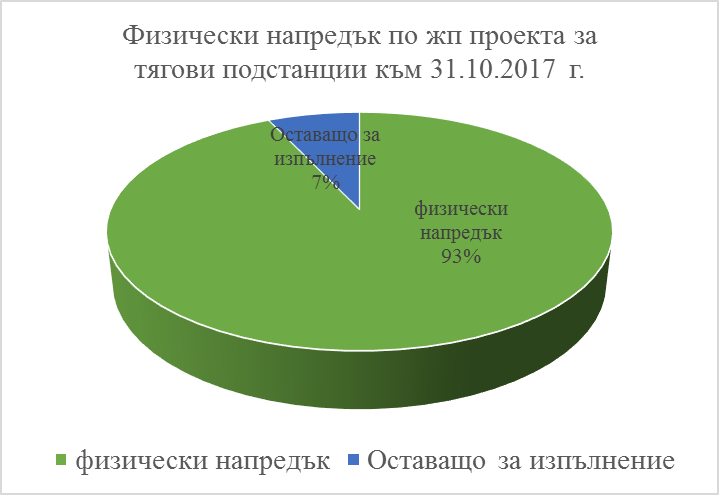 Сключените договори по проекта са, както следва:Договор № 5110/13.08.2015 г., с изпълнител “Енергоремонт Холдинг“ АД, със срок на изпълнение 14 месеца и начална дата на стартиране на договора 04.01.2016 г.; Договор № 4764/16.10.2014 г. за Оценка на съответствието и строителен надзор, с изпълнител „ЕЛ ТРАНС ИНЖЕНЕРИНГ – ВМ“. Изцяло завършени и приети с Акт обр. № 15 са тягови подстанции Ямбол и Бургас. Тягова подстанция Карнобат е завършена на 80% към декември 2017г.Проект BG16M1OP001-1.001-0003 „Рехабилитация на железопътната линия Пловдив – Бургас, Фаза 2“Проектното предложение е подготвено със съдействието на представители на Инициативата JASPERS, като формулярът за кандидатстване е подаден на 04.10.2016 г. от УО на ОПТТИ, чрез информационната система ИСУН 2020, за оценка. Положително становище за завършеност на проекта от JASPERS (Action Completion Note) е издадено на 08.09.2017 г. След извършена оценка от УО на ОПТТИ, формулярът за кандидатстване е одобрен на национално ниво на 29.09.2017 г. и е изпратен към ЕК за окончателно одобрение. Одобрението за проекта от страна на ЕК се очаква в началото на 2018 г. За изпълнението на дейностите по Фаза 2 на рехабилитация на железопътната линия Пловдив – Бургас, предмет на договора за БФП, са проведени открити тръжни процедури за избор на изпълнители и са подписани следните договори по основните дейности на проекта на обща стойност 92 336 689,38 лв. без ДДС за:Рехабилитация на железопътни участъци Скутаре-Оризово и Стралджа-Церковски при следните обособени позиции: Обособена позиция 1: Рехабилитация на железопътен участък Скутаре – Оризово. Договор № 5545 от 07.11.2016 г. в размер на 69 848 308,65 лв. без ДДС; Обособена позиция 2: Рехабилитация на железопътен участък Стралджа – Церковски. Договор № 5632 от 26.01.2017 г. в размер на 4 168 980,73 лв. без ДДС;Оценка на съответствието и осъществяване на строителен надзор по време на строителство и координация на договори по проекта. Договор № 5631 от 25.01.2017 г. на стойност 18 260 000,00 лв. без ДДС;Изготвяне и съгласуване на идейни проекти и технически спецификации за внедряване на гарови централизации в ж.п. участък Калояновец – Карнобат, диспечерска централизация в участъка Пловдив – Бургас и допълване на проектни разработки за оптичен кабел в участъка Пловдив–Бургас. Договор № 5414 от 30.05.2016 г. на стойност 59 400,00 лв. без ДДС; Оперативна  програма за храни  и/или основно материално подпомаганеПрограмата е одобрена от Европейската комисия с решение за изпълненеие от 05.12.2014г. Предназначена е за реализиране на политики в сферата на борбата с крайните форми на бедност и социалното изключване в Република България. Цели да допринесе за постигане на Национална цел за намаляване на броя на живеещите в бедност, в съответствие с целите на стратегия „Европа 2020“. Насочена е към лицата, живеещи в най- висока степен на бедност и социална изолация. Обхваща територията на цялата страна.Общ размер на средствата за периода 2014-2020 -    241 177 455 лева (123 312 075 евро), в т.ч.:Разпределение на общия финансов ресурс: •	117 146 472 евро  за осигуряване на храни по двете операции за най- нуждаещите се лица, от които  5 324 839 евро за реализиране на съпътстващи мерки.•	6 165 604 евро за техническа помощ, свързана с управлението на програмата.Индивидуални пакети хранителни продуктиОперация тип 2 ”Предоставяне на индивидуални пакети хранителни продукти – 2016”За Югоизточен район предоставянето на индивидуални пакети храни – първи транш до 30.04.2017г. са раздадени и отчетени на общо 37 346 лица. А на първи допълнителен транш са подпомогнати общо 7 527 лица и семейства от основната целева група за периода от 01.05.2017 г. до 31.08.2017 г. в пунктове на Български Червен кръст, като пакетът съдържа 10 хранителни продукта: брашно, ориз, спагети, пюре от картофи, гювеч, компот, конфитюр, говеждо в собствен сос, захар и  вафли.ОблС   на БЧК	                     Брой подпомогнати лицаБургас	                                                2480Сливен	                                    1648Стара Загора	                                    2142Ямбол	                                                1257Срока на изпълнение на договора за БФП  е удължен до 30.06.2018г. Предстои раздаване на втори транш основен пакет продукти през Януари 2018г.Осигуряване на топъл обяд 2016–2019Операция тип 3 „Осигуряване на топъл обяд – 2016 - 2019“       Към 30.11.2017 г. са сключени 21 договора за предоставяне на безвъзмездна финансова помощ в Югоизточен район, на обща стойност 20 010 896.93 лева. Увеличението на сумата на безвъзмездната помощ в сравнение с предходното съвместното заседание на Регионалния съвет за развитие и Регионалния координационен комитет за Югоизточен регион е с над 6 377 174.96 лева.Ще бъде предоставен топъл обяд на повече от 8 853 лица.С цел намаляване на административната тежест за бенефициентите общини са въведени опростени правила за отчитане на разходите по сключените договори. Стойността на един храноден e 2.50 лв. Процедурата е отворена за кандидатстване до 31.01.2019 г. Облекчените условия са въведени от 01.05.2017г. Общините ще изпълняват договорите си до края на 2019 г.Оперативна програма „Добро управление“2014-2020г.Проекти с целеви групи от Югоизточен район за планиране към м. декември 2017г.        1.Бенефициент: Национално сдружение на общините в БългарияПроект: „Създаване на модели за оптимални административни структури на общините“ с бюджет 763 449.60 лв.Основни дейности и резултати:Анализ на функционални анализи на общините. Разработване на примерни модели за административни структури, идентифицирани след изготвения анализ:анализ на законово определените права и задължения на общините;примерни модели за оптимални общински структури;идентифицирани дейности, за които може да се прилага принципа на „споделените дейности“;препоръки, рискове и варианти за действие, обобщени по групи общини.Разработване на проекти на нормативни актове, необходими на общините за оптимизиране структурата на администрацията им.          2.Бенефициент: Национално сдружение на общините в БългарияПроект: „Подобряване капацитета на общинските служители за предоставяне на качествени публични услуги“ с бюджет 4 610 921,68 леваОсновни дейности и резултати:Доразвитие на Интернет платформата за обучение в частта дистанционно обучение. Актуализиране на съществуващи и създаване на 10 нови обучителни модула по ключови теми и обучени 200 обучители.Провеждане на присъствени и дистанционни обучения по новосъздадени и актуализирани модули за 5400 общински служители.Провеждане на обучения по заявка на общините за минимум 106 заявки и 150 обучени служители.Подготовка на практически наръчници по отделните обучителни теми, достъпни чрез Интернет платформата.IV. ДЕЙСТВИЯТА, ПРЕДПРИЕТИ ОТ РЕГИОНАЛНИЯ СЪВЕТ ЗА РАЗВИТИЕ НА ЮГОИЗТОЧЕН РАЙОН, С ЦЕЛ ОСИГУРЯВАНЕ НА ЕФЕКТИВНОСТ И ЕФИКАСНОСТ ПРИ ИЗПЪЛНЕНИЕ НА РЕГИОНАЛНИЯ ПЛАН ЗА РАЗВИТИЕ.Предприетите през 2017 г. действия от страна на Регионалния съвет за развитие и Регионалния координационен комитет в Югоизточен район с цел осигуряване на ефективност и ефикасност при изпълнението на Регионалния план за развитие  са в изпълнение на чл. 87, ал.1, т. 3 от ППЗРР. Посочени са и основните теми от заседанията на Регионалния съвет през 2017 г.Съгласно чл. 87, ал.1, т.3 от ППЗРР действията за осигуряване на ефективност и ефикасност при изпълнението на Регионалния план за развитие включват:а) мерките за наблюдение и създадените механизми за събиране, обработване и анализ на данни;б) преглед на проблемите, възникнали в процеса на прилагане на регионалния план за развитие през съответната година, както и мерките за преодоляване на тези проблеми;в) мерките за осигуряване на информация и публичност на действията по изпълнение на регионалния план за развитие;г) мерките за постигане на необходимото съответствие на регионалния план за развитие със секторните политики, планове и програми;д) мерките за прилагане принципа на партньорство;е) резултатите от извършени тематични оценки или оценки за специфични случаи към края на съответната година. Предприети мерки за наблюдение и създадени механизми за събиране, обработване и анализ на данниПрез първото полугодие на 2017 г. са проведени  две заседания  на РСР на ЮИР,  от които едно съвместно с  РКК към РСР на ЮИР  под председателството на област Сливен. През второто полугодие на 2017 г. са проведени  две заседания  на РСР на ЮИР, от които едно съвместно с  РКК към РСР на ЮИР  под председателството на област Бургас.. На проведените две съвместни заседания представителите на Управляващите органи на Оперативните програми представиха актуална информация за хода на изпълнение по операциите на оперативните програми на територията на района. Основните финансови инструменти за постигане на целите и приоритетите на РПР на ЮИР са оперативните програми и в тази връзка е осъществявана ефективна и ефикасна координация и взаимодействие с представителите в Регионалния координационен комитет на УО на Оперативните програми и на ЦКЗ през цялата 2017 г. Периодичното представяне и обсъждане на информацията е особено важно за процеса на наблюдение на изпълнението на РПР на ЮИР и затова в определените срокове са изисквани и предоставяни всички справки. Във връзка с подобряване на координационните механизми при наблюдението и оценката на регионалното и местно развитие и с оглед ефективното провеждане политиката за регионално развитие, със съдействието на Председателя на съвета за целите на Годишния доклад за наблюдение изпълнението на РПР на ЮИР за 2017 г., бяха изпратени писма за информация до министерства, изпълнителни агенции, инспекторати, общини, области и др. регионални и местни структури.  Данните са ползвани за отчитането на заложените в плана специфични индикатори за Югоизточен район.  При изготвянето на Годишния доклад на плана са използвани и наличните официални статистически данни на НСИ и Евростат. Събраната, анализирана и обобщена информация от Секретариата на Регионалния съвет за развитие на Югоизточен район бе включена в доклада. Добавена бе и обобщената справка за разработени и приети Годишни доклади на общинските планове за развитие за 2016 г., Общински планове за развитие 2014 - 2020 г.,  и Областни стратегии за развитие в Югоизточен район за периода 2014 - 2020 г. Преглед на проблемите, възникнали в процеса на прилагане на РПР на ЮИР през 2017г., както и мерките за преодоляване на тези проблемиОпределените в РПР на ЮИР ключови, специфични и глобални индикатори за наблюдение изпълнението на стратегическите цели и приоритети обхващат разнородни характеристики, различни териториални нива и източници на информация. За част от индикаторите липсват начални стойности или мерната единица не съответства за количественото измерване на изпълнението им. Основен проблем остава липсата на статистическа информация на регионално ниво и областно ниво за проследяване изменението на някои от индикаторите, които определят напредъка по изпълнението  на заложените приоритети на плана. Проследяването на  въздействието на всички източници за финансиране изпълнението на плана също е трудно изпълнимо предвид  факта, че данните, които се подават от различни централни и териториални структури липсват или са непълни. Мерки за осигуряване на информация и публичност на действията по изпълнение на РПР на ЮИРРСР на ЮИР осигурява пълна информация и публичност на всички нива при осъществяване на планирането, програмирането, финансирането, наблюдението и оценката на РПР.На заседанията на РСР участват партньори, широк кръг заинтересовани страни, представители на централни и местни институции с цел съгласуване, обсъждане на актуални и важни въпроси за района, което гарантира прозрачност и ефективност в процеса на вземане на решения. Съгласно чл. 55, ал. 1 от ППЗРР, след всяко проведено заседание приетите решения се довеждат до знанието на заинтересованите страни, чрез средствата за масово осведомяване, с цел осигуряване на публичност и прозрачност на обсъдените теми и генериране на повишено внимание и ангажираност у гражданите. Протоколите от заседанията на РСР и РКК на ЮИР се публикуват на официалната страница на МРРБ. Документи и материали по отношение на предстоящите заседания на РСР на ЮИР, както и протоколите от проведените се изпращат по електронната поща до всички членове и присъствалите гости за сведение. През 2017 г. информация относно заседанията на съвета присъстваше и на интернет страниците  на областните администрации от района.Мерки за постигане на необходимото съответствие на РПР на ЮИР със секторните политики, планове и програми.Регионалният план за развитие на ЮИР за периода 2014-2020 г. и заложените в него стратегически цели и приоритети са съгласувани с предвижданията на европейските и националните стратегически документи. Определящ принос за постигането на съответствие на РПР ЮИР 2014-2020 г. с ключови за района секторни политики, през 2017 г. оказват Оперативните програми, съфинансирани от фондовете на ЕС. Членовете на съвета в качеството си на представители на РСР на ЮИР участват в процеса на наблюдение на изпълнението на оперативните програми като присъстват в заседанията на Комитетите за наблюдение на Споразумението за партньорство и на Програмите за 2014-2020 г. , съфинансирани от фондовете на ЕС. Това подпомага информационно процеса на наблюдение на изпълнението на Регионалния план за развитие като цяло и допринася за постигане на съответствие на плана със секторните политики, планове и програми. 	 В състава на РСР на ЮИР, освен представителите на Оперативните програми, са включени и представители на висшите учебни заведения. През 2017 г. в заседанията на РСР на ЮИР участваха представителите на академичните среди от Югоизточен район ( БСУ - Бургас, Тракийски университет - Стара Загора,  „Факултет и колеж - Сливен“ към  Технически университет - София, Факултет „Техника и технологии“-Ямбол към Тракийски университет - Стара Загора Университет „Проф.д-р Асен Златаров“-Бургас). В зависимост от темите на заседанията са присъствали представители и от други министерства и териториални структури. Присъствието им в заседанията позволява споделяне на идеи и предложения, както  и участие при формулиране на дадена политика, което спомага за постигане на съответствие на плана със секторните политики. Изграждането на ефективни партньорства в процеса на наблюдение изпълнението на плана е предпоставка да се укрепи ресурсния потенциал, да се разкриват нови пътища и възможности за привличане на средства за развитието на района.Действията, касаещи подобряване дейността на Регионалния съвет за развитие и осигуряване ефективност и ефикасност при изпълнението на РПР са свързани с  обсъждането  и  приемането  на доклади  и  стратегически документи, представяне на програми  и  секторни политики.V. ЗАКЛЮЧЕНИЯ И ПРЕДЛОЖЕНИЯ ЗА ПОДОБРЯВАНЕ НА РЕЗУЛТАТИТЕ ОТ НАБЛЮДЕНИЕТО НА РПР НА ЮИРГодишният доклад за наблюдение изпълнението на Регионалния план за развитие на Югоизточен район отразява промените в социално-икономическите условия и политиките за развитие на национално, регионално и местно ниво, както и постигнатия напредък по изпълнението на целите и приоритетите на плана въз основа на индикаторите за наблюдение. Докладът отчита поставените акценти  в  РПР на  ЮИР  за периода   2014-2020 г. свързани  с  икономическото, социалното и териториално сближаване на района, укрепване на градовете центрове, както и  подобряване свързаността  и качеството на средата  в  населените места. Годишният доклад отговаря на националната и европейска политика в областта на регионалното развитие. Отчетено е участието и приноса на България в Стратегия „Европа 2020” за постигане на по-висока конкурентоспособност на регионалната икономика, преодоляване на вътрешно регионалните различия и ключовите дефицити в социалната и техническата инфраструктура, развитието на човешкия потенциал и подобряване на околната среда. Процесът на наблюдение се извършва със съдействието на  органите на централната власт и техните регионални структури, представителите на Регионалния съвет за развитие в Комитетите по наблюдение изпълнението на Оперативните програми и местните власти,  чрез предоставяне на информация, анализи, отчети и доклади. При наблюдение изпълнението  на плана отчетения напредък в сферата на инфраструктурата, туризма,  икономическата и жизнена среда се извършва посредством  спазване принципа на партньорство, публичност и прозрачност. През 2017 г. се отчита напредък в изпълнение на Стратегическа цел 1.  ЮИР продължава да има значим принос към икономическото развитие на страната. Приносът на отделните области в БВП на района през последните десет години се запазва относително постоянен. За Югоизточен район са характерни значителни вътрешнорегионални диспропорции в приноса на отделните области при формирането на секторите на БДС. Област Бургас заема водещо място в сектора на услугите и в аграрния сектор, а  област Стара Загора е водеща по отношение на индустрията. По отношение на ПЧИ, след чувствителния спад през 2014 г. се наблюдава нарастване на направените инвестиции в  района. Въпреки повишаването  на  икономическите показатели в Югоизточен район, доходите на населението изостават от средното равнище в страната. Демографската ситуация е относително благоприятна в сравнение с останалите области от района. Независимо от това диспропорциите в териториалното разпределение на населението в района продължават да се усещат и през 2017 г. Пазарът на труда в ЮИР следва общата тенденция за страната. Запазва се  качеството  на  предлаганите услуги  в  туристическата индустрия. Туризмът продължава да заема водещо място в икономиката на района, но въпреки това се отчита необходимостта от диверсифициране на туристическите продукти, създаване на силни регионални брандове и развитие на отговорен туризъм.Състояние на екологичната инфраструктура в ЮИР през отчетния период се подобрява и достига   висока степен на развитие на водоснабдителната мрежа. Във всички области в района е достигнато максимално задоволяване на нуждите на населението с питейна вода. Продължава да нараства дела на населението, обхванато от системите за организирано сметосъбиране и транспортиране на битовите отпадъци.По Стратегическа цел 2 са предприети действия за подобряване достъпа до образователни, здравни, социални, културни услуги и развитие на спортната инфраструктура в района както и за подобряване конкурентоспособността на човешките ресурси. Допълнително са предприети и мерки за подобряване енергийната ефективност на общинските сгради от образователната, културната и социална инфраструктура. През 2017 г. част от общините в района насочват усилията си  за приобщаване и социално-икономическа интеграция на уязвимите групи. За  реализацията на Стратегическа цел 3 през отчетната година допринасят изпълняваните проекти  на територията на ЮИР  за  развитие на трансграничното сътрудничество и мобилизиране потенциала на периферните територии. В резултат са създадени   трансгранични междурегионални и транснационални партньорства, които  съдействат за развитието на трансграничната област. Проектите спомагат в голяма степен за устойчивото социално и икономическо развитие на граничните общини, опазване на околната среда, природните ресурси, културното и историческото наследство. За опазване  на българската акватория на Черно море са реализирани  редица проекти за морско планиране, морски проучвания и морски надзор върху замърсяванията.Напредъкът  по изпълнението на Стратегическа цел 4 се изразява чрез  успешното  реализиране на проектите за подобряване на градската среда, енергийната ефективност  на обществените сгради  и  свързаността в района. През 2017 г. е видим ефекта от модернизацията на обществения транспорт в големите центрове на района. Запазват се положителните тенденции в развитието на транспортната инфраструктура.  Най-голяма част от новоизградените магистрали в страната попадат на територията на Югоизточния район, въпреки, че гъстотата на изградената железопътна мрежа в района е все още по-ниска от средната за страната. През 20167г. продължава развитието на пристанищната и железопътната инфраструктура.  Направените инвестиции в селските райони допринасят за обновление на земеделските и животновъдни стопанства, чрез инвестиции в модерно оборудване и техника, реконструкция и строеж на сгради, въвеждане на европейски норми, развитие на биологично земеделие. Селските райони  имат  и потенциал  за развитие на устойчив туризъм, който не се използва напълно, поради слабото развитие на регионални туристически продукти и неразвити публично-частни партньорства.По всяка една от стратегическите цели на Регионалния план за развитие на Югоизточен район е констатиран напредък. Направеният анализ при изпълнението на плана показва, че за положителното въздействие върху района допринасят основно Европейските програми  и структурни фондове. Въпреки това различията на вътрешнорегионално ниво в социално икономически аспект остават.С цел осигуряване на ефективност и ефикасност при изпълнението на Регионалния план за развитие на Югоизточен район, Годишният доклад посочва действията, предприети от Регионалния съвет за развитие на района, както и мерките за наблюдение и създадените механизми за събиране, обработване и анализ на данни. Документът  прави преглед на проблемите, възникнали в процеса на прилагане на Регионалния план за развитие през 2017 г., мерките за преодоляване на тези проблеми, мерките за осигуряване на информация и публичност на действията по изпълнение на плана, както и  предприетите мерки за постигане на необходимото съответствие на плана със секторните политики, планове и програми и прилагане принципа на партньорство. В заключение, за реализация на целите и приоритетите на Регионалния план за  развитие и преодоляване на вътрешно регионалните различия е необходимо: Да се предприемат действия за преодоляване на вътрешнорегионалните различия в сферата на социално икономическото развитие, използвайки конкурентните предимства на района, развитието на човешкия потенциал и укрепване на административния капацитет.Да продължи изпълнението на мерките и дейностите за подобряване на експлоатационното състояние на общинската пътна мрежа и републиканските пътища от ІІ и ІІІ клас. Да се засили взаимодействието между бизнеса, учебните заведения и администрацията. Да се повиши конкурентоспособността на малкия и средния бизнес чрез стимулиране на въвеждането на нови технологии, иновативни практики и създаването на клъстери. Да се диверсифицира регионалния туристически продукт, като дейностите се фокусират върху обектите с най-сериозен потенциал за привличане на туристически интерес и за генериране на по-висок растеж и удължаване на летния туристически сезон. Да се усъвършенстват механизмите за координация и взаимодействие на регионално ниво. Да се подобрят мерките за постигане на координация  между органите и организациите на различните териториални нива и в различните сектори при формулиране, изпълнение, наблюдение и оценка на съответните стратегически документи. Да се засили взаимодействието между Регионалния съвет за развитие и Регионалния координационен комитет  за отчитане въздействието на проектите  и  ефекта от изпълнението на програмите.Да се укрепи механизма на партньорство в процеса на наблюдение на изпълнението на плана  и се засили ролята и участието на  по-широк кръг заинтересовани страни. №наименованиестр.Таблица 1Брутен вътрешен продукт по текущи цени за периода 2011-2016 г. 9Таблица 2Регионален БВП на човек от населението по покупателна способност спрямо  средното за ЕС-28 за 2011-2016г.(в %) 10Таблица 3Брутна добавена стойност 2011 - 2016 г. 11Таблица 4Брутна добавена стойност по икономически сектори за 2015 г. и 2016 г. 12Таблица 5Преки чуждестранни инвестиции в предприятията от нефинансовия сектор с натрупване за периода 2011-2016 г. (в хил. евро) 14Таблица 6Разпределение на предприятията от нефинансовия сектор на икономиката през 2016 г. по големина, статистически райони, приходи от продажби и дълготрайни материални активи 15Таблица 7Дейност на средствата за подслон и местата за настаняване по статистически зони, статистически райони и по области за 2016 г. и 2017 г. 17Таблица 8Разходи за НИРД по статистически райони  за 2011-2016г. 19Таблица 9Разходи за научно-изследователска и развойна дейност  за 2011-2016 г.(хил.лв.) 20Таблица 10Дължина и гъстота на Републиканската пътна мрежа към 31.12.2017 г.  45Таблица 11Железопътна мрежа към 31.12.2017 г. 46Таблица 12Обслуженост на населението от екологична инфраструктура към 31.12.2016г.  50Таблица 13Наличност на дълготрайни материални активи с екологично предназначение по райони от ниво 2 и области на ЮИР за периода 2015-2016 г. (хил. лв.)                                                                                      58Таблица 14Индекс на Климатична сигурност на районите от ниво 2 62Таблица 15Ключови  индикатори за наблюдение изпълнението на Регионалния план за развитие на Югоизточен район за периода 2014-2020 г.102Таблица 16Индикатори по целите на Стратегия „Европа 2020” на ЕС102Таблица 17Специфични индикатори за наблюдение изпълнението на Регионалния план за развитие на Югоизточен район за периода 2014-2020 г.103Таблица 18           Стойност на проект„Рехабилитация на железопътната инфраструктура по участъците на железопътната линия Пловдив – Бургас – възстановяване, ремонт и модернизация на тягови подстанции Бургас, Карнобат и Ямбол“112Фигура 1Брутен вътрешен продукт на човек от населението за периода 2011-2016 г.(лв.)   10Фигура 2БДС  на областите в ЮИР за 2016 г. по сектори (млн.лв.)   13Фигура 3Приходи от нощувки по статистически райони 2011-2017 г.   18Фигура 4Разходи за НИРД по админ. области в ЮИР 2012-2016 г.(хил.лв.)   19Фигура 5Население  по статистически райони за периода 2013 -2017 г., бр.   22Фигура 6Население  в ЮИР по области за периода 2013-2017 г., бр.   23Фигура 7Население на гр.Бургас, гр.Сливен, гр.Стара Загора и гр.Ямбол за периода 2007-2017г., бр.   24Фигура 8Коефициент на раждаемост в ЮИР по области за периода 2014-2017г., ‰   25Фигура 9Коефициент на смъртност в ЮИР по области за периода 2014 - 2017г., ‰   26Фигура 10Коефициент на естествен прираст на 1 000 души население  в ЮИР по области  за  периода 2014 -2017г., ‰   27Фигура 11Коефициент  на безработица  на 15 и повече навършени години в страната, по райони и области в ЮИР за периода 2014 -  2017 г. , %   28Фигура 12Коефициент  на заетост на 15 и повече навършени години в страната, по райони и области в ЮИР за периода 2014 -  2017 г , %   29Фигура 13Коефициент  на заетост (15 - 64 навършени години) по райони за периода 2014 -  2017 г., %   30Фигура 14Коефициент на икономическа активност на населението на 15 – 64 навършени години в страната, по райони и области в ЮИР за периода 2014 -  2017 г , %31Фигура 15Общ доход средно на лице от домакинството в област Бургас, Сливен, Стара Загора и Ямбол за периода 2008 -2016 г., лв.  32Фигура 16Население в риск от бедност или социално изключване по  области в  ЮИР за периода 2010-2017 г. , %  33Фигура 17Детски градини по области в ЮИР през учебната 2015/2016 г. и 2016/2017 г. , бр.  34Фигура 18Училища  по области в ЮИР през учебната 2015/2016 г. и 2016/2017 г. , бр.  35Фигура 19 Напуснали  училище, учащи от 1 до 8 клас в страната и по райони през учебната 2015/2016г. и 2016/2017г., бр.  36Фигура 20Относителен дял на населението на възраст 30-34 навършени години със завършено висше образование в страната и ЕС (28), %  37Фигура 21Лекари по области в ЮИР за периода  2013 -  2016 г., бр.  38Фигура 22Население  на един лекар по области в ЮИР за периода  2013 -  2016 г., бр.  39Фигура 23Лекари по дентална медицина по области в ЮИР за периода 2013 - 2016 г., бр.  40Фигура 24Население  на един лекар по дентална медицина по области в ЮИР  за периода 2013-2016 г., бр.     41Фигура 25Физически напредък по ЖП проекта за тягови подстанции към 31.10.2017г.  113АУЕРАгенция за устойчиво енергийно регулиранеБВПБрутен вътрешен продуктБДБасейнова дирекция ВЕИВъзобновяеми енергийни източнициВиКВодоснабдяване и канализация ГПСОВ Градска пречиствателна станция за отпадни водиДРСЗДирекция регионална служба по заетосттаДМАДълготрайни материални активиЕСЕвропейски съюзЕФМДРЕвропейския фонд за морско дело и рибарствоЗРРЗакон за регионално развитиеИАОСИзпълнителна агенция по околна среда ИСУН 2020Информационна система за управление и наблюдение на средствата от ЕС в България  2020КАВКачеството на атмосферния въздухМЗМинистерство на здравеопазванетоМИМинистерство на икономикатаМЕМинистерство на енергетикатаМТ                            Министерство на туризмаМЗХГМинистерство на земеделието, храните  и горитеММСМинистерство на младежта и спорта МОСВ Министерство на околната среда и водитеМОНМинистерство на образованието и наукатаМРРБМинистерство на регионалното развитие и благоустройствотоНПЕЕМЖЗНационална програма за енергийна ефективност в многофамилни жилищни сградиНПДЕВИНационален план за действие за енергията от възобновяеми източнициНСИНационален статистически институтНСРРНационална стратегия за регионално развитиеПМСПостановление на Министерски съветПСОВ Пречиствателна станция за отпадни води ППЗРРПравилник за прилагане на Закона за регионалното развитиеПУДООСПредприятие за управление на дейностите по опазване на околната среда РДСПРегионална дирекция социално подпомагане РИОСВ Регионална инспекция по околната среда и водитеРСР Регионален съвет за развитиеРОУКАВРайони за оценка и управление на качеството на атмосферния въздухРПМРепубликанска пътна мрежаРУОРегионално управление по образование  СЗРСеверозападен районСИРСевероизточен районСЦРСеверен централен районФМ на ЕИПФинансовия механизъм на Европейското икономическо пространствоЮИРЮгоизточен район ЮЗРЮгозападен районЮЦРЮжен централен районРайон, областБВП по текущи цени (млн. лв.)БВП по текущи цени (млн. лв.)БВП по текущи цени (млн. лв.)БВП по текущи цени (млн. лв.)БВП по текущи цени (млн. лв.)БВП по текущи цени (млн. лв.)Район, област2011 г.2012г.2013г.2014г.2015г.2016г.БЪЛГАРИЯ80 75982 04082 16683 63488 57194 130Северозападен район  5 8245 837 5 8055 9556 0136 225Северен централен район  6 3606 583 6 7206 9807 0787 384Североизточен район  8 6158 953 8 9549 3279 655   10 011Югозападен район39 094   38 998    38 85739 478    42 430   45 103Южен централен район11 351   11 673    11 63711 451   12 569   13 210Югоизточен район  9 5149 996 10 19210 44410 82612 197Бургас  3 9963 999  4 0803 6104 2694 700Стара Загора  3 5533 900  4 0894 6984 4035 240Сливен  1 1081 175  1 1071 1521 1361 218Ямбол     857   922     917   9831 0181 039201120122013201420152016Европейски Съюз (28) 100,0100,0100,0100,0100,0100,0България454646474749Северозападен район282929302929Северен централен район303232343334Североизточен район373838393939Югоизточен район363839393943Южен централен район323332323334Югозападен район757574757678Район, областБДС (млн.лв.)2011 г.БДС (млн.лв.)2012 г.БДС (млн.лв.)2013 г.БДС (млн.лв.)2014 г.БДС (млн.лв.)2015 г.БДС (млн.лв.)2016 г.БЪЛГАРИЯ70 62570 98970 77172 61076 54681 218Северозападен район5 0935 0515 0005 1705 1975 371Северен централен район5 5625 6965 7886 0606 1176 371Североизточен район7 5347 7477 7128 0988 3448 638Югозападен район34 18833 74533 46834 27436 66938 916Южен централен район9 92710 10110 0239 94210 86311 398Югоизточен район8 3208 6498 7799 0679 35610 524Район, областБДС по икономически сектори (млн.лв.)БДС по икономически сектори (млн.лв.)БДС по икономически сектори (млн.лв.)БДС по икономически сектори (млн.лв.)БДС по икономически сектори (млн.лв.)БДС по икономически сектори (млн.лв.)Район, област2015 г.2015 г.2015 г.2016 г.2016 г.2016 г.Район, областАграренИндустрияУслугиАграренИндустрияУслугиБЪЛГАРИЯ3 66421 33551 5473 81722 99354 408Северозападен 6251 7232 8487111 7592 902Северен централен 5872 0553 4755922 1963 583Североизточен 6052 4185 3216212 5265 491Югозападен5497 11929 0015597 29831 059Южен централен7634 1175 9837824 3226 294Югоизточен5343 9034 9195524 8935 079Бургас1769902 5221861 2602 609Сливен104272606105317628Стара Загора1432 3021 3601502 9881 384                                                                   Ямбол110338431110328458Район, област201120122013201420152016БЪЛГАРИЯ21 644  91821 950 59623 339 73321 581 58023 163 27323 508 865Северозападен539 099573 295700 969644 722620 795512 084Северен централен807 175841 791879 943905 312876 758981 831Североизточен2 018 7352 024 9972 041 4802 093 9172 271 9142 359 757Югозападен13 423 89413 611 09513 959 04713 561 49414 053 14714 238 769Южен централен1 908 7662 033 1792 372 3462 298 8452 443 6042 568 712Югоизточен район2 947 2492 866 2403 385 9492 057 2912 897 0562 847 712Бургас1 811 9072 023 5062 438 309937 2271 704 3921 746 015Сливен504 971107 48397 40292 70290 252124 199Стара Загора562 143668 907796 980969 2711 023 382920 971Ямбол68 22866 34453 25858 09179 03056 527Статистически зони 
Статистически райони /
Големина на предприятията             Предприятия( бр.)Приходи от дейността  (хил. лв.)                     Дълготрайни материални активи (хил.лв.)Общо за страната404 937                    266 746 152121 633 211   Микрофирми (до 9 заети)375 12365 814 46436 057 594   Малки фирми (10 - 49 заети)24 50061 759 37418 841 619   Средни фирми (50 - 249 заети)4 58663 734 59918 075 592   Големи фирми (250+ заети)72875 437 71548  658 406Северозападен28 90612  945 8008 166 475   Микрофирми (до 9 заети)26 6773  449 0381 832 752    Малки фирми (10 - 49 заети)1 8503 281 1081 504 370   Средни фирми (50 - 249 заети)3392 982 8761  184 258   Големи фирми (250+ заети)403 232 7783  645 095Северен централен36 03020 532 6937  236 017   Микрофирми (до 9 заети)33 0284 550 1411 919 149   Малки фирми (10 - 49 заети)2 4364 903 5461 830 585   Средни фирми (50 - 249 заети)4936 561 4352 042 025   Големи фирми (250+ заети)734 417 5711 444 258Североизточен53 63426 849 96713 890439   Микрофирми (до 9 заети)49 8497 581 3265 119 938   Малки фирми (10 - 49 заети)3 1457 434 1602 463 280   Средни фирми (50 - 249 заети)5626 779 3732 981 370   Големи фирми (250+ заети)785 055 1083 325 851Югоизточен57 55631 460 30119 239 218   Микрофирми (до 9 заети)53 6848 096 4456 260 200   Малки фирми (10 - 49 заети)3 2387 249 7993 118 661   Средни фирми (50 - 249 заети)5535 674 3062 270 294   Големи фирми (250+ заети)8110 439 7517 590 063Югозападен158 286139 203 00658 390 351   Микрофирми (до 9 заети)146 75433 088 15216 226 318   Малки фирми (10 - 49 заети)9 40730 690 1737 135 477   Средни фирми (50 - 249 заети)1 78731 530 3466 627 904   Големи фирми (250+ заети)33843 894 33528 400 652Южен централен70 52535 754 38514 710 711   Микрофирми (до 9 заети)65 1319 049 3624 699 237   Малки фирми (10 - 49 заети)4 4248 200 5882 789 246   Средни фирми (50 - 249 заети)85210 206 2632 969 741   Големи фирми (250+ заети)1188 298 1724 252 487Статистически райони               Области2016 г.2016 г.2016 г.2017 г.2017 г.2017 г.Статистически райони               ОбластиМеста за настаняване бройЛеглабройПриходи от нощувки - лв.Места за настаняване бройЛеглабройПриходи от нощувки - лв.България3 331328 2641 229 073 3063 346348 7241 340 897 001Северозападен район200  8 843  19 106 358192  8 524  19 830 063Северен централен район25712 084  28 123 40425311 613  29 516 190Североизточен район66398 696391 119 500709105 399435 831 647Югозападен район63444 327226 315 25260653 306254 440 938Южен централен район62329 223100 769 67963328 920107 179 911Югоизточен район954135 091463 639 113953140 962494 098 252Бургас804127 076444 434 233806134 336474 632 900Сливен  69   2 264    3 162 150 65   2 125    3 292 522Стара Загора  58   4 692  14 074 21958   3 744  14 132 186Ямбол  23   1 059    1 968 511 24   757   2 040 644 Статистически райони/ година  201120122013201420152016БЪЛГАРИЯ429 566496 176521 682664 829850 457734 274Северозападен район7 1699 17910 67111 90033 26529 752Северен централен район7 9297 4439 79910 66137 21830 654Североизточен район17 73319 90229 74133 76335 56651 545Югозападен район 360 548416 954430 305550 827642 876522 683Южен централен район22 50227 21724 58630 21965 11765 748Югоизточен район13 68515 481  16 580	27 45936 41533 892201120122013201420152016Разходи за НИРД в България (хил.лв.)429 566496 176521 682664 829850 457734 274Разходи за НИРД в % от БВП- България0,530,600,630,790,960,78ЕС -281,972,012,032,042,032,03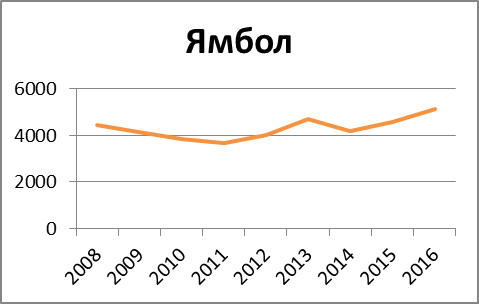 Район, област Общо (км.)Автома гистрали (км.)Първо класни (км.)Второ класни (км.)Третокласни пътища и пътни връзки при кръстовища и възли (км.)Обща гъстота на РПМ (км./1000      кв. км)Гъстота на АМ и пътища І клас (км./1000 кв.км.)Гъстота на пътищата ІІ и ІІІ клас (км./1000 кв.км.)БЪЛГАРИЯ19 8617342 9284 02812 17118134147Северозападен район3 42774057662 24918022158Северен централен район2 965-4626361 86719831169Североизточен район2 682954884661 63317939142Югозападен район3 3912165576231 99516941128Южен централен район4 0891944167842 69518327156Югоизточен район3 3072226007531 73216741126Бургас11765125224962415215113Сливен5874485202256166              36129Стара Загора90792167215433            17613126Ямбол63735968741919039151Райони и областиДължина на  жп мрежата(км.)Удвоени жп линии(км.)Електриф. жплинии(км.)Гъстота на жп мрежата (км./1000 кв. км.)БЪЛГАРИЯ4 0309902 87036,6Северозападен район64819244433,9Северен централен район6278943641,9Североизточен район48424436933,4Югозападен район86416966042,5Южен централен район78211640334,9Югоизточен район62518055831,5Бургас17811116222,6Сливен134811336,4Стара Загора2613123650,9Ямбол523047  17,3Дял на населението,обслужвано отводоснабдителнамрежа  (%)Дял на населението,обслужвано отканализационнамрежа (%)Дял на обслужваното население от ПСОВ(%)Дял на обслужваното население от ПСОВ(%)Дял на обсл.население от системи за сметосъбиране (%)Действащи СПСОВ (бр.)общов т. ч. поне с вторично пречистванеБЪЛГАРИЯ99,375,7  63,161,999,7163Северозападен район99,558,943,743,7100,024Северен централен район99,864,659,158,1100,014Североизточен район99,974,571,663,499,022Югозападен район99,389,777,276,9100,033Южен централен район98,373,355,255.2100,043Югоизточен район99,972,955,555,5100,027Област Бургас99,978,665,265,2100,0  19 Област Сливен100,064,957,257,2100,0 2  Област Стара Загора 99,970,961,461,499,36 Област  Ямбол100,071,44,74,7100,00 Район, областДълготрайни материални активи с екологично предназначениеДълготрайни материални активи с екологично предназначение2015 г.2016 г.БЪЛГАРИЯ8 343 1009 045 451Северозападен район827 715992 357Северен централен район608 656730 735Североизточен район941 952939 951Югозападен район1 707 8951 879 077Южен централен район1 329 1071 367 884Югоизточен район 2 927 7753 135 447Бургас762 276859 124Сливен 29 31025 717Стара Загора2 077 6042 196 562Ямбол58 58554 044Статистически райониТО 1 ТО 2ТО 3ТО 4ТО 5ТО 6ТО 7Обобщен индексСеверозападен 7,205,495,480,480,832,502,2224,20Северен централен 7,256,100,750,951,673,335,5625,61Североизточен 2,432,534,025,713,333,335,5626,92Югоизточен 0,000,005,470,950,832,502,2211,98Югозападен 6,638,0710,001,900,000,834,4431,89Южен централен 8,537,452,762,381,672,505,5630,84ИНДИКАТОРИСтойности Стойности Стойности Изпълнение  към 31.12.2017г.Източник на инф.КЛЮЧОВИ  ПОКАЗАТЕЛИИзходни Междинни (2015)Целеви (2020)Изпълнение  към 31.12.2017г.Източник на инф.БВП на човек от населението -  лв.8 844(2011 г.)10 60013 50011 623(2016г.)НСИДял на БВП на човек от населението от средната стойност на ЕС 28  - %36(2011г.)506443(2016г.)ЕвростатКоефициент на безработица на населението на 15 и повече навършени години  - %11.9%(2014 г.)7,05          7НСИКоефициент на икономическа активност на населението на 15 и повече навършени години  - %49,9(2011 г.)52,15752,5НСИОбщ доход на лице от домакинство - лв.3 707(2011 г.)4 1005 0504 933НСИИНДИКАТОРИСтойности Стойности Стойности Изпълнение  към 31.12.2016г.Източник на инф.Източник на инф.ЦЕЛИ НА СТРАТЕГИЯТА „ЕВРОПА 2020”Изходни Междинни (2015)Целеви (2020)Изпълнение  към 31.12.2016г.Източник на инф.Източник на инф.1Коефициент на заетост на населението на възраст 20-64 навършени години - %62,9(2011г.)67,176,066,7НСИЕвростатНСИЕвростатКоефициент на заетост на населението на възраст 55-64 г. 43,2(2011 г.)45,549         51,3ЕвростатЕвростат2Инвестиции в научноизследователска и развойна дейност - % от БВП0,53(2011г.)0,961,50,78(2016г.)ЕвростатЕвростат3Цели „20/20/20” по отношение на климата/ енергията:Цели „20/20/20” по отношение на климата/ енергията:Цели „20/20/20” по отношение на климата/ енергията:Цели „20/20/20” по отношение на климата/ енергията:Цели „20/20/20” по отношение на климата/ енергията:Цели „20/20/20” по отношение на климата/ енергията:Цели „20/20/20” по отношение на климата/ енергията:-       дял на ВЕИ в  брутното крайното енергийно потребление14,3(2011 г. – за България)18,21618,8% дял (2016г. България)18,8% дял (2016г. България)НСИ, Евростат-       повишаване на енергийната ефективност- %2527,16 27,16 НСИ, АУЕР-       намаляване на енергийната интензивност на БВП- %490,449 (2015г.)0,449 (2015г.)НСИ4Дял на преждевременно напусналите образователната система (на възраст 18-24 г.) - %19,4(2011г.)161421,2 21,2 НСИ, ЕвростатДял на 30-34 годишните със завършено висше образование - %27,3(2011г.за България)32,13633,8(България)33,8(България)НСИ,Евростат5Население в риск от бедност или социално изключване - хил. души590,8(2010г.)569,5359437,4 хил. души (2015 г.)437,4 хил. души (2015 г.)НСИИНДИКАТОРИСтойности Стойности Стойности Стойности Стойности Стойности Стойности Изпълнение  към 31.12.2017г.Изпълнение  към 31.12.2017г.Източник на информацияСПЕЦИФИЧНИ ИНДИКАТОРИ ЗА РЕЗУЛТАТИзходниИзходниИзходниМеждинни           (2015)Междинни           (2015)Междинни           (2015)Целеви (2020)Изпълнение  към 31.12.2017г.Изпълнение  към 31.12.2017г.Източник на информацияСтратегическа цел 1: „Икономическо сближаване на ЮИР на междурегионално и вътрешнорегионално ниво посредством използване на собствения потенциал на района в условията на щадящо околната среда развитие“Стратегическа цел 1: „Икономическо сближаване на ЮИР на междурегионално и вътрешнорегионално ниво посредством използване на собствения потенциал на района в условията на щадящо околната среда развитие“Стратегическа цел 1: „Икономическо сближаване на ЮИР на междурегионално и вътрешнорегионално ниво посредством използване на собствения потенциал на района в условията на щадящо околната среда развитие“Стратегическа цел 1: „Икономическо сближаване на ЮИР на междурегионално и вътрешнорегионално ниво посредством използване на собствения потенциал на района в условията на щадящо околната среда развитие“Стратегическа цел 1: „Икономическо сближаване на ЮИР на междурегионално и вътрешнорегионално ниво посредством използване на собствения потенциал на района в условията на щадящо околната среда развитие“Стратегическа цел 1: „Икономическо сближаване на ЮИР на междурегионално и вътрешнорегионално ниво посредством използване на собствения потенциал на района в условията на щадящо околната среда развитие“Стратегическа цел 1: „Икономическо сближаване на ЮИР на междурегионално и вътрешнорегионално ниво посредством използване на собствения потенциал на района в условията на щадящо околната среда развитие“Стратегическа цел 1: „Икономическо сближаване на ЮИР на междурегионално и вътрешнорегионално ниво посредством използване на собствения потенциал на района в условията на щадящо околната среда развитие“Стратегическа цел 1: „Икономическо сближаване на ЮИР на междурегионално и вътрешнорегионално ниво посредством използване на собствения потенциал на района в условията на щадящо околната среда развитие“Стратегическа цел 1: „Икономическо сближаване на ЮИР на междурегионално и вътрешнорегионално ниво посредством използване на собствения потенциал на района в условията на щадящо околната среда развитие“Стратегическа цел 1: „Икономическо сближаване на ЮИР на междурегионално и вътрешнорегионално ниво посредством използване на собствения потенциал на района в условията на щадящо околната среда развитие“Стратегическа цел 1: „Икономическо сближаване на ЮИР на междурегионално и вътрешнорегионално ниво посредством използване на собствения потенциал на района в условията на щадящо околната среда развитие“Приоритет 1. Повишаване конкурентоспособността на регионалната икономика и подкрепа за малкия и средния бизнес в Югоизточен район.Приоритет 1. Повишаване конкурентоспособността на регионалната икономика и подкрепа за малкия и средния бизнес в Югоизточен район.Приоритет 1. Повишаване конкурентоспособността на регионалната икономика и подкрепа за малкия и средния бизнес в Югоизточен район.Приоритет 1. Повишаване конкурентоспособността на регионалната икономика и подкрепа за малкия и средния бизнес в Югоизточен район.Приоритет 1. Повишаване конкурентоспособността на регионалната икономика и подкрепа за малкия и средния бизнес в Югоизточен район.Приоритет 1. Повишаване конкурентоспособността на регионалната икономика и подкрепа за малкия и средния бизнес в Югоизточен район.Приоритет 1. Повишаване конкурентоспособността на регионалната икономика и подкрепа за малкия и средния бизнес в Югоизточен район.Приоритет 1. Повишаване конкурентоспособността на регионалната икономика и подкрепа за малкия и средния бизнес в Югоизточен район.Приоритет 1. Повишаване конкурентоспособността на регионалната икономика и подкрепа за малкия и средния бизнес в Югоизточен район.Приоритет 1. Повишаване конкурентоспособността на регионалната икономика и подкрепа за малкия и средния бизнес в Югоизточен район.Приоритет 1. Повишаване конкурентоспособността на регионалната икономика и подкрепа за малкия и средния бизнес в Югоизточен район.Приоритет 1. Повишаване конкурентоспособността на регионалната икономика и подкрепа за малкия и средния бизнес в Югоизточен район.1Приходи от дейността на МСП, в млн. лв.17 265(2010 г. )17 265(2010 г. )17 265(2010 г. )23 60023 60030 00030 000             21 020   (2016г.)             21 020   (2016г.)НСИ2Относителен дял на заетите лица в МСП спрямо общия им брой в страната, в %13,20(2010 г. )13,20(2010 г. )13,20(2010 г. )13,1013,1013,0013,0013,2(2016г.)13,2(2016г.)НСИ3Нарастване на преките чуждестранни инвестиции в нефинансовите предприятия, в %n/an/an/a15153030                 6            (2015г.)                 6            (2015г.)НСИ, БНБ4Изградени и/ли обновени технопаркове, бизнесинкубатори и индустриални зони, в бр.n/an/an/a22552бр-бизнес инкубатори в Бургас  и  Казанлък  и индустриален и логистичен парк в Бургас.(2016г.)2бр-бизнес инкубатори в Бургас  и  Казанлък  и индустриален и логистичен парк в Бургас.(2016г.)МИ, ИСУН5Персонал, зает с НИРД, в бр.1 402(2010 г.)1 402(2010 г.)1 402(2010 г.)1 6501 6501 9001 9002211(2015г.)2211(2015г.)НСИ6Количество произведена електроенергия от ВИ, в GWh160(2010г.)160(2010г.)160(2010г.)320320480480896(2016г.)896(2016г.)АУЕР, НСИ, ЕвростатПриоритет 2. Развитие на устойчиви форми на туризъм и на културните и творческите индустрии в Югоизточен район.Приоритет 2. Развитие на устойчиви форми на туризъм и на културните и творческите индустрии в Югоизточен район.Приоритет 2. Развитие на устойчиви форми на туризъм и на културните и творческите индустрии в Югоизточен район.Приоритет 2. Развитие на устойчиви форми на туризъм и на културните и творческите индустрии в Югоизточен район.Приоритет 2. Развитие на устойчиви форми на туризъм и на културните и творческите индустрии в Югоизточен район.Приоритет 2. Развитие на устойчиви форми на туризъм и на културните и творческите индустрии в Югоизточен район.Приоритет 2. Развитие на устойчиви форми на туризъм и на културните и творческите индустрии в Югоизточен район.Приоритет 2. Развитие на устойчиви форми на туризъм и на културните и творческите индустрии в Югоизточен район.Приоритет 2. Развитие на устойчиви форми на туризъм и на културните и творческите индустрии в Югоизточен район.Приоритет 2. Развитие на устойчиви форми на туризъм и на културните и творческите индустрии в Югоизточен район.Приоритет 2. Развитие на устойчиви форми на туризъм и на културните и творческите индустрии в Югоизточен район.Приоритет 2. Развитие на устойчиви форми на туризъм и на културните и творческите индустрии в Югоизточен район.1 Реализирани приходи от нощувки в средствата за подслон и местата за настаняване, в млн. лв. Реализирани приходи от нощувки в средствата за подслон и местата за настаняване, в млн. лв.266(2011 г. )266(2011 г. )266(2011 г. )279293293                 494                 494НСИ2Създадени/подобрени туристически атракции, в бр.Създадени/подобрени туристически атракции, в бр.n/an/an/a51010                      5 Казанлък - 4 бр.,  Котел - 1бр.                      5 Казанлък - 4 бр.,  Котел - 1бр.МТ, Общини, ИСУН3Създадени туристически дестинации на база културно-историческо наследство, в бр.Създадени туристически дестинации на база културно-историческо наследство, в бр.      n/a      n/a      n/a488             7 Котел -2 бр.,  Поморие -1 бр., Сливен - 4 бр.             7 Котел -2 бр.,  Поморие -1 бр., Сливен - 4 бр.МТ, МК, Общини, ИСУН4Създадени и/ли подновени/ремонтирани средства за подслон, в %Създадени и/ли подновени/ремонтирани средства за подслон, в %n/an/an/a71515101Казанлък - 1 бр., нарастване от 2,1% за 2016 г.,  Бургас - 2 бр. ремонтирани, 66 бр. нови и 23бр. подновени  средства за подслон, извършени от частни инвеститори. В община Павел баня са подадени 9 бр. средства за подслон подновени или ремонтирани от частни инициатори.101Казанлък - 1 бр., нарастване от 2,1% за 2016 г.,  Бургас - 2 бр. ремонтирани, 66 бр. нови и 23бр. подновени  средства за подслон, извършени от частни инвеститори. В община Павел баня са подадени 9 бр. средства за подслон подновени или ремонтирани от частни инициатори.Общини,ИСУН5Увеличаване броя на заетите в сектора на туризма, в %Увеличаване броя на заетите в сектора на туризма, в %     n/a     n/a     n/a        18     25     25                   6 Tуризмът е осигурил  пряко  98 000 работни места в България, което е с 5,9 повече спрямо 2015 г. ( 92 500 души)                   6 Tуризмът е осигурил  пряко  98 000 работни места в България, което е с 5,9 повече спрямо 2015 г. ( 92 500 души)МТ Агенция по заетост6Брой заети в сектор „Хотелиерство и ресторантьорство, в хил.брБрой заети в сектор „Хотелиерство и ресторантьорство, в хил.бр        n/a        n/a        n/a           14       20       20                     26                     26НСИ7Нарастване на реализираните приходи от посещения на музеи,%Нарастване на реализираните приходи от посещения на музеи,%n/an/an/a71010            9,5             9,5 НСИ, МКПриоритет 3. Развитие на инфраструктурата за опазване на околната среда в Югоизточен район.Приоритет 3. Развитие на инфраструктурата за опазване на околната среда в Югоизточен район.Приоритет 3. Развитие на инфраструктурата за опазване на околната среда в Югоизточен район.Приоритет 3. Развитие на инфраструктурата за опазване на околната среда в Югоизточен район.Приоритет 3. Развитие на инфраструктурата за опазване на околната среда в Югоизточен район.Приоритет 3. Развитие на инфраструктурата за опазване на околната среда в Югоизточен район.Приоритет 3. Развитие на инфраструктурата за опазване на околната среда в Югоизточен район.Приоритет 3. Развитие на инфраструктурата за опазване на околната среда в Югоизточен район.Приоритет 3. Развитие на инфраструктурата за опазване на околната среда в Югоизточен район.Приоритет 3. Развитие на инфраструктурата за опазване на околната среда в Югоизточен район.Приоритет 3. Развитие на инфраструктурата за опазване на околната среда в Югоизточен район.Приоритет 3. Развитие на инфраструктурата за опазване на околната среда в Югоизточен район.1Относителен дял на населението, обслужвано от СПСОВ, в %  и бр.Относителен дял на населението, обслужвано от СПСОВ, в %  и бр.39(2010 г. )39(2010 г. )39(2010 г. )52656555,5 % относителен дял27бр. СПСОВ(2016 г.)55,5 % относителен дял27бр. СПСОВ(2016 г.)НСИ2Разширена, подменена и реконструирана В и К мрежа, в км(В и К дружества)Разширена, подменена и реконструирана В и К мрежа, в км(В и К дружества)n/an/an/a200460460364,5 км общо 117,20 км. водопроводи 247,3 км. канализация (2016 г.)364,5 км общо 117,20 км. водопроводи 247,3 км. канализация (2016 г.)В и К  3Загуби при пренос на питейна вода от постъпилата във водопроводната   мрежа, в %Загуби при пренос на питейна вода от постъпилата във водопроводната   мрежа, в %68(2010 г.)68(2010 г.)68(2010 г.)55424253,9 %( 2015 г.)53,9 %( 2015 г.)НСИ4Население, обслужвано от организирана система за сметосъбиране, в %Население, обслужвано от организирана система за сметосъбиране, в %97(2010 г. )97(2010 г. )97(2010 г. )98,5100100100 %(2016г.)100 %(2016г.)НСИ5Изградени системи за ранно предупреждение за възникващи опасности от наводнения, пожари, активиране на свлачищни райони, в бр.Изградени системи за ранно предупреждение за възникващи опасности от наводнения, пожари, активиране на свлачищни райони, в бр.111233      5 бр. проекти       (2016г.)      5 бр. проекти       (2016г.)ИСУНОбщини Стратегическа цел 2: „Социално сближаване и намаляване на междуобластните неравенства в ЮИР чрез инвестиции в човешките ресурси и подобряване на социалната инфраструктура.“Стратегическа цел 2: „Социално сближаване и намаляване на междуобластните неравенства в ЮИР чрез инвестиции в човешките ресурси и подобряване на социалната инфраструктура.“Стратегическа цел 2: „Социално сближаване и намаляване на междуобластните неравенства в ЮИР чрез инвестиции в човешките ресурси и подобряване на социалната инфраструктура.“Стратегическа цел 2: „Социално сближаване и намаляване на междуобластните неравенства в ЮИР чрез инвестиции в човешките ресурси и подобряване на социалната инфраструктура.“Стратегическа цел 2: „Социално сближаване и намаляване на междуобластните неравенства в ЮИР чрез инвестиции в човешките ресурси и подобряване на социалната инфраструктура.“Стратегическа цел 2: „Социално сближаване и намаляване на междуобластните неравенства в ЮИР чрез инвестиции в човешките ресурси и подобряване на социалната инфраструктура.“Стратегическа цел 2: „Социално сближаване и намаляване на междуобластните неравенства в ЮИР чрез инвестиции в човешките ресурси и подобряване на социалната инфраструктура.“Стратегическа цел 2: „Социално сближаване и намаляване на междуобластните неравенства в ЮИР чрез инвестиции в човешките ресурси и подобряване на социалната инфраструктура.“Стратегическа цел 2: „Социално сближаване и намаляване на междуобластните неравенства в ЮИР чрез инвестиции в човешките ресурси и подобряване на социалната инфраструктура.“Стратегическа цел 2: „Социално сближаване и намаляване на междуобластните неравенства в ЮИР чрез инвестиции в човешките ресурси и подобряване на социалната инфраструктура.“Стратегическа цел 2: „Социално сближаване и намаляване на междуобластните неравенства в ЮИР чрез инвестиции в човешките ресурси и подобряване на социалната инфраструктура.“Стратегическа цел 2: „Социално сближаване и намаляване на междуобластните неравенства в ЮИР чрез инвестиции в човешките ресурси и подобряване на социалната инфраструктура.“Приоритет 1. Подобряване на достъпа до образователни, здравни, социални, културни услуги и развитие на спортната инфраструктура в Югоизточен район.Приоритет 1. Подобряване на достъпа до образователни, здравни, социални, културни услуги и развитие на спортната инфраструктура в Югоизточен район.Приоритет 1. Подобряване на достъпа до образователни, здравни, социални, културни услуги и развитие на спортната инфраструктура в Югоизточен район.Приоритет 1. Подобряване на достъпа до образователни, здравни, социални, културни услуги и развитие на спортната инфраструктура в Югоизточен район.Приоритет 1. Подобряване на достъпа до образователни, здравни, социални, културни услуги и развитие на спортната инфраструктура в Югоизточен район.Приоритет 1. Подобряване на достъпа до образователни, здравни, социални, културни услуги и развитие на спортната инфраструктура в Югоизточен район.Приоритет 1. Подобряване на достъпа до образователни, здравни, социални, културни услуги и развитие на спортната инфраструктура в Югоизточен район.Приоритет 1. Подобряване на достъпа до образователни, здравни, социални, културни услуги и развитие на спортната инфраструктура в Югоизточен район.Приоритет 1. Подобряване на достъпа до образователни, здравни, социални, културни услуги и развитие на спортната инфраструктура в Югоизточен район.Приоритет 1. Подобряване на достъпа до образователни, здравни, социални, културни услуги и развитие на спортната инфраструктура в Югоизточен район.Приоритет 1. Подобряване на достъпа до образователни, здравни, социални, културни услуги и развитие на спортната инфраструктура в Югоизточен район.Приоритет 1. Подобряване на достъпа до образователни, здравни, социални, културни услуги и развитие на спортната инфраструктура в Югоизточен район.1Реконструирани училища по изкуства и култура, в бр.Реконструирани училища по изкуства и култура, в бр.        n/a        n/a        n/a22500МРРБ, МК, Общини, ИСУН2Модернизирани и реконструирани сгради и обекти на културата, в бр.Модернизирани и реконструирани сгради и обекти на културата, в бр.n/an/an/a1010186  мерки от 5 общини в ЮИР6  мерки от 5 общини в ЮИРМРРБ, МК, Общини, ИСУН3Рехабилитирани здравни и социални заведения, в бр.Рехабилитирани здравни и социални заведения, в бр.       n/a       n/a       n/a44822 мерки от 10 общини в ЮИР  22 мерки от 10 общини в ЮИР  МРРБ, МОСВ, Общини, ИСУН4Реконструирани училища и детски градини, в бр.Реконструирани училища и детски градини, в бр.n/an/an/a25254532 мерки от 14 общини в ЮИР32 мерки от 14 общини в ЮИРМРРБ, МОН, Общини, ИСУН5Брой изградени и реконструирани обекти на инфраструктурата за професионален спорт и спорт в свободното време, в бр.Брой изградени и реконструирани обекти на инфраструктурата за професионален спорт и спорт в свободното време, в бр.n/an/an/a22411 меркиот 7 общини в ЮИР11 меркиот 7 общини в ЮИРМРРБ, МФВС, Общини, ИСУН6Дял на лицата, облагодетелствани от предоставяне на социални услуги в домашна среда, в %Дял на лицата, облагодетелствани от предоставяне на социални услуги в домашна среда, в %n/an/an/a88150,84 %  по данни на РДСП 0,84 %  по данни на РДСП РДСП, Общини7Дял на децата и учениците, облагодетелствани от подобрена образователна инфраструктура, в %Дял на децата и учениците, облагодетелствани от подобрена образователна инфраструктура, в %n/an/an/a20204020 %подадена информация от 5 общини в ЮИР  20 %подадена информация от 5 общини в ЮИР  МРРБ, МОН, Общини8Дял на децата и младежите, активно ангажирани със спорт, в %Дял на децата и младежите, активно ангажирани със спорт, в %n/an/an/a2020     401,5 %  по програми на ММС1,5 %  по програми на ММСМРРБ, МФВС, ОбщиниПриоритет 2. Подобряване на качествените характеристики и конкурентоспособността на човешките ресурси в Югоизточен район.Приоритет 2. Подобряване на качествените характеристики и конкурентоспособността на човешките ресурси в Югоизточен район.Приоритет 2. Подобряване на качествените характеристики и конкурентоспособността на човешките ресурси в Югоизточен район.Приоритет 2. Подобряване на качествените характеристики и конкурентоспособността на човешките ресурси в Югоизточен район.Приоритет 2. Подобряване на качествените характеристики и конкурентоспособността на човешките ресурси в Югоизточен район.Приоритет 2. Подобряване на качествените характеристики и конкурентоспособността на човешките ресурси в Югоизточен район.Приоритет 2. Подобряване на качествените характеристики и конкурентоспособността на човешките ресурси в Югоизточен район.Приоритет 2. Подобряване на качествените характеристики и конкурентоспособността на човешките ресурси в Югоизточен район.Приоритет 2. Подобряване на качествените характеристики и конкурентоспособността на човешките ресурси в Югоизточен район.Приоритет 2. Подобряване на качествените характеристики и конкурентоспособността на човешките ресурси в Югоизточен район.Приоритет 2. Подобряване на качествените характеристики и конкурентоспособността на човешките ресурси в Югоизточен район.Приоритет 2. Подобряване на качествените характеристики и конкурентоспособността на човешките ресурси в Югоизточен район.1Процент от населението на възраст 25-64 г., участващо в образование и обучение, в %Процент от населението на възраст 25-64 г., участващо в образование и обучение, в %n/an/an/a815152,2% 2,2% НСИ, Агенция по заетост2Дял на безработните, преминали курсове на преквалификация, в %Дял на безработните, преминали курсове на преквалификация, в %n/an/an/a183535 3,4% 3,4%Агенция по заетост3Увеличение на средния доход на домакинство, в %Увеличение на средния доход на домакинство, в %n/an/an/a1630306,12 % 6,12 % НСИПриоритет 3. Укрепване на административния капацитет на местните и регионалните власти в Югоизточен район.Приоритет 3. Укрепване на административния капацитет на местните и регионалните власти в Югоизточен район.Приоритет 3. Укрепване на административния капацитет на местните и регионалните власти в Югоизточен район.Приоритет 3. Укрепване на административния капацитет на местните и регионалните власти в Югоизточен район.Приоритет 3. Укрепване на административния капацитет на местните и регионалните власти в Югоизточен район.Приоритет 3. Укрепване на административния капацитет на местните и регионалните власти в Югоизточен район.Приоритет 3. Укрепване на административния капацитет на местните и регионалните власти в Югоизточен район.Приоритет 3. Укрепване на административния капацитет на местните и регионалните власти в Югоизточен район.Приоритет 3. Укрепване на административния капацитет на местните и регионалните власти в Югоизточен район.Приоритет 3. Укрепване на административния капацитет на местните и регионалните власти в Югоизточен район.Приоритет 3. Укрепване на административния капацитет на местните и регионалните власти в Югоизточен район.Приоритет 3. Укрепване на административния капацитет на местните и регионалните власти в Югоизточен район.1Проведени семинари, обучения и информационни кампании по проблемите на регионалното развитие, в бр.Проведени семинари, обучения и информационни кампании по проблемите на регионалното развитие, в бр.n/an/an/a122н/ан/а2Служители, преминали обучение за развитие на уменията за управление на проекти, финансов контрол и прилагане на интегрирани системи за развитие, в бр.Служители, преминали обучение за развитие на уменията за управление на проекти, финансов контрол и прилагане на интегрирани системи за развитие, в бр.22(2010 г.)22(2010 г.)22(2010 г.)24282824 бр.по програми на ИПА 24 бр.по програми на ИПА ИПАСтратегическа цел 3: „Развитие и подобряване на териториалното сближаване на ЮИР чрез използване на различните форми на териториалното сътрудничество – трансгранично, транснационално и междурегионално.“Стратегическа цел 3: „Развитие и подобряване на териториалното сближаване на ЮИР чрез използване на различните форми на териториалното сътрудничество – трансгранично, транснационално и междурегионално.“Стратегическа цел 3: „Развитие и подобряване на териториалното сближаване на ЮИР чрез използване на различните форми на териториалното сътрудничество – трансгранично, транснационално и междурегионално.“Стратегическа цел 3: „Развитие и подобряване на териториалното сближаване на ЮИР чрез използване на различните форми на териториалното сътрудничество – трансгранично, транснационално и междурегионално.“Стратегическа цел 3: „Развитие и подобряване на териториалното сближаване на ЮИР чрез използване на различните форми на териториалното сътрудничество – трансгранично, транснационално и междурегионално.“Стратегическа цел 3: „Развитие и подобряване на териториалното сближаване на ЮИР чрез използване на различните форми на териториалното сътрудничество – трансгранично, транснационално и междурегионално.“Стратегическа цел 3: „Развитие и подобряване на териториалното сближаване на ЮИР чрез използване на различните форми на териториалното сътрудничество – трансгранично, транснационално и междурегионално.“Стратегическа цел 3: „Развитие и подобряване на териториалното сближаване на ЮИР чрез използване на различните форми на териториалното сътрудничество – трансгранично, транснационално и междурегионално.“Стратегическа цел 3: „Развитие и подобряване на териториалното сближаване на ЮИР чрез използване на различните форми на териториалното сътрудничество – трансгранично, транснационално и междурегионално.“Стратегическа цел 3: „Развитие и подобряване на териториалното сближаване на ЮИР чрез използване на различните форми на териториалното сътрудничество – трансгранично, транснационално и междурегионално.“Стратегическа цел 3: „Развитие и подобряване на териториалното сближаване на ЮИР чрез използване на различните форми на териториалното сътрудничество – трансгранично, транснационално и междурегионално.“Стратегическа цел 3: „Развитие и подобряване на териториалното сближаване на ЮИР чрез използване на различните форми на териториалното сътрудничество – трансгранично, транснационално и междурегионално.“Приоритет 1. Развитие на трансграничното сътрудничество и мобилизиране потенциала на периферните гранични територии в Югоизточен район.Приоритет 1. Развитие на трансграничното сътрудничество и мобилизиране потенциала на периферните гранични територии в Югоизточен район.Приоритет 1. Развитие на трансграничното сътрудничество и мобилизиране потенциала на периферните гранични територии в Югоизточен район.Приоритет 1. Развитие на трансграничното сътрудничество и мобилизиране потенциала на периферните гранични територии в Югоизточен район.Приоритет 1. Развитие на трансграничното сътрудничество и мобилизиране потенциала на периферните гранични територии в Югоизточен район.Приоритет 1. Развитие на трансграничното сътрудничество и мобилизиране потенциала на периферните гранични територии в Югоизточен район.Приоритет 1. Развитие на трансграничното сътрудничество и мобилизиране потенциала на периферните гранични територии в Югоизточен район.Приоритет 1. Развитие на трансграничното сътрудничество и мобилизиране потенциала на периферните гранични територии в Югоизточен район.Приоритет 1. Развитие на трансграничното сътрудничество и мобилизиране потенциала на периферните гранични територии в Югоизточен район.Приоритет 1. Развитие на трансграничното сътрудничество и мобилизиране потенциала на периферните гранични територии в Югоизточен район.Приоритет 1. Развитие на трансграничното сътрудничество и мобилизиране потенциала на периферните гранични територии в Югоизточен район.Приоритет 1. Развитие на трансграничното сътрудничество и мобилизиране потенциала на периферните гранични територии в Югоизточен район.1Проекти / инициативи за трансгранично сътрудничество сключени договори  в бр.Проекти / инициативи за трансгранично сътрудничество сключени договори  в бр.Проекти / инициативи за трансгранично сътрудничество сключени договори  в бр.48(2011 г. )48(2011 г. )50555522 бр.(2016г.)УО на ТГС, МРРБ,общиниУО на ТГС, МРРБ,общини2Интегрирани стратегически планови документи за управление и развитие на граничните територии, в бр.Интегрирани стратегически планови документи за управление и развитие на граничните територии, в бр.Интегрирани стратегически планови документи за управление и развитие на граничните територии, в бр.n/an/an/a11                   -МРРБ, Области, ОбщиниМРРБ, Области, ОбщиниПриоритет 2. Развитие на междурегионално и транснационално сътрудничество в помощ на постигане на стратегическите цели за развитие на Югоизточен район.Приоритет 2. Развитие на междурегионално и транснационално сътрудничество в помощ на постигане на стратегическите цели за развитие на Югоизточен район.Приоритет 2. Развитие на междурегионално и транснационално сътрудничество в помощ на постигане на стратегическите цели за развитие на Югоизточен район.Приоритет 2. Развитие на междурегионално и транснационално сътрудничество в помощ на постигане на стратегическите цели за развитие на Югоизточен район.Приоритет 2. Развитие на междурегионално и транснационално сътрудничество в помощ на постигане на стратегическите цели за развитие на Югоизточен район.Приоритет 2. Развитие на междурегионално и транснационално сътрудничество в помощ на постигане на стратегическите цели за развитие на Югоизточен район.Приоритет 2. Развитие на междурегионално и транснационално сътрудничество в помощ на постигане на стратегическите цели за развитие на Югоизточен район.Приоритет 2. Развитие на междурегионално и транснационално сътрудничество в помощ на постигане на стратегическите цели за развитие на Югоизточен район.Приоритет 2. Развитие на междурегионално и транснационално сътрудничество в помощ на постигане на стратегическите цели за развитие на Югоизточен район.Приоритет 2. Развитие на междурегионално и транснационално сътрудничество в помощ на постигане на стратегическите цели за развитие на Югоизточен район.Приоритет 2. Развитие на междурегионално и транснационално сътрудничество в помощ на постигане на стратегическите цели за развитие на Югоизточен район.Приоритет 2. Развитие на междурегионално и транснационално сътрудничество в помощ на постигане на стратегическите цели за развитие на Югоизточен район.1Реализирани проекти за разширяване на сътрудничеството  и насърчаване на икономическия, социалния и културния обмен между регионите на България и Европа, в бр.Реализирани проекти за разширяване на сътрудничеството  и насърчаване на икономическия, социалния и културния обмен между регионите на България и Европа, в бр.Реализирани проекти за разширяване на сътрудничеството  и насърчаване на икономическия, социалния и културния обмен между регионите на България и Европа, в бр.n/an/a12242413 бр.Области, ОбщиниОбласти, ОбщиниПриоритет 3. Опазване българската акватория на Черно море и развитие на морското дело и рибарството в Югоизточен район.Приоритет 3. Опазване българската акватория на Черно море и развитие на морското дело и рибарството в Югоизточен район.Приоритет 3. Опазване българската акватория на Черно море и развитие на морското дело и рибарството в Югоизточен район.Приоритет 3. Опазване българската акватория на Черно море и развитие на морското дело и рибарството в Югоизточен район.Приоритет 3. Опазване българската акватория на Черно море и развитие на морското дело и рибарството в Югоизточен район.Приоритет 3. Опазване българската акватория на Черно море и развитие на морското дело и рибарството в Югоизточен район.Приоритет 3. Опазване българската акватория на Черно море и развитие на морското дело и рибарството в Югоизточен район.Приоритет 3. Опазване българската акватория на Черно море и развитие на морското дело и рибарството в Югоизточен район.Приоритет 3. Опазване българската акватория на Черно море и развитие на морското дело и рибарството в Югоизточен район.Приоритет 3. Опазване българската акватория на Черно море и развитие на морското дело и рибарството в Югоизточен район.Приоритет 3. Опазване българската акватория на Черно море и развитие на морското дело и рибарството в Югоизточен район.Приоритет 3. Опазване българската акватория на Черно море и развитие на морското дело и рибарството в Югоизточен район.1Реализирани проекти за намаляване на негативното въздействие от риболова върху крайбрежните територии, в бр.Реализирани проекти за намаляване на негативното въздействие от риболова върху крайбрежните територии, в бр.Реализирани проекти за намаляване на негативното въздействие от риболова върху крайбрежните територии, в бр.n/an/a599-общини Институт по океанологияобщини Институт по океанология2Реализирани проекти за морско планиране, морски проучвания и морски надзор върху замърсяванията, в бр. Реализирани проекти за морско планиране, морски проучвания и морски надзор върху замърсяванията, в бр. Реализирани проекти за морско планиране, морски проучвания и морски надзор върху замърсяванията, в бр. n/an/a35521 бр. ПроектиОбщини, Институт по океанологияОбщини, Институт по океанологияСтратегическа цел 4: „Балансирано териториално развитие на ЮИР чрез укрепване на градовете-центрове, подобряване свързаността в района и качеството на средата в населените места..“Стратегическа цел 4: „Балансирано териториално развитие на ЮИР чрез укрепване на градовете-центрове, подобряване свързаността в района и качеството на средата в населените места..“Стратегическа цел 4: „Балансирано териториално развитие на ЮИР чрез укрепване на градовете-центрове, подобряване свързаността в района и качеството на средата в населените места..“Стратегическа цел 4: „Балансирано териториално развитие на ЮИР чрез укрепване на градовете-центрове, подобряване свързаността в района и качеството на средата в населените места..“Стратегическа цел 4: „Балансирано териториално развитие на ЮИР чрез укрепване на градовете-центрове, подобряване свързаността в района и качеството на средата в населените места..“Стратегическа цел 4: „Балансирано териториално развитие на ЮИР чрез укрепване на градовете-центрове, подобряване свързаността в района и качеството на средата в населените места..“Стратегическа цел 4: „Балансирано териториално развитие на ЮИР чрез укрепване на градовете-центрове, подобряване свързаността в района и качеството на средата в населените места..“Стратегическа цел 4: „Балансирано териториално развитие на ЮИР чрез укрепване на градовете-центрове, подобряване свързаността в района и качеството на средата в населените места..“Стратегическа цел 4: „Балансирано териториално развитие на ЮИР чрез укрепване на градовете-центрове, подобряване свързаността в района и качеството на средата в населените места..“Стратегическа цел 4: „Балансирано териториално развитие на ЮИР чрез укрепване на градовете-центрове, подобряване свързаността в района и качеството на средата в населените места..“Стратегическа цел 4: „Балансирано териториално развитие на ЮИР чрез укрепване на градовете-центрове, подобряване свързаността в района и качеството на средата в населените места..“Стратегическа цел 4: „Балансирано териториално развитие на ЮИР чрез укрепване на градовете-центрове, подобряване свързаността в района и качеството на средата в населените места..“Приоритет 1. Интегрирано развитие на градовете в Югоизточен район и подобряване качеството на градската среда.Приоритет 1. Интегрирано развитие на градовете в Югоизточен район и подобряване качеството на градската среда.Приоритет 1. Интегрирано развитие на градовете в Югоизточен район и подобряване качеството на градската среда.Приоритет 1. Интегрирано развитие на градовете в Югоизточен район и подобряване качеството на градската среда.Приоритет 1. Интегрирано развитие на градовете в Югоизточен район и подобряване качеството на градската среда.Приоритет 1. Интегрирано развитие на градовете в Югоизточен район и подобряване качеството на градската среда.Приоритет 1. Интегрирано развитие на градовете в Югоизточен район и подобряване качеството на градската среда.Приоритет 1. Интегрирано развитие на градовете в Югоизточен район и подобряване качеството на градската среда.Приоритет 1. Интегрирано развитие на градовете в Югоизточен район и подобряване качеството на градската среда.Приоритет 1. Интегрирано развитие на градовете в Югоизточен район и подобряване качеството на градската среда.Приоритет 1. Интегрирано развитие на градовете в Югоизточен район и подобряване качеството на градската среда.Приоритет 1. Интегрирано развитие на градовете в Югоизточен район и подобряване качеството на градската среда.1Население, живеещо на територия с реализирани планове за интегрирано градско развитие, в бр.Население, живеещо на територия с реализирани планове за интегрирано градско развитие, в бр.n/an/a500 000500 000551 620551 620      605 593 душиМРРБ, ГД ГРРМРРБ, ГД ГРР2Създадени/обновени градски зелени площи, зелени площи, в  %Създадени/обновени градски зелени площи, зелени площи, в  %n/an/a12122020-МРРБ, ГД ГРР,ИСУНМРРБ, ГД ГРР,ИСУН3Дял на населението с подобрена транспортна и комуникационна свързаност в агломерационните ареали на големите градове, в  %Дял на населението с подобрена транспортна и комуникационна свързаност в агломерационните ареали на големите градове, в  %n/an/a3030404032,4%МРРБ, ИСУНМРРБ, ИСУН4Намаление на енергийното потребление в обществени сгради - в %Намаление на енергийното потребление в обществени сгради - в %n/an/a2020333337бр.  УО на ОПРР ОбщиниУО на ОПРР ОбщиниПриоритет 2. Подобряване свързаността на Югоизточен район в национален и международен план.Приоритет 2. Подобряване свързаността на Югоизточен район в национален и международен план.Приоритет 2. Подобряване свързаността на Югоизточен район в национален и международен план.Приоритет 2. Подобряване свързаността на Югоизточен район в национален и международен план.Приоритет 2. Подобряване свързаността на Югоизточен район в национален и международен план.Приоритет 2. Подобряване свързаността на Югоизточен район в национален и международен план.Приоритет 2. Подобряване свързаността на Югоизточен район в национален и международен план.Приоритет 2. Подобряване свързаността на Югоизточен район в национален и международен план.Приоритет 2. Подобряване свързаността на Югоизточен район в национален и международен план.Приоритет 2. Подобряване свързаността на Югоизточен район в национален и международен план.Приоритет 2. Подобряване свързаността на Югоизточен район в национален и международен план.Приоритет 2. Подобряване свързаността на Югоизточен район в национален и международен план.1Дължина на АМ и РПМ I клас, в кмДължина на АМ и РПМ I клас, в км684(2011 г.)684(2011 г.)750750821821821км.НСИНСИ2Население с подобрен транспортен достъп, в %Население с подобрен транспортен достъп, в %n/an/a1818252543,3% в общините Камено,Сливен,Стралджа, Тунджа,Болярово, Чирпан, Гълъбово, КазанлъкОбщиниОбщини3Рехабилитирана/реконструирана, ремонтирана  пътна мрежа, в кмРехабилитирана/реконструирана, ремонтирана  пътна мрежа, в кмn/an/a280280500500150,534км19,286 км. /II и IIIклас /+131,248км. IVкласОПУ,общиниОПУ,общини4Обща дължина на реконструирана/ рехабилитирана/ изградена / ремонтирана пътна транспортна инфраструктура от II и III клас на РПМ, в %Обща дължина на реконструирана/ рехабилитирана/ изградена / ремонтирана пътна транспортна инфраструктура от II и III клас на РПМ, в %n/an/a202035350,8 ОПУОПУ5Обща дължина на реконструирани или подобрени ж.п. линии, в %Обща дължина на реконструирани или подобрени ж.п. линии, в %n/an/a151525251,9 НКЖИНКЖИ6Относителен дял на домакинствата с достъп до интернет, вкл. и широколентова връзка от общото за страната, в %Относителен дял на домакинствата с достъп до интернет, вкл. и широколентова връзка от общото за страната, в %24( 2011 г.)24( 2011 г.)5050757560,9НСИНСИПриоритет 3. Подобряване качеството на живот в селските райони.Приоритет 3. Подобряване качеството на живот в селските райони.Приоритет 3. Подобряване качеството на живот в селските райони.Приоритет 3. Подобряване качеството на живот в селските райони.Приоритет 3. Подобряване качеството на живот в селските райони.Приоритет 3. Подобряване качеството на живот в селските райони.Приоритет 3. Подобряване качеството на живот в селските райони.Приоритет 3. Подобряване качеството на живот в селските райони.Приоритет 3. Подобряване качеството на живот в селските райони.Приоритет 3. Подобряване качеството на живот в селските райони.Приоритет 3. Подобряване качеството на живот в селските райони.Приоритет 3. Подобряване качеството на живот в селските райони.1Проекти за подобряване качеството на средата и  живота в селските райони, в бр.Проекти за подобряване качеството на средата и  живота в селските райони, в бр.n/an/a6060100100                17МЗХГ,ОбщиниМЗХГ,Общини2Нарастване на инвестициите в селскостопански райони, в %Нарастване на инвестициите в селскостопански райони, в %n/an/a15152525Павел баня -10%,    Казанлък - 1,3%. Руен-  договорени -1 546 976 лв. за подпомагане на земеделските стопанства в района.МЗХГ,ОбщиниМЗХГ,Общини3Дял на населението, живеещо в села, което е обхванато от интегрирани мерки за подобряване на селищната среда и услугите, в %Дял на населението, живеещо в села, което е обхванато от интегрирани мерки за подобряване на селищната среда и услугите, в %n/an/a        15        152525             40,5 Нова Загора - 23,5%, Стралджа - 65%, Павел баня - 35%.  Казанлък - 38,4%.МЗХГ,ОбщиниМЗХГ,ОбщиниОбща стойност на проекта (лева)Размер на отпусната БФП (лева)Размер на допустимата БФП от сключените договори с изпълнители (лева) Изплатени средства по проекта (лева)Верифицирани разходи по проекта (лева)21 339 147,6017 782 623,0017 782 623,0013 759 899,8711 092 506,42